Információ- és kódelméletFegyverneki, SándorInformáció- és kódelméletFegyverneki, SándorMiskolci Egyetem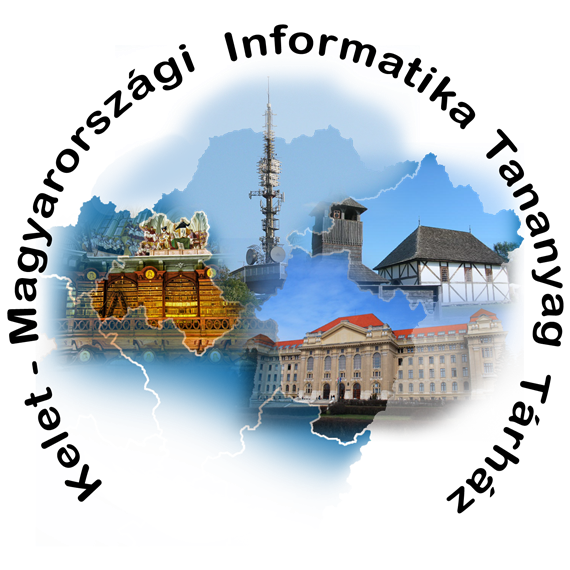 Kelet-Magyarországi Informatika Tananyag Tárház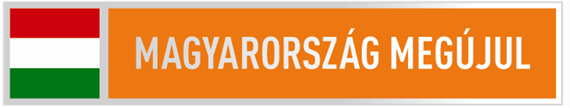 KivonatNemzeti Fejlesztési Ügynökség http://ujszechenyiterv.gov.hu/ 06 40 638-638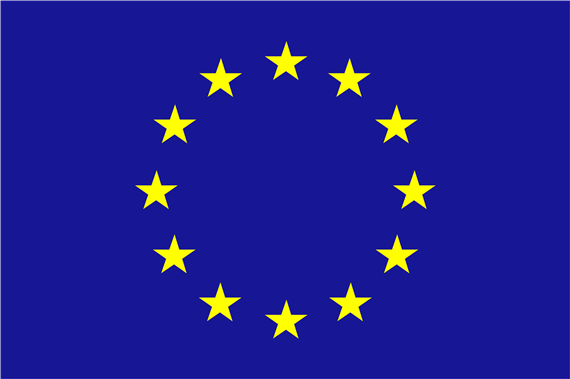 LektorDr. Kálovics FerencMiskolci EgyetemA tananyagfejlesztés az Európai Unió támogatásával és az Európai Szociális Alap társfinanszírozásával a TÁMOP-4.1.2-08/1/A-2009-0046 számú Kelet-Magyarországi Informatika Tananyag Tárház projekt keretében valósult meg.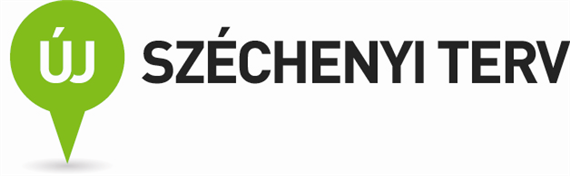 Tartalom1. Bevezetés 	 01. 1.1. A feldogozott területek címszavakban 	 02. 1.2. JAVA appletek a jegyzethez 	 02. Az információmennyiség 	 01. 2.1. Egyedi információmennyiség, entrópia 	 02. 2.2. Az entrópia tulajdonságai 	 03. 2.3. Feltételes entrópia  	 04. 2.4. Feladatok  	 05. 2.5. Önellenőrző kérdések  	 03. Az I-divergencia 	 01. 3.1. Információ és bizonytalanság 	 02. 3.2. Az I-divergencia tulajdonságai 	 03. 3.3. A sztochasztikus függőség mérése 	 04. 3.4. Urnamodellek 	 05. 3.5. Fano-egyenlőtlenség  	 06. 3.6. A kölcsönös információmennyiség tulajdonságai 	 07. 3.7. Feladatok  	 08. 3.8. Önellenőrző kérdések  	 04. Forráskódolás 	 01. 4.1. Alapfogalmak 	 02. 4.2. Sardinas-Patterson módszer 	 03. 4.3. Keresési stratégiák és prefix kódok 	 04. 4.4. Shannon-Fano kód 	 05. 4.5. Gilbert-Moore kód 	 06. 4.6. Hatásfok 	 07. 4.7. Huffman-kód 	 08. 4.8. McMillan-dekódolási tétel 	 09. 4.9. Blokkos kódolás, tömörítés, stacionér forrás entrópiája  	 010. 4.10. Feladatok  	 011. 4.11. Önellenőrző kérdések  	 05. Csatornakapacitás 	 01. 5.1. Zajmentes csatorna kapacitása nem azonos átviteli idő esetén 	 02. 5.2. Shannon-Fano algoritmus, tetszőleges eloszlás esetén 	 03. 5.3. Zajos csatorna kapacitása 	 04. 5.4. Arimoto-Blahut algoritmus 	 05. 5.5. Iterációs módszer a relatív kapacitás meghatározására (kiegészítő tananyag) 	 06. 5.6. Feladatok  	 07. 5.7. Önellenőrző kérdések  	 06. Csatornakódolás 	 01. 6.1. Hibajavítás, kódtávolság  	 02. 6.2. Csoportkód  	 03. 6.3. Lineáris kód  	 04. 6.4. Hamming-kód  	 05. 6.5. Feladatok  	 06. 6.6. Önellenőrző kérdések  	 07. Bevezetés a folytonos esetbe 	 01. 7.1. Diszkretizálás 	 02. 7.2. Néhány fogalom folytonos esetben 	 03. 7.3. Maximum entrópia módszer (MEM) 	 04. 7.4. Feladatok  	 05. 7.5. Önellenőrző kérdések  	 08. Függelék 	 01. 8.1. Jelölések 	 02. 8.2. Konvex függvények 	 03. 8.3. Az  függvény vizsgálata 	 0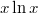 4. 8.4. Az aszimptotikus Stirling-formula 	 05. 8.5. Valószínűség-számítás összefoglaló 	 05.1. 8.5.1. A valószínűség fogalma 	 05.2. 8.5.2. A valószínűségi változó 	 05.3. 8.5.3. Néhány diszkrét eloszlás és jellemzői 	 05.4. 8.5.4. Néhány folytonos eloszlás és jellemzői 	 05.5. 8.5.5. A véletlen vektorok 	 05.6. 8.5.6. Néhány többdimenziós eloszlás 	 05.7. 8.5.7. Néhány alapvető tétel 	 0Irodalomjegyzék 	 0Az ábrák listája1.1. Az egyirányú hírközlési rendszer általános modellje (zajmentes) 	 01.2. Az egyirányú hírközlési rendszer általános modellje (zajos) 	 02.1. A  függvény 	 0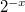 2.2. A reciprok logaritmusa 	 02.3. Az entrópia függvény bináris esetben 	 02.4. Az  függvény  	 0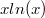 2.5. Az entrópia függvény három elemű eloszlásra 	 04.1. Az egyirányú hírközlési rendszer általános modellje (zajos) 	 04.2. Példa a Shannon-Fano kódolásra (intervallumfelosztás) 	 04.3. Példa a Shannon-Fano kódolásra (kódfa) 	 04.4. Példa a Shannon-Fano kódolásra (kód) 	 04.5. Példa a Shannon-Fano kódolásra (intervallumfelosztás) 	 04.6. Példa a Shannon-Fano kódolásra (kód) 	 04.7. Példa a Gilbert-Moore kódolásra (intervallumfelosztás) 	 04.8. Példa a Gilbert-Moore kódolásra (kódfa) 	 04.9. Példa a Gilbert-Moore kódolásra (kód) 	 04.10. Példa a Gilbert-Moore kódolásra (intervallumfelosztás) 	 04.11. Példa a Gilbert-Moore kódolásra (kódfa) 	 04.12. Példa a Gilbert-Moore kódolásra (kód) 	 04.13. Példa Huffman-féle kódolásra 1. változat 	 04.14. Példa Huffman-féle kódolásra 2. változat 	 04.15. Példa Huffman-féle kódolásra 3. változat 	 04.16. Példa a Huffman kódolásra  	 04.17. Példa a Huffman kódolásnál az eloszlás ellenőrzésére  	 04.18. Példa a Huffman kódolásra 1. rész  	 04.19. Példa a Huffman kódolásra 2. rész  	 04.20. Bináris szimmetrikus csatorna 	 04.21. Bináris szimmetrikus csatorna kapacitása a valószínűség függvényében 	 04.22. Példa blokkos kódoláshoz 1.  	 04.23. Példa blokkos kódoláshoz 2.  	 04.24. Példa blokkos kódoláshoz 3.  	 05.1. Példa csatornakapcitás numerikus meghatározására additív költség esetén 	 05.2. Példa csatornakapcitás numrikus meghatározására additív költség esetén 	 05.3. Bináris törlődéses csatorna 	 05.4. Egymás után két csatorna (soros eset) 	 05.5. Egymás után több csatorna (soros eset) 	 05.6. Egymás mellett két csatorna (párhuzamos eset) 	 06.1. Bináris szimmetrikus csatorna 	 08.1. Az  függvény  	 0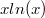 8.2. Az  függvény deriváltja 	 0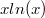 8.3. A logaritmus függvény konvexitásának bemutatása 	 08.4. A reciprok logaritmusa 	 01. fejezet - BevezetésA statisztikai hírközléselméletet három fő területre szokás osztani: információelmélet, jeldetektálas és sztochasztikus szűrés.Jeldetektálás: Legyen  a megfigyelt sztochasztikus jel. A  hipotézis esetén  egy mintafüggvény az  sztochasztikus zajból, míg a  esetén az  jel zaj folyamatból. A megfigyelő dönt valamelyik hipotézis javára felhasználva egy megfelelő optimalitási kritériumot, pl. egy teszt statisztikát.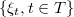 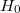 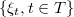 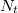 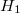 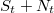 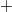 Sztochasztikus filtráció: ez nem más, mint a jelek, adatok szűrése, azaz a megfigyelt jel, adatsor transzformálása valamilyen szempontok szerint.Az információ fogalma központi szerepet játszik az egyes ember és a társadalom életében, és a tudományos kutatásban. Mindennapi életünk minden pillanatában az információ megszerzés, továbbadás, tárolás problémájával vagyunk elfoglalva. Természetesen más és más a jelentése ugyanannak az információnak a különböző felhasználók számára. Hasonlókat mondhatunk az észlelés, tárolás, érték stb. esetében is. Az adott helyzettől függően szubjektíven döntünk, használjuk fel stb. Ezért nem foglalkozunk az információ fogalmával.Az információelmélet szempontjából csak az információ mennyisége az érdekes, mint ahogy adattároláskor is mellékes, hogy honnan jöttek és mit jelentenek az adatok. Csak a célszerű elhelyezésükről kell gondoskodni.Napjainkban már eléggé világos, hogy konkrét tartalmától, megjelenési formájától és felhasználásától elvonatkoztatva beszélhetünk az információ számszerű mennyiségéről, ami éppen olyan pontosan definiálható és mérhető, mint bármely más fizikai mennyiség. Hosszú volt azonban az út, amely ehhez a felismeréshez vezetett. Mindenekelőtt azt kell tisztázni, hogy mikor van egyáltalán a kérdésnek értelme. Persze mindenkinek van valamilyen – többé-kevésbé szubjektív – elképzelése az információ mennyiség fogalmáról, de a köznapi szóhasználatban ez általában az információ konkrét megjelenési formájának terjedelmességéhez, másrészt a hasznosságához és egyéb tulajdonságaihoz kapcsolódik. Ahhoz, hogy jól használható mérőszámot kapjunk, minden esetleges vagy szubjektív tényezőtől el kell vonatkoztatni. Ezek közé soroljuk az információ konkrét tartalmát, formáját és mindent, ami a köznyelvben az információ fogalmához kötődik. Ezt a könyörtelen absztrakciót az indokolja, hogy az információ megszerzésével, feldolgozásával, felhasználásával (tárolás, átalakítás, továbbítás) kapcsolatos gyakorlati problémák között nagyon sok olyan is akad, melynek megoldásához (pl. a kívánt berendezés vagy eljárás megtervezéséhez) az információ számos jellemzője közül kizárólag csak a mennyiséget kell figyelembe venni.Az információ fogalma olyan univerzális, annyira áthatja a mindennapi életünket és a tudomány minden ágát, hogy e tekintetben csak az energiafogalommal hasonlítható össze. A két fogalom között több szempontból is érdekes párhuzamot vonhatunk. Ha végigtekintünk a kultúra, a tudomány nagy eredményein, a legnagyobb felfedezéseken, azoknak jelentős részét két világosan elkülöníthető osztályba sorolhatjuk.Az egyik csoportba az energia átalakításával, tárolásával, továbbításával kapcsolatos felfedezések tartoznak. Pl. a tűz felfedezése, a víz- és szélenergia felhasználása, egyszerű gépek kostruálása, az elektromos energia hasznosítása stb.A másik csoportba az információ átalakításával, tárolásával, továbbításával kapcsolatos felfedezések tartoznak. Pl. az írás, a könyvnyomtatás, a távíró, a fényképezés, a telefon, a rádió, a televízió és a számítógép stb.Számos, az első csoportba tartozó felfedezésnek megvan a párja a második csoportban.Még egy szempontból tanulságos párhuzamot vonni az energia- és az információfogalom között. Hosszú időbe telt, amíg kialakult az energiamennyiség elvont fogalma, amelynek alapján a különböző megjelenési formáit, mint pl. a mechanikai energiát, a hőenergiát, a kémiai energiát, az elektromos energiát stb. össze lehetett hasonlítani, közös egységgel lehetett mérni. Erre a felismerésre és egyben az energia-megmaradás elvének a meghatározására a XIX. század közepén jutott el a tudomány. Az információ fogalmával kapcsolatban a megfelelő lépés csak a XX. század közepén történt meg.Mielőtt rátérnénk az információmennyiség mértékének kialakulására, történetére meghatározzuk, hogy mit is jelent az információ absztrakt formában.Információn általában valamely véges számú és előre ismert lehetőség valamelyikének a megnevezését értjük.Nagyon fontos, hogy információmennyiségről csak akkor beszélhetünk, ha a lehetséges alternatívák halmaza adott. De ebben az esetben is csak akkor beszélhetünk az információmennyiség definiálásáról, ha tömegjelenségről van szó, vagyis ha nagyon sok esetben kapunk vagy szerzünk információt arról, hogy az adott lehetőségek közül melyik következett be. Mindig ez a helyzet a híradástechnikában és az adatfeldolgozásban, de számos más területen is.Az információmennyiség kialakulásához a kezdeteket a statisztikus fizika kutatói adták meg. Ebből adódik a fizikában használatos elnevezés (pl. entrópia): L. Boltzmann (1896), Szilárd L. (1929), Neumann J. (1932). Továbbá, a kommunikációelmélettel foglalkozók: H. Nyquist (1924), R.V.L. Hartley (1928).A hírközlés matematikai elméletét C.E. Shannon (1948) foglalta össze oly módon, hogy hamarosan további, ugrásszerű fejlődés alakuljon ki ezen a területen. Már nemcsak az elmélet alapproblémáit fejti ki, hanem úgyszólván valamennyi alapvető módszerét és eredményét megadja.Párhuzamosan fejlesztette ki elméletét N. Wiener (1948), amely erősen támaszkodott a matematikai statisztikára és elvezetett a kibernetikai tudományok kifejlődéséhez.Shannon a következőképpen adta meg a zajmentes (egyirányú) hírközlési rendszer általános modelljét:1.1. ábra - Az egyirányú hírközlési rendszer általános modellje (zajmentes)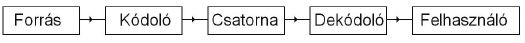 Látható, hogy meg kell oldanunk a következő problémákat: Az üzenet lefordítása továbbítható formára. Az érkező jel alapján az üzenet biztonságos visszaállítása. A fordítás (kódolás) legyen gazdaságos (a dekódolás is) a biztonság megtartása mellett. Használjuk ki a csatorna lehetőségeit (sebesség, kapacitás).1.2. ábra - Az egyirányú hírközlési rendszer általános modellje (zajos)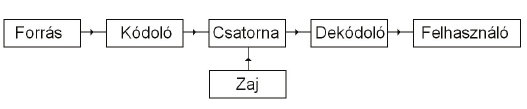 Természetesen ezek a problémák már a tervezési szakaszban felmerülnek. Viszont gyakran kerülünk szembe azzal, hogy a már meglévő rendszer jellegzetességeit, kapacitásait kell optimálisan kihasználni. Számos számítástechnikai példa van arra, hogy a biztonságos átvitel mennyire lelassítja az adatáramlást. Továbbá egy jó” kódolás hogyan változtatja az üzenet terjedelmét, a felhasználás gyorsaságát.Az információelméletet két nagy területre bonthatjuk: az algebrai kódoláselmélet és a Shannon-féle, valószínűség-számításon alapuló, elmélet.Az információelmélettel foglalkozók a következő három kérdés mennyiségi” vizsgálatával foglalkoznak: Mi az információ? Melyek az információátvitel pontosságának a korlátai? Melyek azok a módszertani és kiszámítási algoritmusok, amelyek a gyakorlati rendszerek esetén a hírközlés és az információtárolás a megvalósítás során megközelíti az előbb említet pontossági, hatékonysági korlátokat?Az eddigiek alapján a jegyzet anyagát a következő témakörökben foglalhatjuk össze: Az információmennyiség mérése és ennek kapcsolata más matematikai területekkel. A hírközlési rendszerek matematikai modellje (zajos, zajmentes vagy diszkrét, folytonos). Kódoláselmélet (zajos, zajmentes; forrás, csatorna).1. 1.1. A feldogozott területek címszavakbanAz egyirányú hírközlési rendszer általános modellje. Az információmennyiség Hartley-féle értelmezése, szemléletes jelentése, kapcsolata a blokkonkénti kódolással.Az  esemény Shannon-féle információmennyisége, axiomatikus bevezetés (elvárt tulajdonságok), a valószínűségi változó értéke által tartalmazott egyedi információmennyiség, Shannon-féle entrópia, az  függvény tulajdonságai, Jensen-egyenlőtlenség, az entrópia tulajdonságai.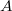 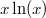 Információnyereség és várható értéke, Kullback-Leibler eltérés vagy I-divergencia, az entrópia axiomatikus származtatása, a sztochasztikus függőség mérése, teljes eseményrendszerek sztochasztikus függése, kölcsönös információmennyiség, az I-divergencia tulajdonságai.Aszimptotikus Stirling-formula, az I-divergencia és a valószínűség kapcsolata, a kölcsönös információmennyiség és az entrópia kapcsolata, McMillan-felbontási (particionálási) tétel, a feltételes entrópia és tulajdonságai, Fano egyenlőtlenség.Kódoláselméleti fogalmak: stacionaritás, betűnkénti és blokkonkénti kódolás, zajmentesség, emlékezetnélküliség, egyértelmű dekódolhatóság. Keresési stratégiák és prefix kódok, kódfa, átlagos kódhossz. Kraft-Fano egyenlőtlenség, prefix kódok átlagos kódhoszszára vonatkozó állítások. Hatásfok, maximális hatásfokú kód létezése, McMillan-dekódolási tétel (Karush-féle bizonyítás). Shannon-Fano-, Gilbert-Moore-, Huffman-féle kód. Az optimális kód tulajdonságai, a kódfához kapcsolódó tulajdonságok, az optimális kódolás első lépése.Csatornakapacitás: emlékezetnélküli eset, zajmentes eset, bináris szimmetrikus csatorna. Nem azonos átviteli idő esete: információ átviteli sebesség, csatornakapacitás, optimális eloszlás. A kapacitás numerikus meghatározása, a módszer konvergenciája. Az átlagos időhossz, Kraft-Fano egyenlőtlenség.Blokkonkénti kódolás, átlagos kódhossz és korlátai, stacionér forrás entrópiája, a zajmentes hírközlés alaptétele, McMillan-felbontási tétel és a zajos kódolás kapcsolata.Zajos csatorna kódolása: bináris szimmetrikus csatorna,  kód, algebrai struktúrák, vektortér, a kizáró vagy művelete, norma, Hamming-távolság és tulajdonságai, maximum likelihood kódolás, a hibajavíthatóság és a kódtávolság kapcsolata, csoportkód, hibajelezhetőség, hibaáteresztés, lineáris kód, szisztematikus kód, paritásellenőrző mátrix, szindróma, részcsoport, mellékosztály és tulajdonságai, mellékosztályok és szindrómák kapcsolata, mellékosztályok táblázata, dekódolási táblázat, osztályelsők, a dekódolási táblázat távolság tulajdonsága.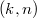 Entrópia és I-divergencia folytonos esetben, tulajdonságok. Speciális eloszlások entrópiája. Entrópia maximalizálás, véges szórású eset.2. 1.2. JAVA appletek a jegyzethezA következő problémákhoz készült applet1. Shannon-Fano kódolás2. Snanon-Fano kódolás (additív költség esetén)3. Gilbert-Moore kódolás4. Gilbert-Moore kódolás (additív költség esetén)5. Huffman kódolás6. Csatornakapacitás számítása (additív költség esetén)Appletek2. fejezet - Az információmennyiség1. 2.1. Egyedi információmennyiség, entrópiaA bevezetés alapján információn valamely véges számú és előre ismert lehetőség valamelyikének a megnevezését értjük.Kérdés: Mennyi információra van szükség egy adott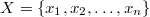 véges halmaz valamely tetszőleges elemének azonosításához vagy kiválasztásához?Tekintsük például a jólismert hamis pénz problémát. Itt kétserpenyős mérleg segítségével kell kiválasztani a külsőre teljesen egyforma pénzdarabok közül a könnyebb hamisat. Ez úgy történhet, hogy azonos darabszámú csoportokat téve a mérlegre, megállapítjuk, hogy a keletkezett három csoportból melyikben van a hamis. Ha ugyanis a mérleg egyensúlyban van, akkor a maradékban van, ha nem, akkor a könnyebb csoportban. Ez az eljárás addig folytatódik, amíg megtaláljuk a hamis pénzdarabot.Ha  alakú a pénzdarabok száma, akkor átlagosan  mérlegelésre van szükség, de átlagosan ennél kevesebb már nem vezethet mindig eredményre.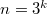 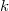 2.1. Megjegyzés. Általában legalább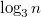 mérlegelésre van szükség, ami összefügg azzal, hogy egy mérlegelésnek 3 kimenetele van.A probléma további vizsgálatára még visszatérünk, viszont előtte tekintsük a következő egyszerű problémát: Hány bináris számjegy szükséges egy  elemű halmaz elemeinek azonosításához?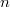 2.1. Példa. Az amerikai hadseregnél állítólag úgy végzik a vérbajosok felkutatását, hogy az egész társaságtól vért vesznek, és a páciensek felének véréből egy részt összeöntve elvégzik a Wassermann-próbát. Amelyik félnél ez pozitív, ott a felezgetést tovább folytatják egész addig, amíg a betegeket ki nem szűrték. Ez a módszer nagyon gazdaságos, mert ha 1000 páciens között pontosan egy vérbajos van, akkor az 10 vizsgálattal lokalizálható, míg az egyenkénti vizsgálatnál – ami adminisztrációs szempontból persze sokkal egyszerűbb – átlagosan 500 próbára van szükség.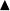 Hartley(1928) szerint az  elemű  halmaz elemeinek azonosításához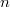 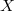 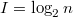 mennyiségű információra van szükség.Ennek az a szemléletes tartalma, hogy ha  alakú, akkor  hosszúságú bináris sorozat szükséges. Ha  alakú, akkor  ( az egészrészt jelöli) a szükséges bináris jegyek száma. Továbbá, ha azt tekintjük, hogy az általunk vizsgált esetek valamely tömegjelenséghez tartoznak, akkor az a kérdés, hogy az  elemeiből álló tetszőlegesen hosszú sorozatok hogyan írhatók le bináris sorozatokkal.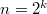 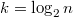 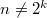 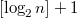 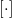 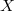 Tekintsük az  hosszúságú  elemeiből álló sorozatokat, akkor ezek száma  Ha  akkor az  halmaz egy elemére eső bináris jegyek száma  Ekkor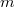 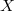 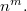 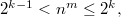 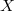 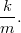 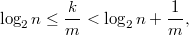 azaz  növelésével  tetszőlegesen megközelíthető.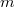 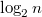 Ezek szerint, Hartley formulája az információ mennyiségét a megadáshoz szükséges állandó hosszúságú bináris sorozatok alsó határaként definiálja.Ennek megfelelően, az információmennyiség egységét bitnek nevezzük, ami valószínűleg a binary digit” angol nyelvű kifejezés rövidítése. Hartley szerint a két elemű halmaz elemeinek azonosításához van szükség egységnyi (1bit) mennyiségű információra. Néhány szerző az  alapú természetes logaritmust preferálja, ekkor az egység a nat. A logaritmusok közötti átváltás alapján .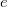 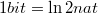 Hartley egyszerű formulája számos esetben jól használható, de van egy komoly hibája: nem veszi figyelembe, hogy – tömegjelenségről lévén szó – az egyes alternatívák nem feltétlenül egyenértékűek.Például, nem sok információt nyerünk azzal, hogy ezen a héten sem nyertünk a lottón, mert ezt előre is sejthettük volna, hiszen rendszerint ez történik. Ezzel szemben az ötös találat híre rendkívül meglepő, mert igazán nem számíthatunk rá, ezért az sokkal több információt szolgáltat.Ezt a nehézséget Shannon(1948) a valószínűség és az információ fogalmának összekapcsolásával oldotta meg. Shannon szerint egy  valószínűségű  esemény bekövetkezése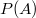 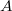 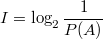 mennyiségű információt szolgáltat. Ez a mérőszám a Hartley-félénél sokkal árnyaltabb megkülönböztetést tesz lehetővé, és ha az  lehetőség mindegyike egyformán  valószínűségű, akkor a Hartley-féle formulára redukálódik.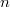 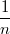 A továbbiakban először megvizsgáljuk, hogy mennyire természetes a Shannon által bevezetett mérőszám. Az eddigiek alapján a következő tulajdonságokat várjuk el az információmennyiség mérőszámától:1. Additivitás: Legyen  alakú, azaz felírható két természetes szám szorzataként. Ekkor  felbontható  darab diszjunkt  elemű halmaz uniójára, azaz  Ez azt jelenti, hogy az azonosítása az elemeknek úgy is történhet, hogy először az  halmazok egyikét azonosítjuk, s utána az  halmazon belül történik az azonosítás. Emlékezzünk vissza a hamis pénz problémára. Ekkor elvárható, hogy a két számítási mód alapján az információmennyiségek megegyezzenek, azaz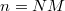 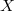 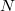 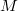 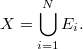 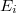 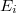 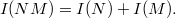 2.2. Megjegyzés. Ez a tulajdonság függetlenségként is felírható, mert két egymástól függetlenül elvégzett azonosítás összekapcsolásának felel meg.2. Monotonitás: A lottós példa alapján elvárható, hogy kisebb valószínűségű esemény bekövetkezése nagyobb információmennyiségű legyen. Ebből viszont rögtön következik, hogy az információmennyiség csak a valószínűségtől függ. Létezik  függvény, hogy az  esemény valószínűségéhez rendelt  Hiszen  esetén  mert ha  akkor  míg ha  akkor 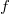 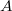 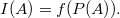 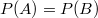 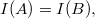 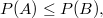 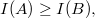 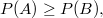 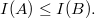 3. Normálás: Legyen  ha  Ez összhagban van azzal, hogy egy kételemű halmaz elemeinek az azonosításához pontosan  információra van szükség.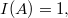 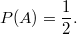 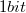 2.3. Tétel. Ha  és (1)  ha  (2)  (3)  akkor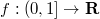 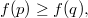 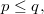 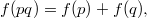 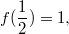 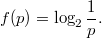 Bizonyítás. Az  jelöléssel az állításunk alakja:  ha  Ezt fogjuk bizonyítani.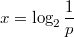 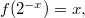 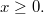 2.1. ábra - A  függvény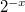 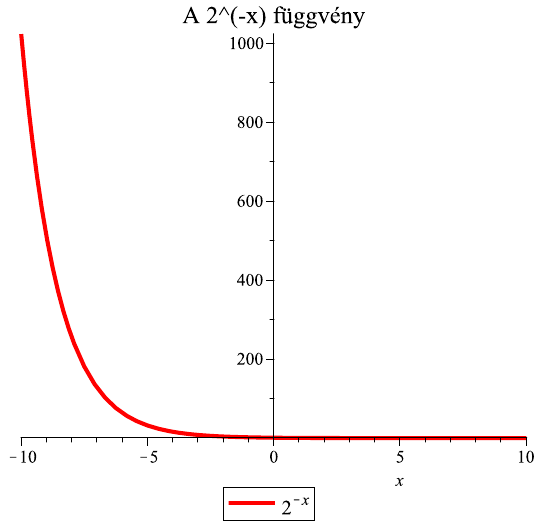 A (2) feltétel alapján   ami teljes indukcióval egyszerűen belátható. Ezt alkalmazva a  esetre kapjuk, hogy  Továbbá,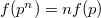 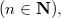 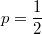 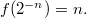 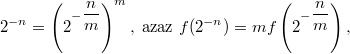 ekkor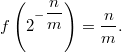 Tehát bármely  racionális számra  Ha  akkor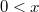 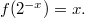 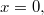 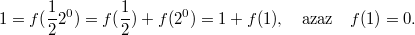 Ha  irracionális, akkor minden  esetén létezik  hogy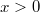 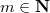 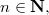 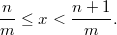 Ekkor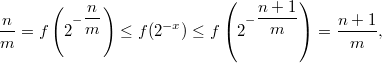 amelyből  esetén következik, hogy  ha  azaz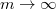 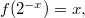 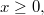 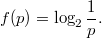 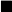 2.2. ábra - A reciprok logaritmusa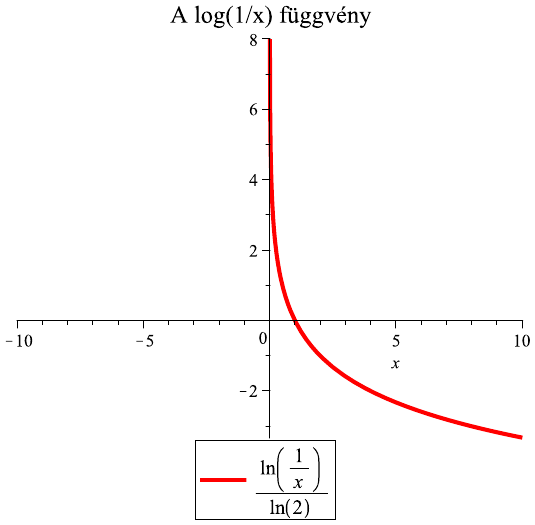 2.4. Megjegyzés. Néhány alapvető irodalom, amelyben az alapfogalmak és tulajdonságaik megtalálhatóak: [3], [12], [7], [8].2.5. Definíció. Az  mennyiséget a  valószínűségi változó  értéke által tartalmazott egyedi információmennyiségnek nevezzük.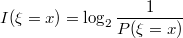 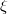 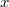 2.6. Definíció. A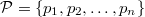 eloszlású  valószínűségi változó Shannon-féle entrópiájának nevezzük a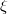 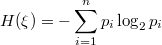 mennyiséget.2.3. ábra - Az entrópia függvény bináris esetben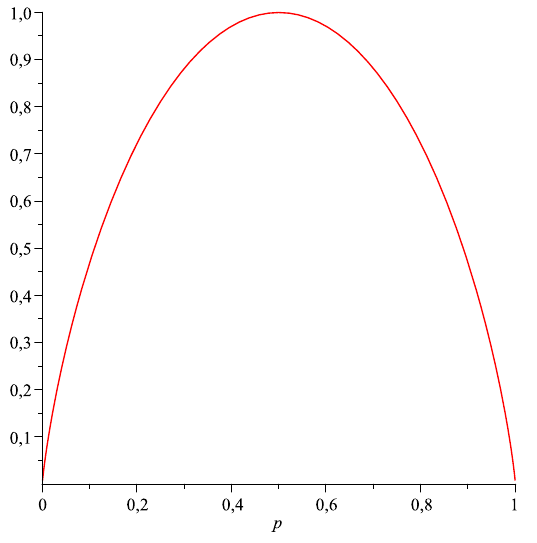 2.7. Megjegyzés. A valószínűségek között a  is előfordulhat, így problémát okozhat, hiszen a logaritmus függvény csak pozitiv számokra értelmezett. Ezt azonban megoldja az, hogy az  függvény folytonosan kiterjeszthető a nullára, mert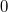 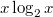 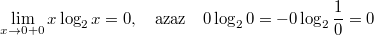 lehet definíció szerint.2.4. ábra - Az  függvény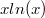 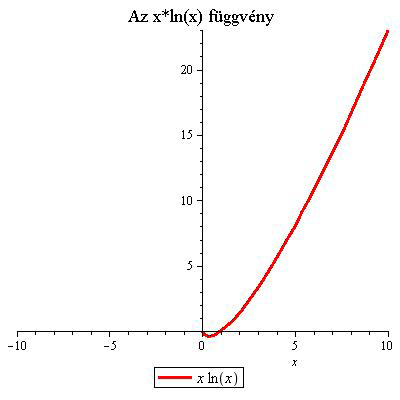 Vegyük észre, hogy a  mennyiség nem más, mint az egyedi információmennyiség várható értéke.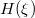 Ha nem okoz zavart, akkor az entrópia jelölésére még a következőket is fogjuk használni: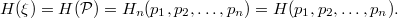 2. 2.2. Az entrópia tulajdonságai1. 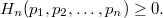 Bizonyítás. Az összeg minden tagja nemnegatív.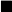 2.5. ábra - Az entrópia függvény három elemű eloszlásra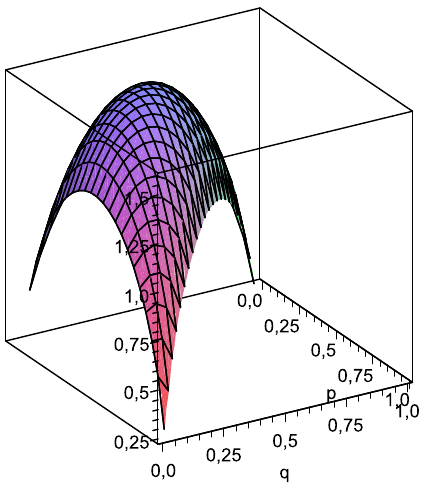 2. Ha  és   akkor 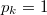 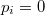 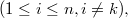 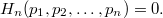 3. 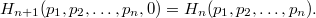 4. 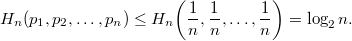 Bizonyítás. A  konvex függvényre alkalmazzuk a Jensen-egyenlőtlenséget.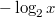 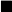 5.  folytonos függvény.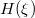 6.  szimmetrikus a valószínűségekben.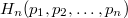 7. Ha  akkor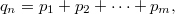 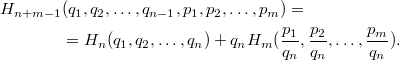 Bizonyítás.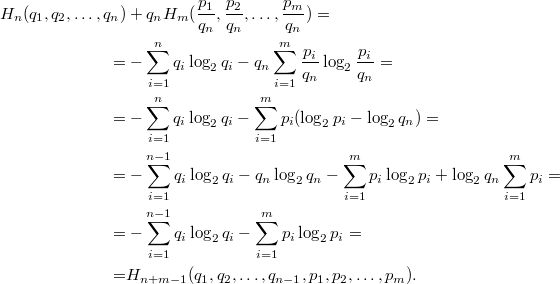 Tehát finomítás hatására az entrópia értéke nem csökkenhet.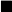 2.8. Megjegyzés. Az entrópia axiomatikus származtatása [1], [12]: Ha a fenti tulajdonságok közül megköveteljük, hogy(1)  folytonos a  eloszlásban;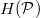 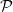 (2) A   esethez tartozó  monoton növekvő az  függvényében;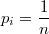 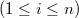 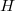 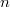 (3) Ha  akkor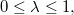 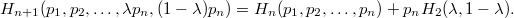 3. 2.3. Feltételes entrópia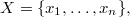 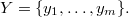 Legyen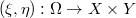 véletlen vektor, melynek együttes eloszlása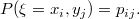 Mivel az entrópiát csak az eloszlás határozza meg, ezért rögtön adódik, hogy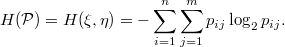 2.9. Definíció. A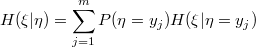 mennyiséget a  valószínűségi változó  valószínűségi változóra vonatkozó feltételes entrópiájának nevezzük, ahol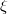 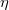 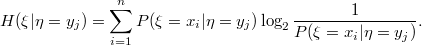 2.10. Tétel.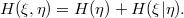 2.11. Tétel.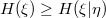 egyenlőség teljesül függetlenség esetén.4. 2.4. Feladatok1.  pénzdarab közül az egyik hamis, könnyebb, mint a többi. A többi mind egyenlő súlyú. Legalább hány mérésre van szükség ahhoz, hogy kétserpenyős mérleggel, súlyok nélkül minden esetben meg tudjuk határozni, melyik a hamis.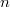 2.  pénzdarab közül az egyik hamis, de nem tudjuk könnyebb-e náluk vagy nehezebb. A többi mind egyenlő súlyú. Igazoljuk, hogy 3 mérés elég ahhoz, hogy kétserpenyős mérleggel, súlyok nélkül minden esetben meg tudjuk határozni, melyik a hamis! Általánosítsuk a feladatot  darabra!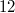 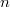 3. Igazolja, hogy 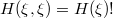 4. Igazolja, hogy 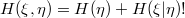 5. Igazolja, hogy 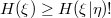 6. Igazolja, hogy  Mikor van egyenlőség?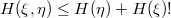 7. Határozza meg az entrópiát a következő eloszláshoz: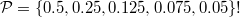 5. 2.5. Önellenőrző kérdések1. Ismertesse az egyirányú hírközlés általános modelljét!2. Definiálja az egyedi információmennyiséget!3. Definiálja az entrópiát!4. Ismertesse az entrópia tulajdonságait!5. Definiálja a feltételes entrópiát, ha adott az együttes eloszlás!6. Adja meg az entrópiát meghatározó axiómákat!7. Lehet-e az entrópia negatív?8. Definiálja a feltételes entrópiát!9. Ismertesse, hogy mely tulajdonságokból adódik a Shannon-féle információmennyiség!10. Ismertesse a Jensen-egyenlőtlenséget!3. fejezet - Az I-divergencia1. 3.1. Információ és bizonytalanságEgy véletlentől függő kimenetelű kísérlet eredménye több-kevesebb mértékben bizonytalan. A kísérlet elvégzésével ez a bizonytalanság megszűnik. A kísérlet eredményére vonatkozó, erdetileg fennálló bizonytalanságot mérhetjük azzal az információmennyiséggel, amit a kísérlet elvégzésével (átlagban) nyerünk. A bizonytalanságot tehát felfoghatjuk, mint információ hiányt, vagy megfordítva: az információt úgy, mint a bizonytalanság megszüntetését. Az információ betöltése ekvivalens a bizonytalanság megszüntetésével, azazA két fogalom viszonyát jól világítja meg a következő példa:Ha egy  esemény valószínűsége eredetileg  de a  esemény megfigyelése után -ra változott (azaz  és ), akkor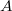 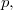 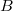 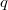 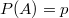 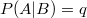 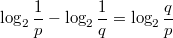 információt nyertünk (vagy vesztettünk). Tehát  információt szereztünk -ra nézve. Vegyük észre, hogy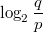 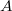 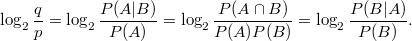 Továbbá, hogy az információnyereség 0, ha  és  függetlenek.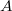 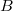 Egy  kísérlet lehetséges kimeneteleinek egy teljes eseményrendszere legyen az  amelyek (a-priori) valószínűsége  számok  Megfigyeltük egy  esemény bekövetkezését, amely kapcsolatban áll a  kísérlettel. Úgy azon feltétel mellett, hogy  bekövetkezett, az  események feltételes (a-posteriori) valószínűségei eltérnek ezek eredeti (a-priori) valószínűségeitől, mégpedig 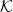 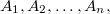 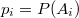 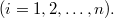 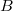 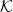 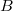 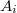 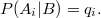 Kérdés: mennyi információt nyertünk a  esemény megfigyelése által a  kísérlet várható kimenetelére nézve?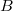 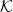 Tudjuk, hogy  és  eloszlások. Ha nem azonosak, akkor létezik olyan  esemény, amelyre  ( a bizonytalanság csökkent) és olyan is, amelyre  (a bizonytalanság nőtt). Az információnyereség várható értéke: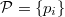 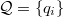 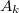 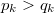 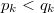 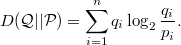 Ezt a mennyiséget a  esemény megfigyelése által kapott, a  kísérletre vonatkozó, Shannon-féle információmennyiségnek vagy a  eloszlásnak a  eloszlással való helyettesítésénel fellépő információnyereségnek nevezzük.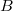 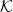 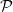 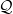 3.1. Példa. Egy választáson  párt indít jelöltet. Előzetes elképzelésünk az, hogy az egyes pártok jelöltjeire a leadott szavazatokból    rész esik. A választás után megismerjük a tényleges    szavazati arányokat. Az a hír, amely ezt az információt szállította információmennyiséget juttatta birtokunkba, amely mennyiség jellemzi azt, hogy az eredeti elképzelésünktől milyen messze áll a valóság. Tehát felfogható a két eloszlás közötti eltérés mérőszámaként is.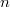 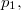 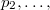 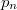 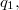 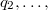 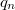 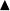 3.1. Megjegyzés. Az eloszlások közötti eltérések mérőszámára sokféle próbálkozás történt (Hellinger(1926), Kolmogorov(1931), Mises(1931), Pearson(1905) stb.) Az információmennyiséghez kötődőt a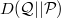 diszkrimináló információt Kullback és Leibler(1951) vezette be hipotézisvizsgálat felhasználásával. Szokásos elnevezés még az információ divergencia vagy I-divergencia.2. 3.2. Az I-divergencia tulajdonságai1.  egyenlőség akkor és csak akkor, ha  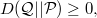 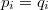 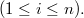 Bizonyítás.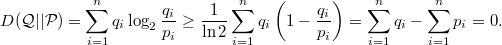 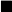 2. Ha  és   akkor 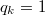 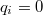 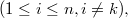 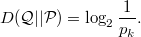 3.  nem szimmetrikus.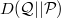 Bizonyítás. Tekintsük pédául azt az esetet, amikor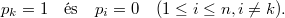 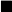 4.  folytonos függvény.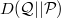 5.  konvex függvénye a  eloszlásnak a  rögzítése esetén.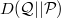 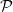 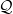 6.  konvex függvénye a  eloszlásnak a  rögzítése esetén.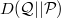 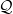 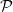 7. Legyenek  és  illetve  és  függetlenek, ekkor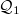 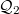 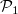 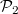 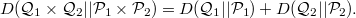 8. Ha  és   akkor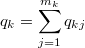 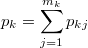 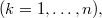 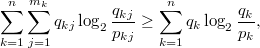 azaz a felosztás (particionálás) finomítása nem csökkenti a diszkrimináló információt. Egyenlőség akkor és csak akkor, ha bármely  és  esetén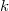 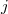 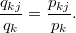 Bizonyítás. Az ún. log-szumma egyenlőtlenség alapján bizonyítunk. Legyen    és    mindegyike nemnegatív, továbbá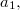 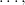 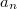 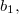 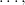 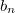 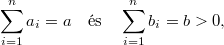 ekkor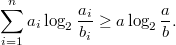 Egyenlőség akkor és csak akkor, ha bármely  esetén 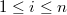 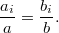 Ha  akkor az állítás nyilvánvaló. Ha  akkor legyen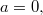 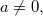 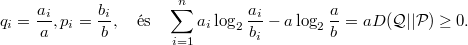 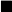 3.2. Megjegyzés. Legyen  Ekkor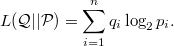 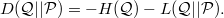 Ha  rögzített, akkor  minimális, ha  maximális, ezért ezt maximum likelihood feladatnak nevezzük. Szokásos elnevezés  kifejezésre a likelihood illetve a  kifejezésre az inakkurancia.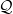 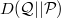 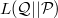 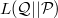 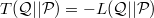 Ha  rögzített, akkor  minimalizálása a minimum diszkrimináló információ feladat.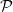 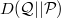 3. 3.3. A sztochasztikus függőség méréseA sztochasztikus függetlenség ellentéte a sztochasztikus függőség, ami azonban nem írható le olyan egyértelműen, mint az előbbi, hiszen nem csak egy eset lehetséges, ezért a függőség erősségének jellemzésére megpróbálunk bevezetni egy mérőszámot.Legyen  és  két esemény, amelyre  és  Továbbá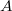 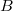 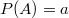 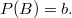 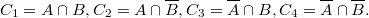 A  teljes eseményrendszerhez kétféleképpen kapcsolunk valószínűségeket: a-priori feltételezzük, hogy függetlenek  és a-posteriori meghatározzuk (megfigyelés, becslés) a  valószínűségeket. Ekkor meg tudjuk határozni a két eloszlás eltérését.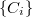 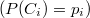 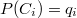 3.3. Definíció. Az  és  esemény függőségi mérőszámának nevezzük a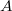 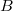 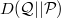 diszkrimináló információt.Jele: 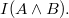 Ha  és  függetlenek, akkor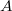 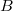 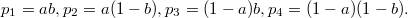 Ha  akkor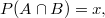 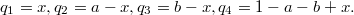 Tehát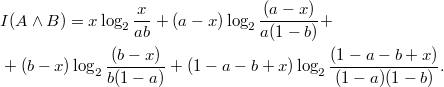 Vizsgáljuk meg  viselkedését!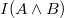 1.  így 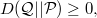 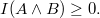 2.  azaz szimmetrikus.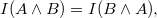 3. Ha  és  rögzített, akkor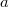 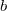 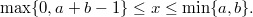 Legyen  és  azaz  Éz az intervallum sohasem üres, hiszen  Innen az is következik, hogy  mindig megválasztható úgy, hogy  minimuma elérhető legyen.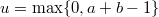 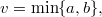 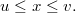 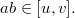 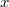 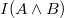 4. Legyen  ekkor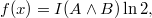 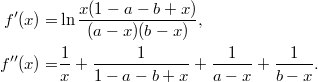 Ebből adódik, hogy  konvex,  monoton növekvő. Könnyen belátható, hogy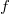 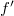 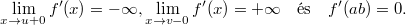 3.4. Definíció. Legyenek  és  teljes eseményrendszerek, amelyekre     és  Ekkor a  és  teljes eseményrendszerek sztochasztikus összefüggésének mérőszáma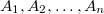 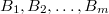 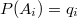 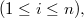 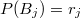 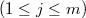 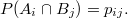 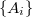 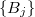 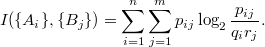 Ezt a mérőszámot kölcsönös információmennyiségnek nevezzük.3.5. Megjegyzés. A teljes eseményrendszerek alapján átírható valószínűségi változókra. Jele: 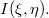 4. 3.4. UrnamodellekEgy urnában  különböző fajtájú golyó van. Legyenek ezek a típusok    Az  típus kihúzása jelentse az  eseményt és tudjuk, hogy   Húzzunk az urnából visszatevéssel -szor. Ekkor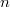 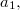 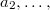 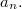 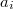 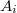 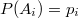 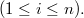 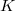 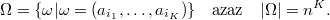 3.6. Definíció. Legyen   ahol  az  esemény bekövetkezéseinek a száma egy adott  elemi esemény(minta) esetén. Az  minta  tipikus (jó”), ha  minden  esetén.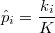 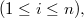 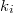 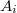 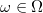 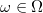 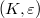 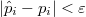 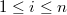 3.7. Megjegyzés. A jó minták valószínűsége közel azonosnak tekinthető: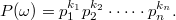 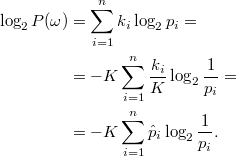 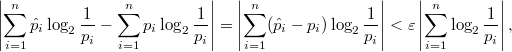 ahol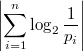 egy korlátos mennyiség, így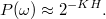 Felmerül a kérdés, hogy a tipikus minták mennyire töltik meg az elemi események terét.Tekintsük rögzített    esetén az összes tipikus mintát. Jelöljük ezt -vel és jelölje  azt amikor az -edik típusú golyó becslése (a relatív gyakoriság) -nál közelebb van a valószínűséghez. Ekkor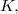 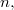 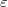 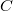 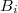 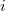 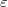 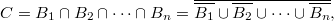 így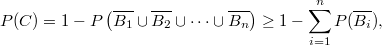 de  a nagy számok törvénye értelmében. Tehát a jó” minták összességének valószínűsége tart egyhez.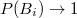 Az előzőek alapján heurisztikusan az várható, hogy  két részre bontható, amelyből az egyik valószínűsége kicsi, a másik pedig közel azonos valószínűségű elemekból áll.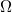 3.8. Tétel. (McMillan felbontási tétel) Legyen adott az előzőek szerint egy urnamodell. Rögzített  esetén létezik  ha  akkor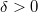 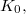 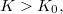 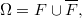 ahol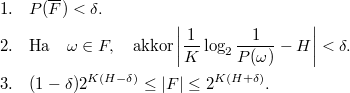 Bizonyítás. Legyen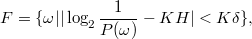 azaz teljesítse a 2. feltételt. Tehát ha  akkor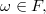 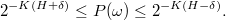 Legyen  ekkor  és a függetlenség miatt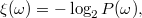 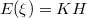 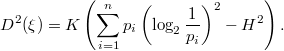 Legyen  akkor a Csebisev-egyenlőtlenség alapján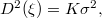 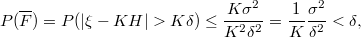 ha  elég nagy.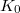 A 3. rész bizonyításához vegyük észre, hogy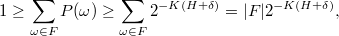 amelyből adódik az állítás egyik fele. Másrészt  így rögtön következik a másik egyenlőtlenség is.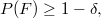 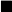 3.9. Megjegyzés. Ha az urnamodellünk esetén nem a minták valószínűségét vizsgáljuk, hanem a gyakoriságok valószínűségét, akkor a következő érdekes eredményre jutunk.Ha az -edik típus gyakorisága  azaz a relatív gyakoriság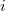 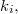 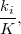 akkor a relatív gyakoriság közelítése (maximum likelihood becslése) az a-priori  valószínűségnek. Mivel a gyakoriságokat később ismerjük meg, így tekinthető a-posteriori valószínűségnek (eloszlásnak). Legyen az  esemény az, hogy a gyakoriságok pontosan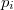 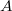 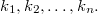 Tehát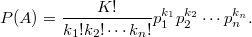 Ekkor felhasználva az aszimptotikus Stirling-formulát (l. Függelék)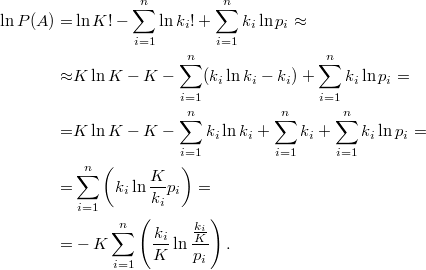 Ebből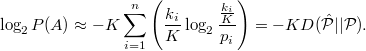 Rögzített  esetén, ha nagy az eltérés valószínűségben, akkor nagy az I-divergencia. Ekkor viszont kicsi az ilyen minta valószínűsége. Ezt fejezi ki lényegében a nagy számok törvénye.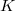 5. 3.5. Fano-egyenlőtlenség3.10. Lemma. Ha  esetén a  valószínűségi változó  számú értéket vehet fel pozitív valószínűséggel, akkor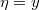 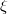 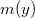 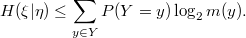 Bizonyítás. Az entrópia maximumára vonatkozó egyenlőtlenség alapján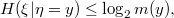 amelynek várható értékét képezve kapjuk az állítást.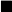 3.11. Tétel. (Fano-egyenlőtlenség) Tegyük fel, hogy a  és az  valószínűségi változók ugyanazt az  értéket vehetik fel pozitív valószínűséggel, és legyen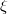 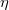 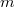 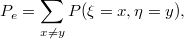 ekkor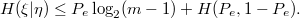 Bizonyítás.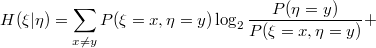 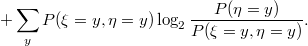 Mivel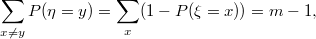 a  definíciója alapján adódik, hogy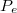 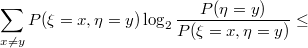 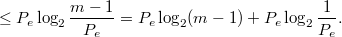 Másrészt a feltételes entrópia második tagjánál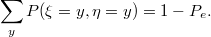 ezért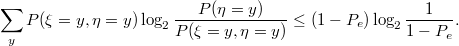 A két felső becslés együttesen kiadja az állítást.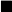 3.12. Megjegyzés. Ha tehát a  valószínűségi változót az  valószínűségi változóval akarjuk helyettesíteni, akkor az itt elkövetett hibára alsó becslés adható a feltételes entrópia függvényeként. A Fano-egyenlőtlenség értéke éppen az, hogy a  hibavalószínűséget egy információelméleti mérőszámmal becsüli meg.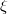 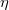 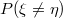 6. 3.6. A kölcsönös információmennyiség tulajdonságai3.13. Tétel. (A kölcsönös információmennyiség és az entrópia kapcsolata)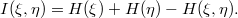 Bizonyítás. A definíció alapján a logaritmus felbontásával rögtön adódik: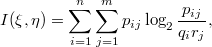 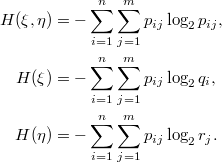 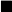 3.14. Tétel. (A kölcsönös információmennyiség és a feltételes entrópia kapcsolata)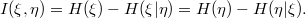 Bizonyítás. A feltételes entrópiáról tudjuk, hogy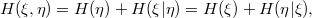 s így az előző tétel felhasználásával adódik állításunk.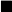 7. 3.7. Feladatok1. Határozza meg a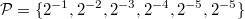 eloszlás és a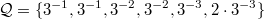 eloszlás Kullback-Leibler eltérését!2. Igazolja a Bernoulli-féle nagy számok törvényét az I-divergencia felhasználásával!3. Igazolja, hogy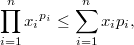 ahol  eloszlás és  pozitív valós számok! Mikor van egyenlőség?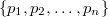 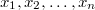 8. 3.8. Önellenőrző kérdések1. Definiálja a Kullback-Leibler eltérést!2. Ismertesse az I-divergencia tulajdonságait!3. Bizonyítsa, hogy az I-divergencia nemnegatív!4. Definiálja a kölcsönös informácíómennyiséget!5. Definiálja teljes eseményrendszerek sztochasztikus függésének a merőszámát!6. Ismertesse az aszimptotikus Stirling-formulát!7. Ismertesse a Markov-egyenlőtlenséget!8. Ismertesse a Csebisev-egyenlőtlenséget!9. Bizonyítsa a McMillan-felbontási tételt!10. Ismertesse a polinimiális eloszlást és tulajdonságait!11. Ismertesse a Fano-egyenlőtlenséget!4. fejezet - Forráskódolás1. 4.1. AlapfogalmakA Shannon-féle egyirányú hírközlési modell általános alakja [16], [3]:4.1. ábra - Az egyirányú hírközlési rendszer általános modellje (zajos)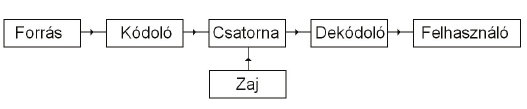 A hírközlés feladata eljuttatni az információt a felhasználóhoz. A távolságok miatt az információ továbbítására valamilyen eszközöket (csatornákat) használunk, amelyek néhány jól meghatározott típusú jelet tudnak továbbítani. Tehát a továbbításhoz az információt a csatorna típusának megfelelően kell átalakítani. Ez a kódolás, míg a továbbítás után vett jelekből az információnak a visszaalakítását dekódolásnak nevezzük.További probléma forrása, hogy az átvitel során a továbbított jelek megváltozhatnak, azaz ún. zajos csatornával dolgozunk. Tehát olyan módszerekre is szükség van, melyekkel az ilyen zajos csatornákon is elég megbizhatóan vihető át az információ, és amellett az átvitel költségei, sebessége sem gátolja a használhatóságot.Az információ ezer alakban jelenhet meg, ám minden csatorna csak jól meghatározott típusú, a csatornára nézve specifikus információkat tud továbbítani. Az üzenetet ezért mindig olyan jelekké kell átalakítanunk, amelyek a rendelkezésünkre álló csatornán átvihetők. A jelek átalakítását kódolásnak nevezzük. Ha egészen pontosak akarunk lenni, azt kell mondanunk, hogy a kommunikációban mindig átkódolást végzünk, sőt legtöbbször az üzenetet két-háromszor is át és visszaalakítjuk (transzformáljuk). Ha például az információ forrása az ember, az első átkódolás akkor zajlik le, amikor a gondolatainkat, amelyek az agynak nevezett információfeldolgozó és tároló berendezésben valamilyen formában el vannak raktározva, szabályos nyelvi formába öntjük. A második akkor, amikor beszédhanggá alakítjuk. Adott kommunikációs szituációban legtöbbször a kommunikációs láncnak csak egy szakaszát vizsgáljuk, s így teljes joggal beszélhetünk az illető szakaszra vonatkozó kódolásról.4.1. Definíció. A kódolás az az eljárás, amely egy nyelv véges ábécéjéből képzett szavakat kölcsönösen egyértelmű módon hozzárendeli egy másik nyelv meghatározott szavaihoz. A kódolással ellentétes eljárás a dekódolás.A csatornakapacitás egyik meghatározása: az az információmennyiség, amelyet egy adott csatornán optimális kódolás mellett az időegység alatt át lehet vinni. Shannon azt is megállapította, hogy alkalmas kódolási eljárással zaj jelenlétében is megvalósítható tetszőlegesen kis hibavalószínűségű információátvitel, ha az átvitel sebessége kisebb a csatorna kapacitásánál.A kódolásnak az információátvitelben kettős célja van. Egyrészt az üzenetet a csatornán átvihető alakra kell hozni, másrészt ezt úgy kell végrehajtani, hogy az üzenet minél gazdaságosabban, minél rövidebb idő alatt és minél kevesebb veszteséggel jusson el a csatorna másik végébe. (Az adatfeldolgozásban a kódolásnak más céljai is vannak: az adatok tömörítése, titkosítása stb.).4.2. Megjegyzés. A kódolásnál elsőrendű követelmény a dekódolhatóság. Ha a vevő nem tudja az üzenetet, nem lehet szó kommunikációról. A megfejtés akkor lehetséges, ha az üzenet egyértelműen dekódolható. Ennek szükséges, de nem elégséges feltétele, hogy a különböző közleményekhez rendelt kódközlemények különbözőek legyenek.A legegyszerűbb kódolási eljárás a betűnkénti kódolás: a forrásközlemény minden betűjéhez hozzárendeljük az illető betű kódját. Hiába különböznek azonban az egyes betűk kódjai egymástól, az üzenet attól még nem lesz egyértelműen dekódolható. Ha ugyanis a jeleket egymás után írjuk, a jelsorozatot többféleképpen is felbonthatjuk. Ezen a bajon Morse úgy segített, hogy a betűk közé szünetet iktatott be. Az egyértelműséget azzal fizette meg, hogy hosszabbá tette az üzenetet. Baudot más megoldást választott: minden betűnek azonos hosszúságú kódjelet feleltetett meg. Így az üzenetet egyértelműen tagolni lehet, viszont ezzel a módszerrel is hosszabbá válik.A változó kódhossz sokkal gazdaságosabb, mivel lehetőség van arra, hogy figyelembe vegyük a forrásábécé jeleinek gyakoriságát, s a gyakrabban előforduló jeleket rövidebb, a ritkábban előfordulókat hosszabb kódjelekkel kódoljuk. Ezt tette Morse is: az angol nyelv betűgyakorisága alapján állította össze ábécéjét. A gazdaságosságnak van még egy feltétele: az, hogy a betűk minden elválasztás nélkül egyértelműen dekódolhatók legyenek. Ez a feltétel csak akkor teljesül, ha úgynevezett prefix tulajdonságú kódot alkalmazunk.A hírközlés matematikai modelljében szereplő résztvevők tulajdonságainak a leírására és a feladat megoldására használjuk a következő fogalmakat.4.3. Definíció. Legyen  amely véges halmaz tartalmazza a forrásábécé elemeit. Jelölje az -ből készített véges sorozatok halmazát  Ennek elemeit nevezzük forrásüzeneteknek.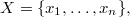 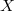 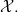 4.4. Megjegyzés. Tehát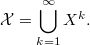 Természetesen minden a forrás által kibocsátott minden elem tekinthető valószínűségi változónak, azaz a forrásüzenet az egy valószínűségi változó sorozat. Sztochasztikus tulajdonságainak leírásához meg kell adni a sorozat együttes eloszlását. Mint látni fogjuk, sokszor egyszerűsítjük ezt az általános esetet, hogy a véletlen leírása egyszerűbb legyen. A korábbi urnamodellünk is egy ilyen esetet ír le.4.5. Definíció. A forrást emlékezetnélkülinek nevezzük, ha a valószínűségi változó sorozat teljesen független.4.6. Definíció. A forrást stacionáriusnak (stacionérnek) nevezzük, ha a valószínűségi változó sorozatban az eltolódással kapott véges dimenziós eloszlások megegyeznek, azaz  és  véletlen vektorok együttes eloszlása minden  esetén megegyezik.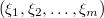 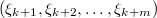 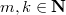 4.7. Definíció. Legyen   amely halmaz tartalmazza a kódábécé vagy csatornaábécé elemeit. Jelölje az -ból készített véges sorozatok halmazát  Ennek elemeit nevezzük kódüzeneteknek.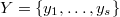 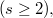 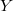 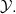 4.8. Megjegyzés. Tehát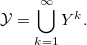 A forrásüzenetet át kell alakítanunk olyan formára, hogy továbbítható legyen az ún. csatornán. Zajmentesnek nevezzük a csatornát, ha az üzenet továbbítás közben nem történik változás (hiba), ekkor általában nem szükséges további átalakítás. Viszont, ha a csatorna megváltoztathatja az üzenetet, akkor még történik egy átalakítás, hogy ez a változás jelezhető illetve javítható legyen. Ezt fogjuk csatornakódolásnak nevezni.4.9. Definíció. A kódolás az az eljárás, amely során a forrásüzenetekhez kódüzenetet rendelünk hozzá, azaz megadunk egy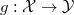 függvényt.4.10. Definíció. Betűnkénti kódolásnak nevezzük, ha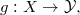 azaz a hozzárendelés a forrásüzenethez elemenként történik. A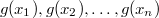 a forrásábécé elemeihez rendelt kódszavak.4.11. Definíció. Blokkonkénti kódolásnak nevezzük, ha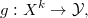 ahol  rögzített, azaz a hozzárendelés a forrásüzenethez blokkonként történik.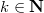 4.12. Megjegyzés. Az  halmaz tekinthető forrásábécének, s így tekinthető betűnkénti kódolásnak is. Továbbá, ha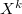 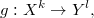 ahol  szintén rögzített, akkor blokkhoz blokkot rendelünk, ekkor a blokkokhoz rendelt kódszavak hossza megegyezik, azaz állandó hosszúságú kódról beszélünk. Speciális eset a betűnkénti eset 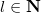 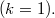 4.13. Megjegyzés. A kódok készítésénél természetesen sok szempontot szokás figyelembe venni, amelyek közül a legfontosabb a dekódolhatóság. Mi itt csak az egyértelműen dekódolható esetekkel foglalkozunk. Ha a  függvény kölcsönösen egyértelmű, akkor a kód egyértelműen dekódolható. Először a zajmentes csatorna esettel foglalkozunk, feltételezve, hogy a csatornán a betűk (jelek) azonos költséggel mennek át. Nem azonos költségű esetnek tekinthető például a Morse-kód, merta jelek nem azonos idejűek, azaz ha összeadjuk az időket, akkor azonos darabszám esetén is lehet az üzenet hossza különböző (additív költségű eset).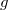 Tehát a következő esetekben az ún. zajmentes csatorna + betűnkénti kódolás + azonos költségű esetekkel foglalkozunk, azaz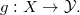 4.14. Megjegyzés.   az  betűhöz rendelt kódszó. Jelölje  a kódszavak halmazát.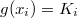 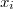 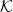 2. 4.2. Sardinas-Patterson módszerElőször egy olyan módszerrel foglalkozunk, amely segítségével egy kódról eldönthető, hogy egyértelműen dekódolható.Legyen  tetszőleges kód, amelyben a kódszavak különbözőek és nem üresek. A  szó a  szó után következik, ha  és létezik  hogy  vagy 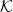 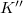 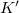 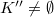 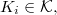 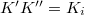 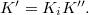 A  kódhoz rekurzíve megkonstruáljuk az   halmazokat. Legyen  Az  halmazt az  halmaz szavai után következő szavak halmazaként definiáljuk.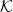 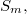 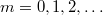 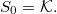 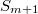 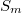 4.15. Tétel. A  kód akkor és csak akkor egyértelműen dekódolható, ha az   halmazok nem tartalmaznak kódszót, azaz  valamelyik elemét.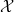 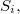 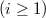 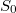 4.16. Megjegyzés. A tétel bizonyításával nem foglalkozunk, mert absztrakt algebra nélkül a bizonyítás hosszadalmas. Egy ilyen megtalálható a [3] könyvben. Az absztrakt algebrai bizonyítás pedig a [4] könyvben.4.1. Példa.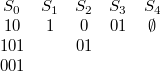 Tehát egyértelműen dekódolható.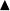 4.2. Példa.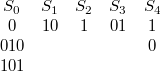 Tehát nem egyértelműen dekódolható hiszen a  kódszó.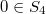 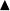 4.3. Példa.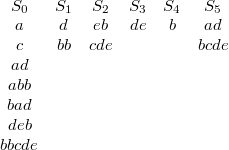 Tehát nem egyértelműen dekódolható hiszen az  kódszó.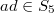 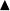 4.4. Példa.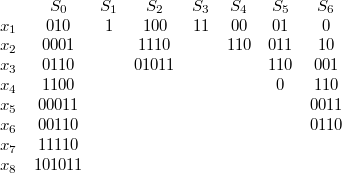 Tehát nem egyértelműen dekódolható hiszen az  kódszó.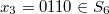 A  kódüzenet például kétféleképpen is dekódolható: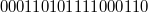 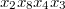 és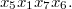 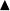 3. 4.3. Keresési stratégiák és prefix kódokElképzelhető olyan keresési feladat, ahol egyszerre legfeljebb  csoportról tudjuk egyetlen kísérletre eldönteni, hogy a keresett elem melyikben van.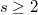 Absztrakt megfogalmazás: Legyen a keresett  dolog az  véges halmaz valamelyik eleme. A -t valószínűségi változónak tekintjük:  a  eloszlása. A kesesési stratégiák definiálásához és áttekintéséhez felhasználjuk a gráfos leírásukat.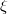 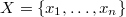 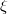 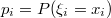 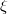 Fának nevezzük az olyan irányított gráfokat, melyek egy kitüntetett szögpontjából, a kezdőpontból, ágak (irányított utak) indulnak ki, melyek a későbbi szögpontokban ismét elágaznak, de újra biztosan nem találkozhatnak. Azokat a szögpontokat, melyekből további élek már nem indulnak ki, végpontoknak nevezzük. Mivel az ágak újra nem találkozhatnak, a kezdőpontot mindegyik végponttal pontosan egy ág köti össze. Az ágat alkotó élek számát az ág hosszának nevezzük.Tekintsünk egy  végpontú fát és rendeljük hozzá kölcsönösen egyértelmű módon a fa végpontjaihoz (ágaihoz) az  elemű  halmaz elemeit. Az ilyen módon cimkézett végpontú fát az  halmaz kódfájának nevezzük. Ha a kódfa minden szögpontjához az  halmaznak azt az  részhalmazát rendeljük hozzá, amely a szögponton áthaladó ágak végpontjaihoz tartozó elemekből áll, akkor olyan megfeleltetést kapunk a szögpontok és az  bizonyos részhalmazai között, hogy bármelyik szögponthoz rendelt halmaz a szögpontból kiinduló élek végpontjaihoz tartozó, páronként diszjunkt halmazok egyesítése. Látható, hogy az  halmaz olyan kódfája, ahol minden szögpontból legfeljebb  él indul ki egy  alternatívás keresési stratégiát definiál. Ez a megfeleltetés kölcsönösen egyértelmű.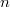 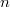 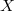 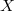 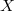 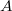 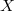 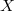 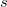 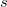 Ha  akkor a megtaláláshoz szükséges lépések száma az  végpontba vezető ág  hossza. A feladat az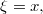 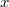 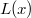 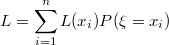 várható lépésszám minimalizálása. Mivel egy lépéssel legfeljebb  mennyiségű információt nyerhetünk és a hiányzó információ  ezért várhatóan  nagyobb lesz, mint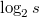 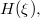 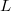 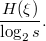 4.17. Tétel. Az  alternatívás keresési stratégiára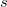 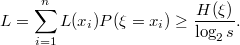 Bizonyítás. Tekintsünk egy tetszőleges kódfát, és legyen  a kódfa olyan szögpontja, amely nem végpont. Jelölje   az -ból kiinduló élek végpontjait. A megfelelő halmazokat is jelöljük ugyanígy. Legyen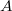 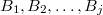 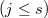 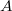 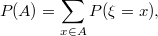 ekkor a  valószínűséget az  végponthoz vezető ág minden, a végponttól különböző szögpontjához odaírva, és áganként összegezve közvetlenül kapjuk, hogy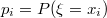 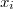 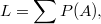 ahol az összegzést a végpontoktól különböző szögpontokra kell elvégezni.Mivel  éppen annak a valószínűsége, hogy a keresés során eljutunk az  szögpontba, az  szögpontban végzendő kísérlet  kimeneteinek valószínűsége rendre   ahol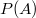 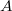 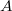 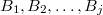 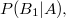 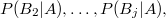 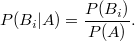 Ennek a kísérletnek az entrópiája tehát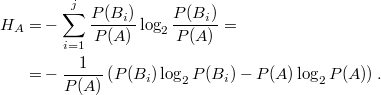 Számoljuk ki a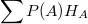 mennyiséget, ahol az összegzést a kódfa végponttól különböző szögpontjaira kell elvégezni. A felbontás azt mutatja, hogy ebben az öszzegben, a kezdőpont és a végpont kivételével minden szögponthoz a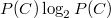 kifejezés egyszer pozitív, egyszer negatív előjelű, mert  egyszer  típusú egyszer pedig  típusú.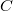 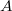 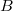 Tehát az összegzés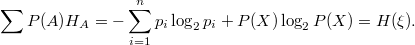 Viszont az entrópia tulajdonságai alapján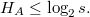 Tehát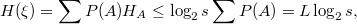 amelyből adódik az állítás.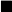 4.18. Megjegyzés. Jól látható, hogy az alsó korlátot akkor közelítjük meg, ha minden lépésben az egyenletes elszláshoz közel eső  alternatívás lépést alkalmazunk.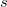 Jelölés: A  kódolás esetén  a  kódszó hossza.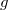 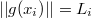 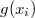 4.19. Definíció. A  kód prefix, ha a kódszavak mind különbözőek és egyik kódszó sem folytatása a másiknak.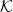 4.20. Megjegyzés. Az állandó kódhosszú kód mindig prefix, ha a kódszavai különbözőek. A prefix kódhoz kódfa rendelhető, s így közvetlen kapcsolatban van a keresési stratégiákkal.4.21. Tétel. Minden prefix kód egyértelműen dekódolható.Bizonyítás. A  kód prefix, azaz a kódszavak mind különbözőek és egyik kódszó sem folytatása a másiknak. Tételezzük fel, hogy létezik egy üzenet, amely kétféleképpen dekódolható. Az ilyen üzenetek között van legrövidebb, s ekkor feltételezve, hogy létezik két különböző kódszavakra bontás, az első kódszavaknak rögtön különbözőknek kell lenniük. Viszont ekkor az egyik folytatása a másiknak (egyforma hosszúak nem lehetnek). Ez ellentmond annak, hogy a kód prefix.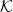 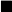 4.22. Megjegyzés. A Sardinas-Patterson módszer alkalmazása esetén prefix kódra 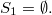 4.23. Lemma. A kódfák és a prefix kódok között kölcsönös egy-egyértelmű megfeleltetés van.4.24. Megjegyzés. A prefix kód átlagos kódhossza nem lehet kisebb, mint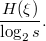 4.25. Tétel. (Kraft-Fano egyenlőtlenség) Ha   számú kódjelből készített prefix kód, akkor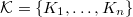 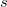 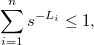 ahol  a  kódszó hossza.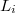 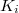 Bizonyítás. Legyen  Minden kódszót egészítsünk ki  hosszúvá.  kiegészítése -féleképpen lehetséges. Tehát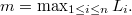 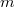 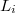 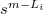 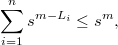 amelyből adódik az állítás.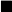 4.26. Tétel. (Kraft-Fano egyenlőtlenség megfordítása) Ha az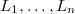 természetes számok eleget tesznek a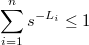 egyenlőtlenségnek, ahol  természetes szám, akkor létezik  kódjelből alkotott  prefix kód, melynél a  kódszó hossza éppen 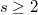 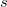 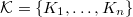 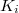 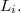 Bizonyítás. Legyen  ekkor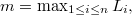 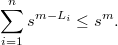 Legyen a  teljes kódfa, amelyben minden ág  hosszú. Válasszunk ki egy ágat, amelyből  élet elhagyunk stb. Teljes indukcióval adódik az állítás.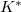 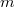 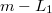 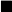 4. 4.4. Shannon-Fano kódBár Shannon nevét általában az információmennyiség meghatározásával kapcsolatban szokták legtöbbször emlegetni, információelméleti munkáiban a kódolás elvi kérdéseit is tisztázta, sőt eljárást is kidolgozott az optimális kódolásra. A shannoni tétel kimondja, hogy valamely meghatározott kódábécé esetén egy és csakis egy olyan ábrázolási mód van, amely adott mennyiségű információt a lehető legkevesebb jellel fejez ki. Ez az optimális kód. Ha az üzenetet több jellel fejezzük ki, redundánssá válik. Ez történik például, amikor egy olyan ábécét kell bináris kódra átírnunk, amelyben a betűk száma nem kettőnek egész számú hatványa. Egy  betűs ábécét csak  bináris számjeggyel írhatunk át. A látszólagos információmennyiség tehát  bit, holott egy betűhöz csak  bit tényleges információmennyiség tartozik. A parazita információk arányát csökkenthetjük, ha a betűket nem egyenként, hanem blokkonként, kettesével, hármasával stb. kódoljuk. Ekkor azonban a kód egyre bonyolultabbá válik és nő a kódolás költsége.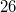 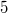 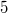 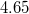 4.27. Tétel. Létezik prefix kód, hogy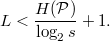 Bizonyítás. A bizonyítás konstruktív és az elkészített kódot Shannon-Fano kódnak nevezzük.Most pedig nézzük, hogy az algoritmus milyen lépésekből áll.Legyen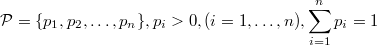 tetszőleges forráseloszlás.Ekkor a lépések a következők:Rendezzük a valószínűségeket csökkenő sorrendbe: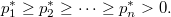 Képezzük az   értékeket a következőképpen: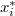 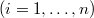 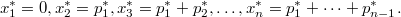 Ábrázoljuk ezen értékeket a  intervallumon és osszuk fel a  intervallumot  egyenlő részre ( a kódábécé elemeinek száma).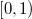 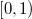 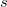 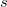 Azokat az intervallumokat, melyek egynél több  értéket tartalmaznak osszuk fel újra egészen addig míg mindegyik  más intervallumba nem kerül.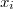 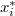 A  kódszó az  hosszúságú intervallumok megfelelő sorszámából áll, amelyekben  benne van, ahol  a kódszó hossza, illetve az osztáslépések száma.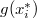 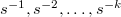 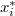 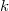 A konstrukcióból látszik, hogy prefix kódot kapunk.Megmutatjuk, hogy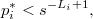 ahol 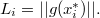 Az  értéket tartalmazó utolsó előtti,  hosszúságú intervallumban legalább még egy pont van, azaz az  és az  közül legalább az egyik. Mivel a  így mindenképpen igaz, hogy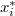 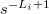 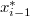 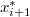 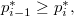 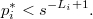 Képezzük mindkét oldal logaritmusát, majd negatívját és összegezzük minden -re, akkor kapjuk, hogy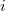 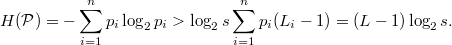 Ezzel az állítást bizonyítottuk.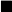 4.2. ábra - Példa a Shannon-Fano kódolásra (intervallumfelosztás)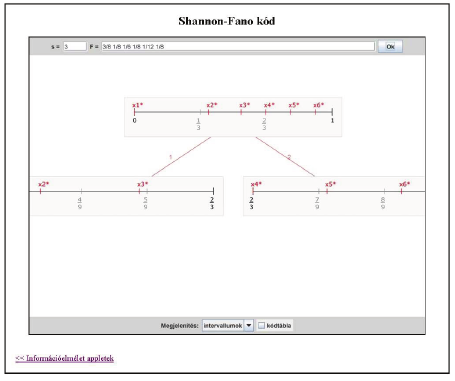 4.3. ábra - Példa a Shannon-Fano kódolásra (kódfa)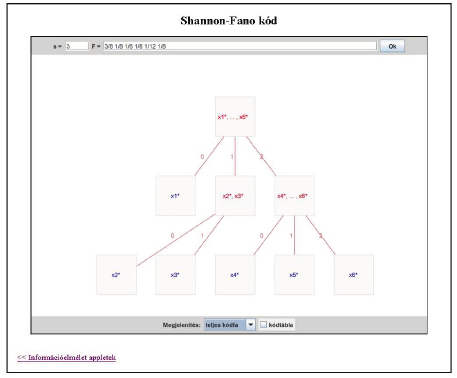 4.4. ábra - Példa a Shannon-Fano kódolásra (kód)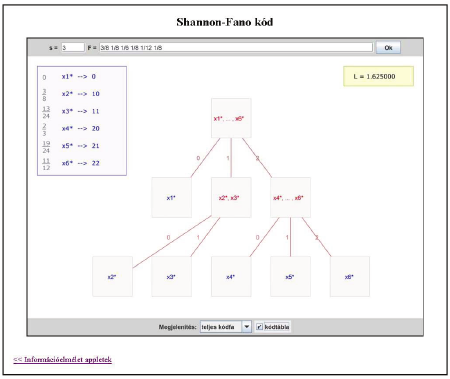 4.5. ábra - Példa a Shannon-Fano kódolásra (intervallumfelosztás)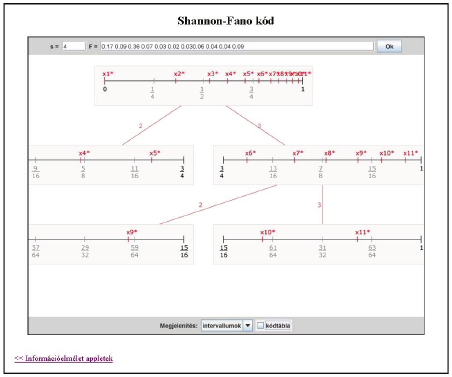 4.6. ábra - Példa a Shannon-Fano kódolásra (kód)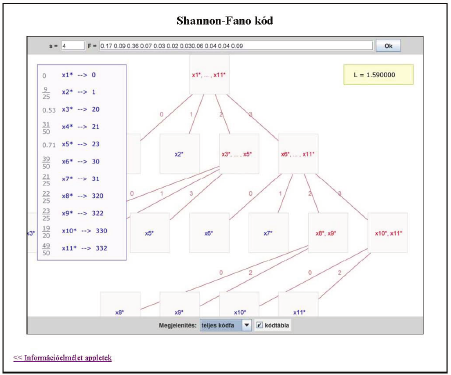 5. 4.5. Gilbert-Moore kódNagyméretű forrásábécé esetén a sorbarendezés költsége magas lehet. Erre ad megoldást a következő kód, amelynél nincs szükség sorbarendezésre.4.28. Tétel. Létezik prefix kód, hogy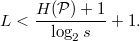 Bizonyítás. A bizonyítás konstruktív és az elkészített kódot Gilbert-Moore kódnak nevezzük.Most pedig nézzük, hogy az algoritmus milyen lépésekből áll.Legyen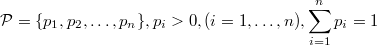 tetszőleges forráseloszlás.Ekkor a lépések a következők:Képezzük az   értékeket a következőképpen: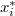 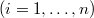 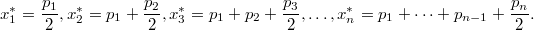 Ábrázoljuk ezen értékeket a  intervallumon és osszuk fel a  intervallumot  egyenlő részre ( a kódábécé elemeinek száma).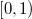 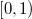 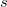 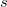 Azokat az intervallumokat, melyek egynél több  értéket tartalmaznak osszuk fel újra egészen addig míg mindegyik  más intervallumba nem kerül.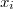 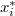 A  kódszó az  hosszúságú intervallumok megfelelő sorszámából áll, amelyekben  benne van, ahol  a kódszó hossza, illetve az osztáslépések száma.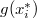 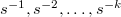 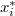 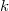 A konstrukcióból látszik, hogy prefix kódot kapunk.Megmutatjuk, hogy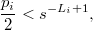 ahol 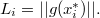 Az  értéket tartalmazó utolsó előtti,  hosszúságú intervallumban legalább még egy pont van, azaz az  és az  közül legalább az egyik. Tehát mindenképpen igaz, hogy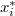 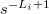 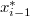 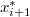 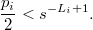 Képezzük mindkét oldal logaritmusát, majd negatívját és összegezzük minden -re, akkor kapjuk, hogy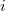 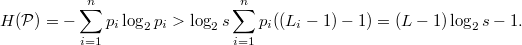 Ezzel az állítást bizonyítottuk.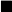 4.7. ábra - Példa a Gilbert-Moore kódolásra (intervallumfelosztás)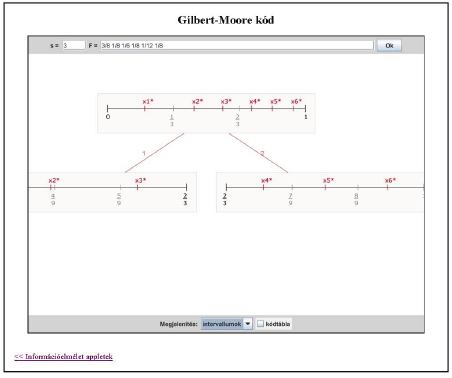 4.8. ábra - Példa a Gilbert-Moore kódolásra (kódfa)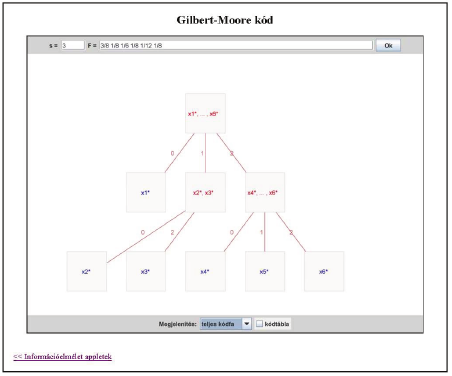 4.9. ábra - Példa a Gilbert-Moore kódolásra (kód)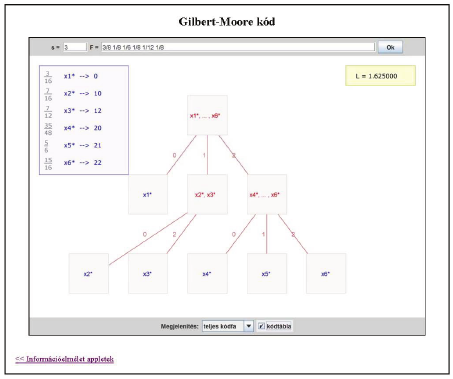 4.10. ábra - Példa a Gilbert-Moore kódolásra (intervallumfelosztás)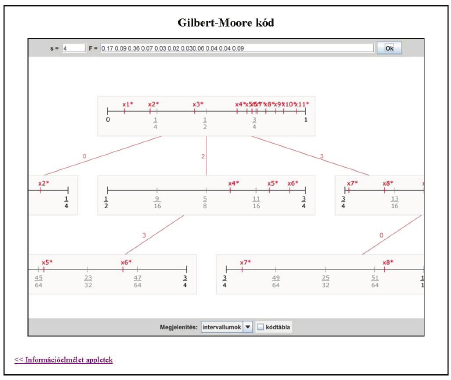 4.11. ábra - Példa a Gilbert-Moore kódolásra (kódfa)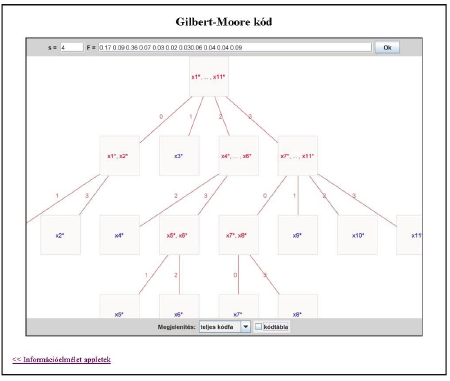 4.12. ábra - Példa a Gilbert-Moore kódolásra (kód)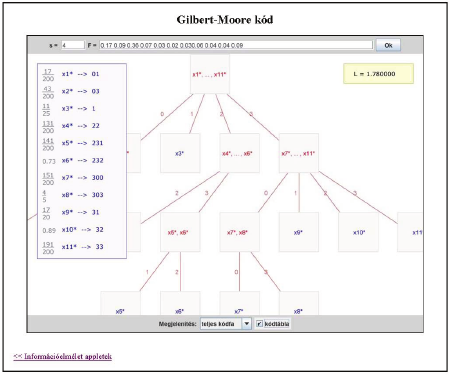 6. 4.6. Hatásfok4.29. Definíció. Az egyértelműen dekódolható kód hatásfoka: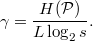 4.34A kódot optimálisnak nevezzük, ha egyértelműen dekódolható és maximális hatásfokú.4.30. Tétel. Adott  eloszlású forrásábécé  számú kódjelből alkotott egyértelműen dekódolható kódjai között mindig van optimális.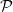 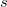 7. 4.7. Huffman-kódHuffman-kód – maximális hatásfokú prefix kód.Tulajdonságok:1. Monotonitás. Ha  akkor 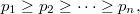 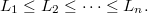 2. A kódfa teljessége. Legyen  ekkor minden  hosszúságú kódjelsorozat ki van használva a kódolásnál, azaz maga is kódszó vagy egy rövidebb kódszó kiegészítéséből adódik, vagy pedig az egyik kódjel hozzáírásával valamelyik  hosszúságú kódszót kapjuk belőle. Ha volna kihasználatlan ág, akkor azt választva ismét prefix kódot kapnánk, melynek viszont kisebb az átlagos kódhossza.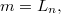 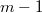 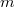 4.31. Megjegyzés. Optimális, bináris kódfa teljes.3.  és az utolsó kódjelüktől eltekintve azonosak.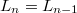 4.32. Megjegyzés. Összevonási algoritmus. Az optimális kódfa minden végponttól különböző szögpontjából  él indul ki, kivéve esetleg egy végpont előtti szögpontot, amelyből  él megy tovább, ahol  Ekkor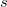 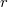 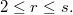 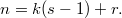 A teljes kódfánál  Tehát az első összevonási lépésben az  legkevésbé valószínű elemet kell összevonni, míg az összes többiben az  legkevésbé valószínűt.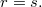 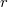 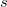 4.13. ábra - Példa Huffman-féle kódolásra 1. változat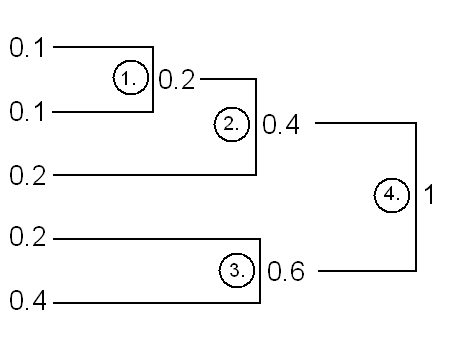 4.14. ábra - Példa Huffman-féle kódolásra 2. változat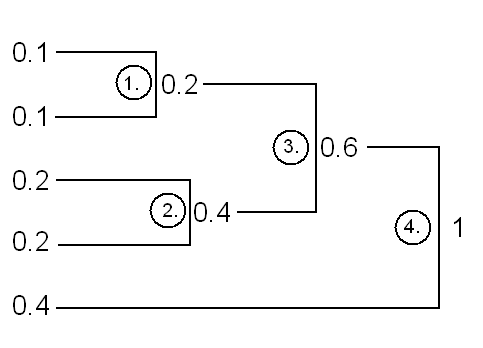 4.15. ábra - Példa Huffman-féle kódolásra 3. változat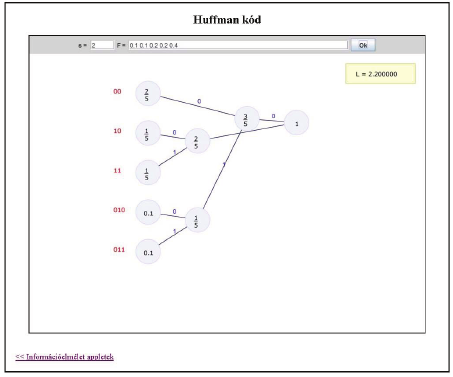 4.16. ábra - Példa a Huffman kódolásra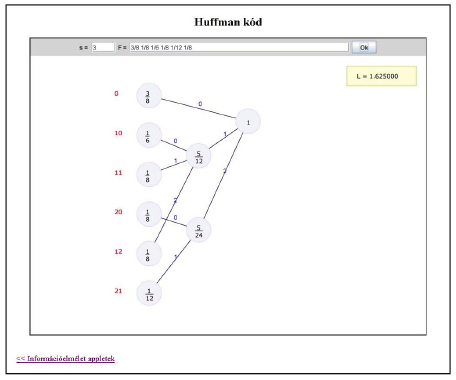 4.17. ábra - Példa a Huffman kódolásnál az eloszlás ellenőrzésére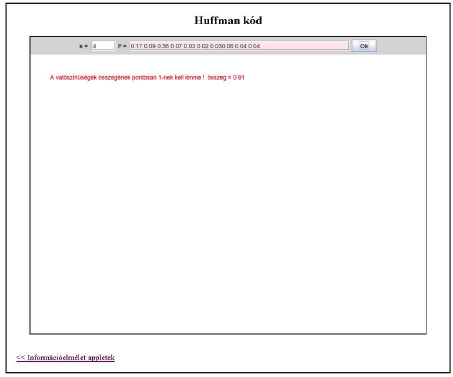 4.18. ábra - Példa a Huffman kódolásra 1. rész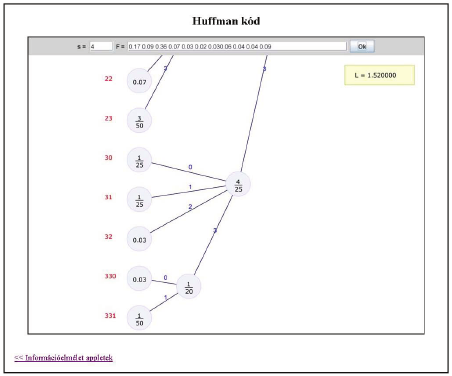 4.19. ábra - Példa a Huffman kódolásra 2. rész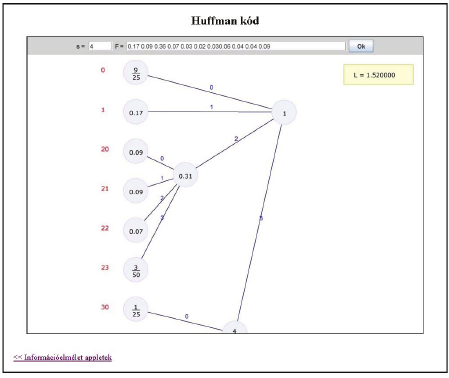 8. 4.8. McMillan-dekódolási tétel4.33. Tétel. (McMillan-dekódolási tétel) Ha  egyértelműen dekódolható, akkor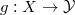 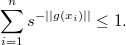 Bizonyítás. Jelölje  azon  hosszúságú közleményeknek a számát, melyek kódközleményének a hossza éppen 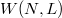 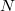 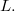 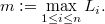 A bizonyítás lépései (vázlat):1. A kód egyértelműen dekódolható.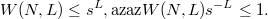 Tehát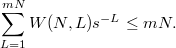 2. Teljes indukcióval bizonyítjuk, hogy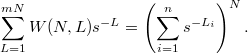 3. Ha  és  adott pozitív számok, akkor az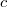 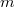 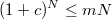 egyenlőtlenség nem teljesülhet minden  természetes számra, így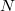 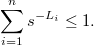 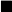 4.34. Tétel. Egyértelműen dekódolható kód esetén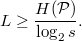 Bizonyítás. Legyen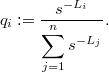 Ekkor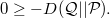 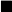 4.35. Tétel. Bármely egyértelműen dekódolható kód helyettesíthető egy másik ugyanolyan kódhosszúságú kóddal, amely viszont már prefix kód.Bizonyítás. A McMillan dekódolási tétel szerint egyértelműen dekódolható kódra teljesül a Kraft-Fano egyenlőtlenség. A Kraft-Fano megfordítása szerint viszont létezik olyan prefix kód amelyiknek pontosan ezek a kódhosszai.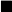 4.36. Megjegyzés. Az előző tétel szerint az optimális egyértelműen dekódolható kódhoz létezik ugyanilyen prefix, így az optimális prefix optimális az egyértelműen dekódolható kódok között is.9. 4.9. Blokkos kódolás, tömörítés, stacionér forrás entrópiájaBlokkos kódolás, azaz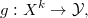 esetén jelölje  az együttes eloszlást és  az átlagos kódhosszot.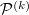 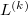 Az egy betűre jutó átlagos kódhossz pedig legyen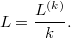 Az optimális kódra: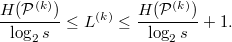 Emlékezetnélküli, stacionárius forrás esetén a függetlenségből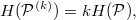 s így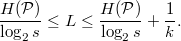 A következőkben egy stacionér forrás entrópiájával foglalkozunk, mert ennek segítségével tudjuk megadni a korlátokat általános esetben.4.37. Tétel.  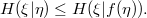 Bizonyítás.   jelölje  egy lehetséges értékét, és legyen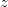 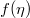 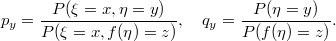 Ekkor  és  is egy eloszlást ad, ha  felveszi azokat az értékeket, amelyre  azaz  Az I-divergencia tulajdonságai alapján: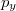 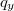 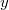 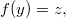 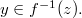 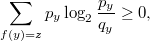 azaz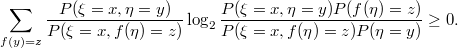 Szorozzuk be a  közös nevezővel és bontsuk fel a logaritmust a következőképpen: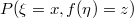 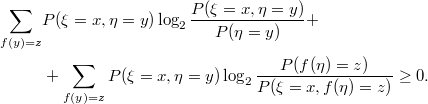 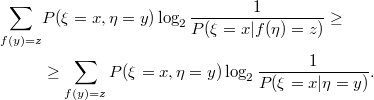 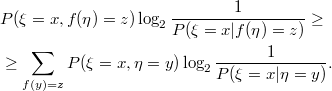 Ez minden  és  esetén teljesül. Végezzül el a  összegzést ezekre az egyenlőtlenségekre. Mivel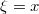 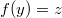 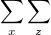 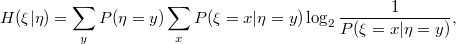 így igazoltuk az állítást.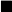 4.38. Tétel. Stacionér forrás esetén a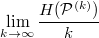 határérték létezik.Jele: 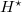 Bizonyítás. Tudjuk, hogy a forrás stacionér és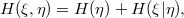 ezért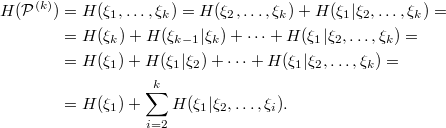 A  véletlen vektor függvénye a  véletlen vektornak, ezért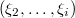 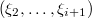 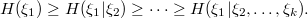 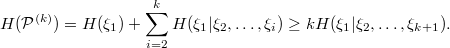 Tehát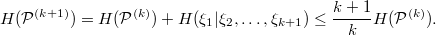 Ekkor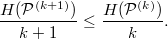 Tehát a sorozat monoton csökkenő és alulról korlátos, s így létezik a határérték.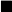 4.39. Definíció. A  mennyiséget a forrás átlagos entrópiájának nevezzük.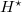 4.40. Megjegyzés. Emlékezetnélküli esetben  egyébként 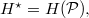 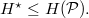 Tekintsünk egy csatornát, amelybe bemennek a kódjeleink (jelölje általánosan ) és kijönnek a jelek (jelölje általánosan ). Kérdés mennyi információmennyiség érkezett meg az elküldöttből, azaz az  mennyit mond el a -ről. Ez nyilván a kölcsönös információmennyiség. Ezután a csatornakapacitás (emlékezetnélküli eset):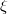 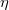 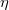 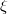 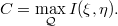 4.41. Megjegyzés. Mivel az eloszlások korlátos, zárt halmazt alkotnak, így a maximum létezik. Legyen  a kapacitás,  az átlagos kódhossz. Ha  akkor továbbíthatjuk a forrás által szolgáltatott közleményeket.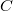 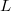 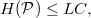 4.42. Megjegyzés. Zajmentes és emlékezetnélküli csatorná esetén  ezért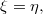 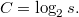 4.43. Megjegyzés. Bináris szimmetrikus csatorna: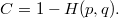 Milyenek a bemeneti illetve kimeneti eloszlások?4.20. ábra - Bináris szimmetrikus csatorna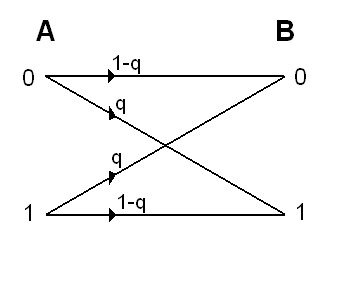 4.21. ábra - Bináris szimmetrikus csatorna kapacitása a valószínűség függvényében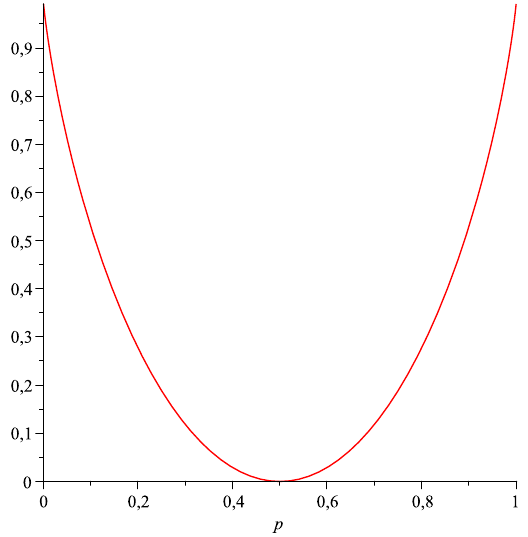 4.44. Tétel. (A zajmentes hírközlés alaptétele) Ha a  entrópiájú stacionárius forrás közleményeit  kapacitású zajmentes csatornán továbbítjuk, akkor nincsen olyan egyértelműen dekódolható blokkonkénti kódolási eljárás, melynél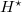 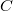 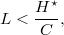 ha viszont  akkor létezik olyan blokkhossz, hogy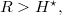 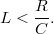 4.45. Megjegyzés. A McMillan-particionálási tétel szerepe: 1. Felhasználható állandó kódhosszú kód tervezéséhez. 2. Gyakorlati szempont: megfelelő az olyan kódolás is, amelynél annak valószínűsége, hogy egy kódszó dekódolásánál hibát követünk el kisebb, mint egy előre megadott  szám. Az ilyen kódolási eljárást  megbízhatósággal dekódolhatónak nevezzük.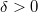 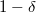 4.46. Megjegyzés. A jegyzetnek nem feladata kompresszióval, tömörítéssel foglalkozni, de közvetlenül kapcsolódik a blokkos kódoláshoz. Kompresszióról beszélünk, ha a forrásüzenetet úgy kódoljuk, hogy a kódüzenet rövidebb, mint az eredeti. Erre biztosíték ha pl.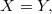 mert ekkor az entrópia tulajdonságai alapján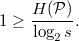 A következő példák mutatják, hogy milyen lehetőségeink vannak független (emlékezetnélküli) és függő esetben.4.22. ábra - Példa blokkos kódoláshoz 1.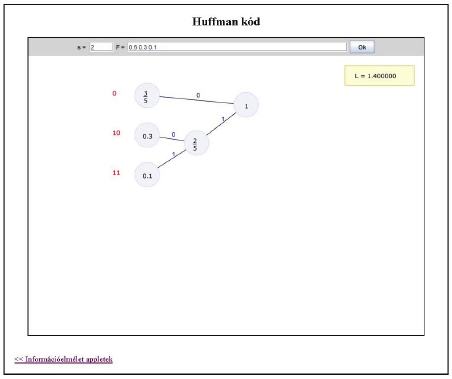 4.23. ábra - Példa blokkos kódoláshoz 2.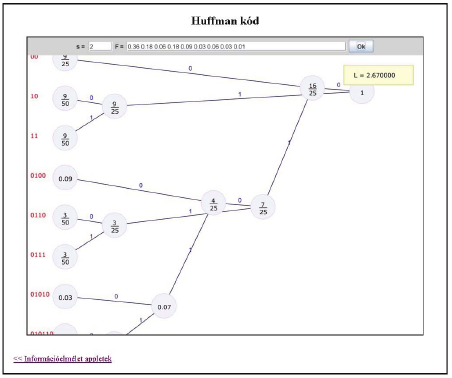 4.24. ábra - Példa blokkos kódoláshoz 3.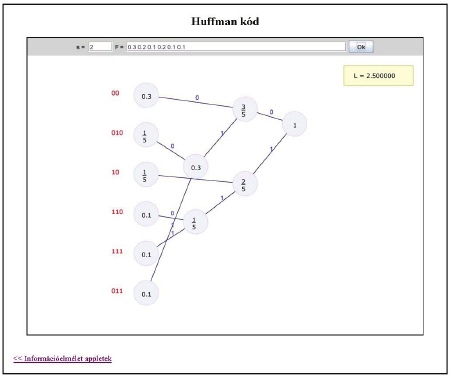 10. 4.10. Feladatok1. Egyértelműen dekódolható-e az alábbi kód: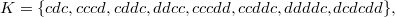 ahol  a kódszavak halmaza? Ha nem, akkor adjon meg két forrásüzenetet, amelynek megegyezik a kódja!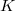 2. Egyértelműen dekódolható-e az alábbi kód: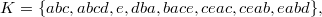 ahol  a kódszavak halmaza?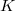 3. Az  és  milyen pozítív egész értékeire teljesülhet az  egyenlőség, ahol az  értékek alkalmasan választott természetes számok?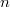 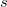 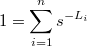 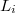 4. A Kraft-Fano egyenlőtlenség alapján bizonyítsa be, hogy létezik prefix kód, amelyre az  átlagos kódhossz olyan, hogy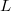 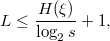 ahol  a forrásábécé eloszlásának az entrópiája és  a kódábécé elemeinek a száma!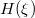 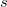 5. Bizonyítsa be, hogy a  eloszlású  forrásábécé  számú kódjelből alkotott egyértelműen dekódolható kódolásai között mindig van optimális kódolás!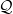 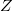 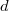 6. Egyértelműen dekódolható-e az alábbi kód: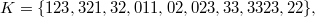 ahol  a kódszavak halmaza?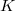 7. A Kraft-Fano egyenlőtlenség alapján bizonyítsa be, hogy minden prefix kódra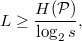 ahol  az átlagos kódhossz,  a forrásábécé eloszlásának az entrópiája és  a kódábécé elemeinek a száma!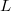 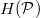 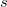 8. Egyértelműen dekódolható-e az alábbi kód: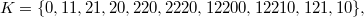 ahol  a kódszavak halmaza?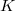 9. A  eloszláshoz határozza meg a Shannon-Fano bináris kódot! Határozza meg az átlagos kódhosszot és hasonlítsa össze az entrópiából adódó alsó korláttal!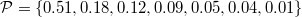 10. A  eloszláshoz határozza meg a Huffman-féle kódot és az optimális kód hatásfokát, ha a kódábécé !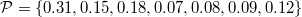 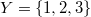 11. A  eloszláshoz határozza meg a Gilbert-Moore kódot, ha a kódábécé ! Határozza meg a kód hatásfokát!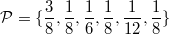 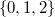 12. A  eloszláshoz határozza meg a Gilbert-Moore kódot és az átlagos kódhosszot, ha a csatornaábécé !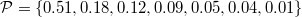 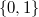 13. A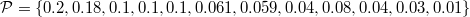 eloszláshoz határozza meg a Gilbert-Moore kód hatásfokát, ha a kódábécé !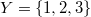 14. A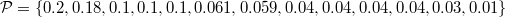 eloszláshoz határozza meg az optimális kód hatásfokát, ha a kódábécé !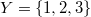 15. A  eloszláshoz határozza meg az optimális kódot, ha a csatornaábécé ! Határozza meg az átlagos kódhosszot és hasonlítsa össze az entrópiából adódó alsó korláttal!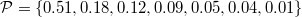 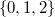 16. A  eloszláshoz határozza meg a Huffman-féle kódot és az optimális kód hatásfokát, ha a kódábécé !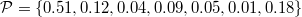 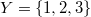 17. Bizonyítsa be, hogy a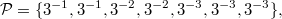 eloszlású forrásábécének a  kódjelekből alkotott minden optimális prefix kódjára igaz az, hogy a csatorna kimenetelénél a kódjelek mind  valószínűséggel fordulnak elő!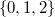 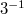 18. Mutassa meg, hogy az  forrásábécének egyetlen olyan egyértelműen dekódolható bináris kódja van, ahol a maximális kódhossz három és határozza ezt meg!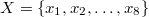 19. Legyen az  forrásábécé eloszlása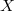 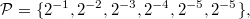 a kódolása pedig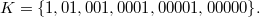 Igazolja, hogy egy véletlenszerűen választott közlemény kódolásához felhasznált -k és -esek számának várható értéke megegyezik!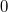 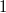 20. Sorolja fel az összes olyan prefix és az összes olyan egyértelműen dekódolható bináris kódot, melyek kódhosszai 1, 2, 3, 3!21. Adott egy információforrás, amely az  jeleket állítja elő  valószínűségekkel. Mennyi lesz az egy betűre jutó átlagos kódhossz 3 hosszúságú blokkok alkalmazása esetén? Milyen blokkhossz esetén lehetséges kompresszió?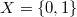 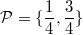 22. Adott egy információforrás, amely az  jeleket állítja elő  valószínűségekkel. Mennyi lesz az egy betűre jutó átlagos kódhossz 2 hosszúságú blokkok alkalmazása esetén? Milyen blokkhossz esetén lehetséges kompresszió?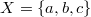 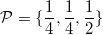 23. Adott egy információforrás, amely az  jeleket állítja elő  valószínűségekkel. Mennyi lesz az egy betűre jutó átlagos kódhossz 2 hosszúságú blokkok alkalmazása esetén? Milyen blokkhossz esetén lehetséges kompresszió?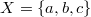 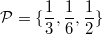 24. Legalább hány kódjelre van szükség az  forrásábécének olyan prefix kódjának az elkészítéséhez, melynek a kódhosszai rendre 2, 2, 2, 4, 4, 4, 4, 4.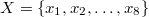 25. A  eloszlású nyolcelemű X forrásábécének készítse el a 0, 1 kódjelekből két olyan egyértelműen dekódolható optimális kódját, melyek kódhosszai különbözőek!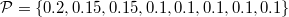 26. Sorolja fel az összes olyan prefix és az összes olyan egyértelműen dekódolható bináris kódot, melyek kódhosszai 1, 2, 3, 3!27. Adott egy információforrás, amely az  jeleket állítja elő  valószínűségekkel. Mennyi lesz az egy betűre jutó átlagos kódhossz 3 hosszúságú blokkok alkalmazása esetén? Milyen blokkhossz esetén lehetséges kompresszió?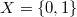 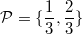 28. A  eloszláshoz határozza meg az optimális kódot, ha a csatornaábécé ! Határozza meg az átlagos kódhosszot és a hatásfokot!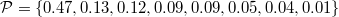 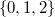 29. A  eloszláshoz határozza meg a Shannon-Fano kódot, ha a csatornaábécé ! Határozza meg az átlagos kódhosszot és a hatásfokot!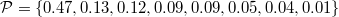 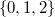 30. A  eloszláshoz határozza meg a Huffman-féle kódot és az optimális kód hatásfokát, ha a kódábécé !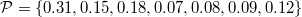 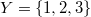 11. 4.11. Önellenőrző kérdések1. Ismertesse a McMillan-dekódolási tételt!2. Ismertesse a McMillan-felbontási tételt!3. Mutassa meg, hogy az  forrásábécének egyetlen olyan egyértelműen dekódolható bináris kódja van, ahol a maximális kódhossz három!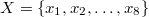 4. Bizonyítsa, hogy létezik maximális hatásfokú prefix kód!5. Ismertesse a Kraft-Fano egyenlőtlenséget!6. Definiálja a prefix kódot!7. Ismertesse az optimális kód tulajdonságait!8. Ismertesse a zajmentes kódolás alaptételét!9. Definiálja a stacionér forrás entrópiáját!10. Definiálja egy kód hatásfokát!11. Bizonyítsa a maximális hatásfokú kód létezését!12. Bizonyítsa a stacionárius forrás entrópiájának a létezését!5. fejezet - CsatornakapacitásA csatorna tulajdonságai szempontjából az egyik legfontosabb tulajdonság a csatornakapacitás. A csatornakapacitás az elemenként (betűnként”) átvihető információ mennyiségével egyenlő (s így a csatornakapacitás lényegében sebesség jellegű mennyiség, ahol azonban a sebesség vonatkoztatási alapja nem az idő, hanem a betű”, noha a kettő ebből a szempontból összefügg). A csatornakapacitás fogalmával függ össze a redundancia, amely a betűnként továbbított átlagos információ mennyiségét és a csatornakapacitást hasonlítja össze mennyiségileg, vagyis azt mondja meg, hogy mennyivel terjengősebb egy közlemény az elvben lehetséges legrövidebb formánál. Maguk a kódok (szokás őket - mesterséges - nyelveknek is nevezni, így pl. idetartoznak a számítógépek programnyelvei), amelyekkel az információelmélet csökkenteni igyekszik a redundanciát, illetőleg növelni a kölcsönös információt, több típusba sorolhatók aszerint, hogy hány elemet (betűt”) használnak fel a közlemények összeállításánál. Az ún. bináris kódokban, amelyeket elterjedten használnak a digitális számítógépekben, két betű” van csak: a 0 és az 1. Az ún. kódoláselmélet az információelméleten belül a különböző feltételeket teljesítő kódok konstruálásával foglalkozik. Ezekre igyekszik általános módszereket kidolgozni. Shannon, az információelmélet egyik úttörője általánosságban bebizonyította, hogy alkalmas kódolási eljárással zaj jelenlétében is megvalósítható a hibátlan (pontosabban előírhatóan kis hibavalószínűségű) információtovábbítás, ha sebessége kisebb a csatornakapacitásnál. Ez a tétel az információelmélet egyik alaptétele, maga a tétel azonban semmit sem tartalmaz a implementációra vonatkozóan. Az információelmélet gyakorlati feladata tehát az optimalizálásban ragadható meg. Ez egyrészt a költségek csökkentését, másrészt pedig a hibamentesség növelését jelenti.Fizikai valójukban a csatornák nagyon sokfélék lehetnek: a levegő, a telefonvezeték, az optikai üvegszál, az élőlények idegszálai, a könyv, a CD stb. Osztályozni is több szempontból lehet őket. A térbeli csatornák a tér valamelyik pontjából egy vagy több másik pontjába, az időbeli csatornák a  időponttól a  időpontba szállítják az információkat. Előbbiekre példa a telefonvezeték, utóbbiakra a CD. Természetesen ez a megkülönböztetés csak a lényegi jegyekre vonatkozik, mivel az információnak a térbeli csatornában is időre van szüksége, hogy célba jusson, a szóbeli csatornákon is lehet térben szállítani az információt.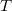 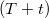 Az volna az eszményi, ha a csatorna kimeneteli oldalán mindig azt az információt kapnánk meg, amely a másik oldalán belépett, azaz a belépő  jelnek a kimenetelnél mindig  jel felelne meg. Az ilyen - csak elméletben létező- ideális csatorna neve zajmentes csatorna. Sajnos a reális csatornák mindig zajosak, zaj minden olyan jelenség, amely a hírközlő csatornában megtámadja” a hasznos információt, megcsonkítja, elnyomja, eltorzítja, legrosszabb esetben meg is semmisíti. Másképpen fogalmazva: zajos csatornánál a kilépő jel nem felel meg mindig a belépő jelnek, hamis jelek keverednek az igaziak közé. Zaj például az az elektromágneses rezgés, amely zavarja a rádióvételt, az utca zaja, amely elnyomja a beszélgetőtársunk hangját, a sajtóhiba. A zajokat két csoportra oszthatjuk. A rendszertorzítás azonos jel esetén mindig azonos, és elvileg teljesen kiküszöbölhető. A csatorna- vagy csőzaj független a jeltől, rendszertelen, statisztikus jellege van, és teljesen sohasem szüntethető meg. (Tulajdonképpen a zaj is információ, csak éppen nem az, amire szükségünk van, s nagyon sokszor a kódját sem ismerjük. Az is előfordulhat, hogy valamely jelenség zaj egy szempontból, s értékes információ egy másikból. Például a légköri elektromos jelenségek a rádióhallgató és a légkör fizikáját kutató tudós szempontjából.)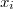 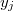 5.1. Definíció. Az információtovábbítás eszközeként definiáljuk a diszkrét emlékezetnélküli csatornát (angol rövidítéssel DMC) a következőképpen:- a csatorna bemenetén ütemenként egy szimbólumot fogad, és ütemenként egy szimbólum jelenik meg a kimenetén (szinkron működés);- a bemeneti és a kimeneti szimbólumkészlet nem feltétlenül azonos, de mindkettő rögzített és véges számú elemet tartalmaz (diszkrét);- ha a bemeneti szimbólumok egymástól függetlenek, akkor a kimeneti szimbólumok is függetlenek lesznek (emlékezet nélküli).Az eddigiek alapján tudjuk, hogy zajmentes csatorna esetén az egy csatornajelre (kódábécébeli elemre) jutó átlagos információ átvitel megegyezik a kódábécé eloszlásához kapcsolódó entrópával, azaz  amely akkor maximális, ha a jelek eloszlása egyenletes. A forrás optimális kódolása ezt a maximális esetet próbálja közelíteni. A következő szakaszban arra próbálunk választ adni, mi történik akkor, ha a csatornajelek átviteli ideje nem azonos.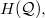 1. 5.1. Zajmentes csatorna kapacitása nem azonos átviteli idő eseténAdott  csatornaábécé esetén feltételezzük, hogy a jelek átviteli ideje ismert illetve kísérleti úton megfelelő pontossággal meghatározható. Jelölje az időket  Feltételezzük, hogy  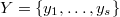 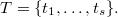 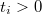 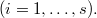 Ha egy információforrás jeleket bocsát ki, akkor azt kódolva keletkezik egy kódüzenet (csatornaüzenet). Ekkor felmerülnek a következő kérdések: Egy adott kódolás esetén milyen gyorsan, milyen átlagos sebességgel továbbítja a csatorna az üzenetet? Van-e az információtovábbításnak felső határa és ha van, mennyi az?Nyilván a sebesség függ a kódolástól (a kódüzenet elemeinek az eloszlásától), ezért az a célunk, hogy a kódot úgy válasszuk meg, hogy az információtovábbítás sebessége maximális legyen.Legyen a csatornaábécé betűinek eloszlása  Ha a csatornaüzenet hossza  akkor egy kiválasztott jel, pl.  várhatóan -szer fordul elő és várhatóan  mennyiségű információt továbbít. Ugyanez a teljes üzenetre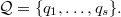 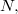 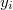 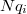 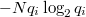 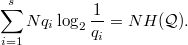 Hasonlóan a várható átviteli idő: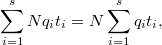 ebből az egy betűre jutó várható átviteli idő (jelölje )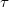 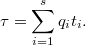 5.2. Definíció. Az információtovábbítás sebességének nevezzük a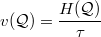 mennyiséget.5.3. Megjegyzés. Az előző definícióban szereplő mennyiség átlagsebesség.5.4. Definíció. Az információátviteli sebesség maximumát csatornakapacitásnak nevezzük (jele: C), azaz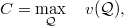 ahol  a csatornaábécé lehetséges eloszlása.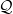 5.5. Megjegyzés. Az eloszlások összessége az előző definícióban kompakt halmazt alkot és  folytonosan függ a  eloszlástól, ezért létezik a szupremuma és azt fel is veszi.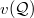 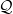 5.6. Tétel. Zajmentes, emlékezetnélküli (véges, diszkrét) csatorna esetén a csatornakapacitás a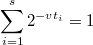 egyenlet egyetlen  megoldása. Ezt a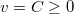 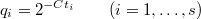 eloszlás realizálja.Bizonyítás. Ha  megoldása az egyenletnek, akkor a tétel szerint megadott eloszlás és az átlagsebességre teljesül a következő: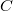 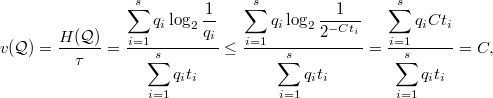 ahol az egyenlőség csak a tételben megadott eloszlás esetén teljesül.Tehát csak azt kell belátnunk, hogy  egyértelműen létezik. Az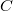 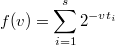 függvény szigorúan monoton csökkenő. Továbbá,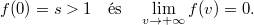 A folytonosság miatt létezik  ahol  és ez egyértelmű a szigorú monotonitás miatt.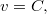 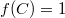 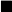 5.1. ábra - Példa csatornakapcitás numerikus meghatározására additív költség esetén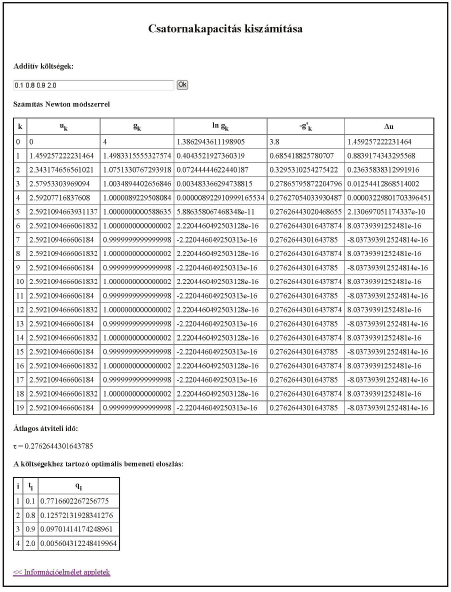 5.2. ábra - Példa csatornakapcitás numrikus meghatározására additív költség esetén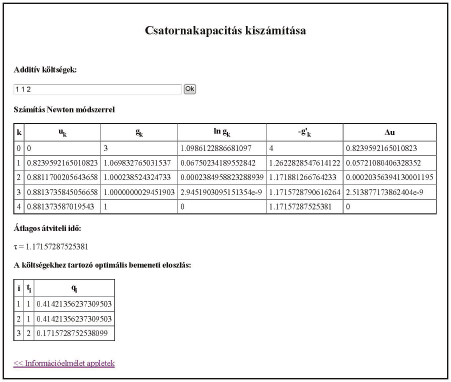 2. 5.2. Shannon-Fano algoritmus, tetszőleges eloszlás eseténMost nézzük, hogy mit kell tennünk, ha az intervallumok egyenletes felosztása helyett a felosztást tetszőleges módon végezzük el.Legyen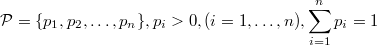 tetszőleges forráseloszlás, továbbá legyen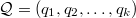 az optimális bemeneti eloszlás. Ekkor a lépések a következők:Rendezzük a  eloszlás valószínűségeit csökkenő sorrendbe;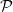 Képezzük az  értékeket a következőképpen: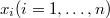 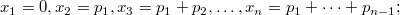 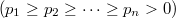 Ábrázoljuk ezen értékeket a  intervallumon. Majd osszuk fel az  intervallumot a  valószínűségek arányában  ( a kódábécé elemeinek száma);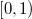 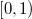 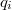 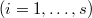 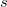 Azokat az intervallumokat, melyek egynél több  értéket tartalmaznak osszuk fel újra egészen addig míg mindegyik  más intervallumba nem kerül;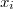 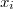 A  kódszó az  hosszúságú intervallumok megfelelő sorszámából áll, amelyekben  benne van.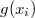 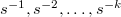 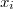 Mint észrevehetjük ez a megoldás csak az intervallumok felosztásának módjában tér el a korábban ismertetett eljárástól. Ezzel a módszerrel a kódolás additív költség esetén is elvégezhető.Nézzünk egy példát az egyenletes esetre:5.1. Példa. Legyen  bemeneti eloszlás, valamint a kódábécé legyen . A rendezés után képezzük az  értékeket, amire kapjuk: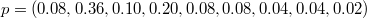 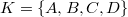 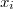 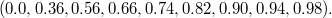 Ekkor az  értékekhez a generált kódszavak a következők: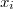 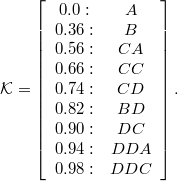 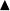 3. 5.3. Zajos csatorna kapacitásaBemeneti ábécé: 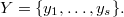 Kimeneti ábécé: 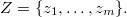 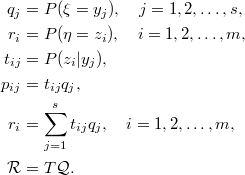 A  mátrixot adókarakterisztika vagy csatornamátrixnak nevezzük. Míg az együttes eloszlás  mátrixa az ún. átviteli mátrix.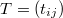 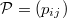 Csatornakapacitás: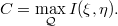 5.7. Megjegyzés.  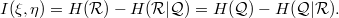 A zajos csatornák osztályozása a csatornamátrix alapján:1.  – veszteségmentes. A kimenet egyértelműen meghatározza a bemenetet. Minden  esetén létezik  hogy 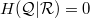 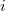 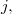 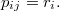 2.  – determinisztikus. A bemenet egyértelműen meghatározza a kimenetet. Minden  esetén létezik  hogy 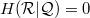 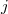 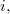 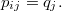 3.  – zajmentes. A bemenet és a kimenet egyértelműen meghatározzák egymást. Ekkor 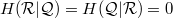 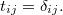 4.  azaz  – használhatatlan. Pl. az oszlopok megegyeznek.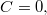 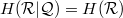 5. Szimmetrikus csatorna – a sorok és az oszlopok is ugyanazokból a vektorokból épülnek fel.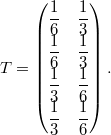 Szimmetrikus csatorna estén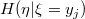 minden  esetén ugyanaz, így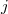 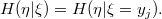 Tehát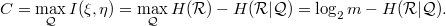 5.8. Megjegyzés. Ha a kimeneti eloszlás egyenletes, akkor a bemeneti is az.Legyen  azaz a bemeneti és kimeneti ábécé betűinek száma megegyezik. Jelölje  a csatornamátrix -adik oszlopának entrópiáját, azaz  Ekkor a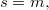 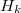 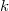 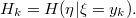 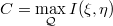 szélsőérték feladatot kell megoldanunk a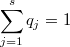 feltétel mellett, így a Lagrange-féle multiplikátoros módszert alkalmazhatjuk. A Lagrange-függvény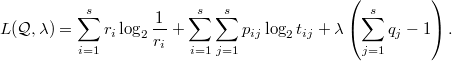 Határozzuk meg a deriváltakat:1.  így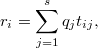 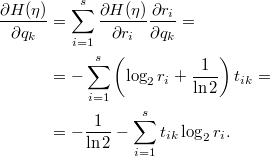 2.  így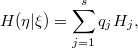 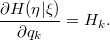 Tehát a Lagrange-függvény deriváltjaiból adódó egyenletrendszer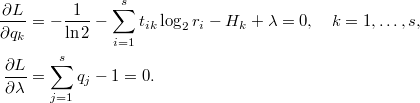 1. Az első  egyenlet mindegyikét szorozzuk meg a megfelelő  valószínűséggel és adjuk őket össze. Ekkor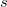 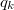 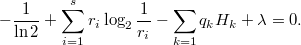 Ebből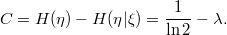 2. Meghatározzuk  értékét.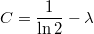 A Lagrange-függvény parciális deriváltjaiból adódó egyenleteket alakítsuk át a következőképpen.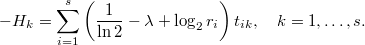 Ez egy lineáris egyenletrendszernek tekinthető, amelynek az ismeretlenjei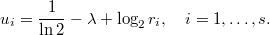 A megoldás felírható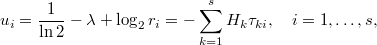 alakban, ahol a  mátrix a  mátrix inverze. Ekkor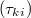 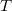 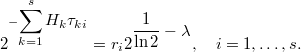 Összeadva az egyenleteket és alkalmazva a  függvényt azt kapjuk, hogy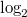 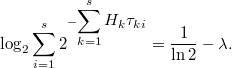 A lineáris egyenletrendszerből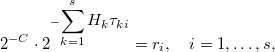 ahol  Ezzel meghatároztuk az  kimeneti eloszlást. Az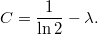 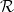 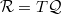 lineáris egyenletrendszer megoldásával pedig meghatározható a  bemeneti eloszlás.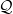 5.9. Megjegyzés. Ha létezik  akkor problémás a megoldás első része.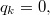 5.10. Megjegyzés.   maximális (és ezért egyenlő a csatornakapacitással) akkor és csak akkor, ha a  bemeneti eloszlás olyan, hogy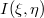 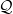 a)  minden  esetén, amikor 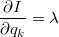 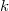 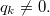 b)  minden  esetén, amikor 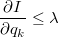 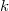 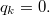 5.11. Tétel. A létező megoldás egyértelmű és maximalizálja a kölcsönös információmennyiséget.Bizonyítás. A csatornamátrix rögzített, ezért  csak a bemeneti  eloszlástól függ. Jelölje: 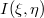 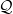 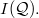  konkáv függvénye a  eloszlásnak.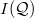 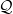 Legyen   és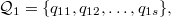 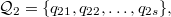 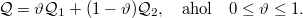 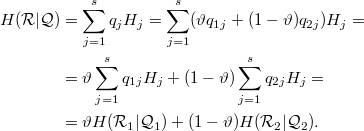 Ebből adódóan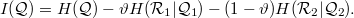 Viszont az entrópia konkáv, így  is konkáv.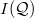 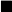 5.12. Lemma. Tegyük fel, hogy  konkáv az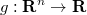 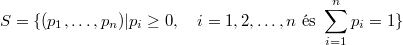 halmazon. Ha  folytonosan differenciálható  belsejében és létezik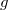 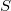 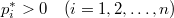 úgy, hogy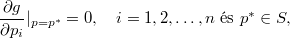 ahol   akkor a  függvény abszolút maximuma az  halmazon 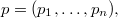 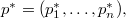 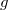 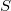 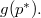 Bizonyítás. Tegyük fel, hogy  Legyen  akkor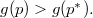 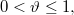 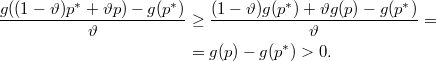 A feltételek alapján viszont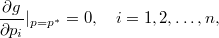 és így az iránymenti deriváltnak -hoz kellene tartani, ami ellentmondás. Tehát minden  esetén 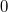 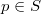 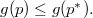 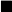 5.2. Példa. Legyen a csatornamátrix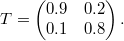 Ekkor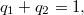 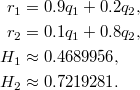 A parciális deriváltakból adódó egyenletrendszer: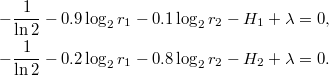 Átalakítva: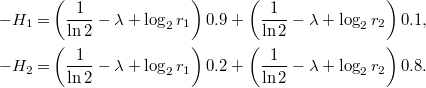 Legyen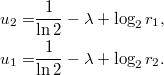 Ekkor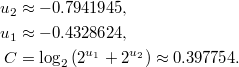 Továbbá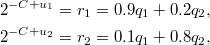 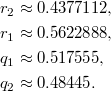 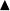 4. 5.4. Arimoto-Blahut algoritmusZajos csatorna kapacitásának kiszámítására általános módszert Arimoto [2] és Blahut [6] adtak először egymástól függetlenül 1972-ben. A módszer ismertetése előtt nézzük milyen kifejezésekre lesz szükségünk.Legyen  a csatorna egy lehetséges bemeneti eloszlása, valamint  eloszlás a csatorna kimenetén. Ha  az adókarakterisztika mátrix, akkor a  bemeneti eloszlásból a kimeneti eloszlást a  mátrix-vektor szorzat adja. Bontsuk fel az adókarakterisztika mátrixot oszlopvektoraira és a  mátrix -edik oszlopát jelölje . Továbbá legyen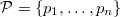 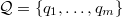 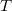 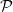 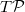 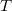 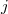 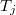 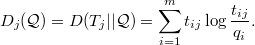 Legyen  tetszőleges eloszlás. Képezzük az alábbi iterációs formula alapján eloszlásoknak egy sorozatát, valamint konstansok egy sorozatát: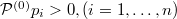 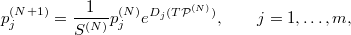 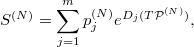 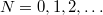 Ekkor a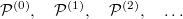 eloszlások sorozata konvergál valamely optimális csatornabemeneti eloszláshoz és a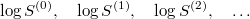 konstansok sorozata alulról konvergál a csatorna  kapacitásához.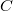 Bizonyítás. Legyen  egy tetszőleges bemeneti eloszlás és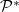 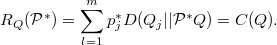 Arimoto eredeti bizonyítása alapján kapjuk a következőt: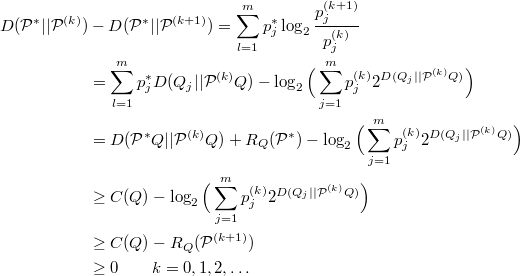 Ebből következik, hogy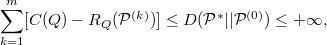 mert  bármely -ra, és , ugyanis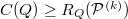 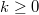 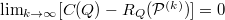 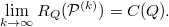 Ezenfelül az is látszik, hogy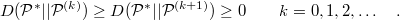 Ennek következtében fennáll a következő határérték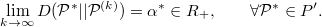 Legyen  egy részsorozata a  sorozatnak , melyre igaz a következő: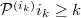 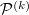 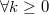 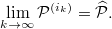 Az  függvény folytonosságából következik, hogy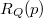 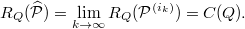 A korábbi egyenlőségekből beláthatjuk, hogy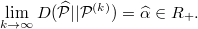 Az előző egyenlőségek alapján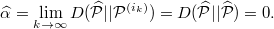 Ennélfogva azt kapjuk, hogy  továbbá  ha 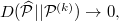 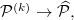 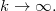 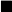 Nézzünk pár egyszerű példát a csatornakapacitás meghatározására diszkrét, emlékezetnélküli csatorna esetén. A következő példák megtalálhatóak a [3], illetve a [18] irodalomban.5.3. Példa. Legyen a csatorna adókarakterisztika mátrixa a következő: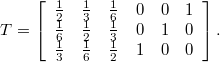 Ekkor  és az optimális bemeneti eloszlás pedig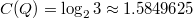 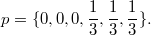 Az algoritmus pedig a következő eredményeket szolgáltatja  pontossággal: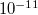 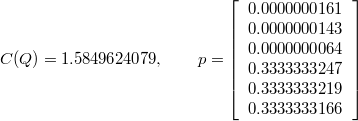 Az eredmények előállításához  iterációra volt szükség.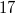 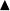 5.4. Példa. Legyen a csatorna adókarakterisztika mátrixa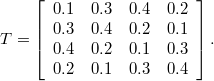 Ez egy gyengén szimmetrikus, diszkrét, emlékezetnélküli csatorna. A csatorna kapacitása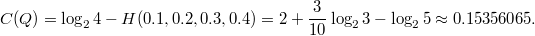 Az optimális bemeneti eloszlásra pedig igaz a következő: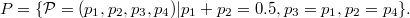 Az Arimoto-Blahut algoritmussal kapott eredmények: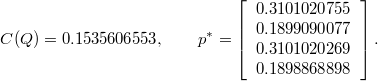 Az eredmények előállításához  iterációra volt szükség.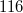 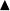 5.5. Példa. Legyen a csatorna adókarakterisztika mátrixa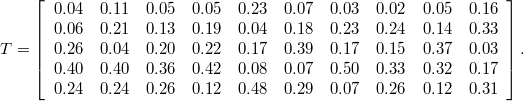 A csatorna kapacitása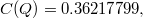 az optimális bemeneti eloszlás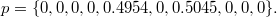 Az Arimoto-Blahut algoritmussal kapott eredmények pedig a következőek: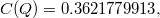 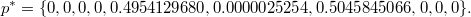 Az eredmények előállításához  iterációra volt szükség.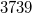 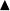 5.6. Példa. Legyen a csatorna adókarakterisztika mátrixa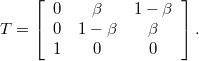 A csatorna kapacitása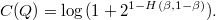 Ha  akkor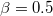 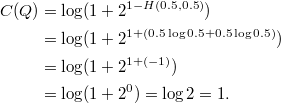 Az Arimoto-Blahut algoritmussal kapott eredmények pedig a következőek: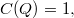 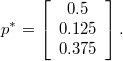 Az eredmények előállításához  iterációra volt szükség.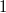 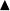 5.7. Példa.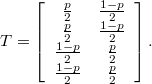 A csatorna kapacitása . Ha  akkor . Legyen  ekkor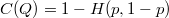 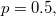 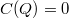 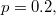 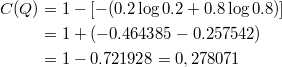 Az Arimoto-Blahut algoritmussal kapott eredmények pedig a következőek: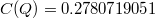 és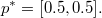 Az eredmények előállításához  iterációra volt szükség.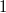 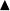 5. 5.5. Iterációs módszer a relatív kapacitás meghatározására (kiegészítő tananyag)A szakasz kitekintést ad arra, hogyan lehetne az Arimoto-Blahut algoritmust általánosítani, ha zajos csatorna esetén a jelek különböző idő alatt mennek át, azaz additív költség esetén [14].5.13. Definíció. Relatív kapacitásnak nevezzük a csatornán ténylegesen átvitt információ és a forrásentrópia hányadosát: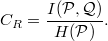 Legyen a  és  bemeneti eloszlásvektorok halmaza a következőképpen definiálva: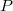 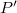 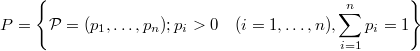 és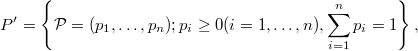 valamint legyen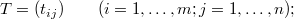 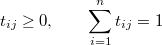 az adókarakterisztika mátrix.Ekkor a csatornán átvitt információmennyiséget a következőképpen számolhatjuk ki: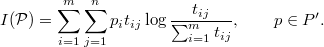 Az egyszerűség kedvéért legyen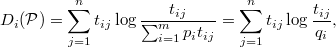 ahol  kimeneti eloszlás, mely  mátrix-vektor szorzással meghatározható.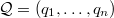 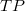 Az jelölésbeni egyszerűsítés után az átvitt információmennyiség: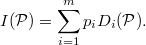 Ezek után vezessünk be egy  költségváltozót minden -dik bemeneti szimbólumhoz, valamint legyen  költségfüggvény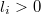 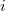 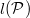 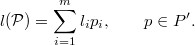 A relatív kapacitást a következőképpen definiálta Reza(1961):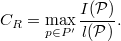 Az iterációs algoritmus a következő:Legyen 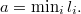 Legyen  tetszőleges bemeneti eloszlás.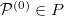 A  valószínűségi vektor után határozzuk meg a  vektort a következőképpen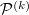 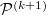 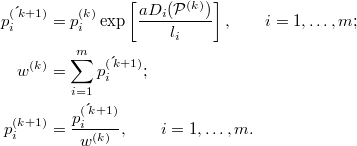 5.14. Tétel. Az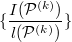 sorozat monoton növekvő és konvergál a relatív kapacitáshoz.Bizonyítás. Először is azt mutatjuk meg, hogy az eljárás által kapott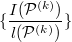 sorozat monoton növekvő. Jelöljük -vel és -rel a -adik és a -edik valószínűségi vektorokat, melyeket az előbbi iterációs formulával kapunk. Legyen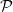 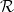 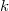 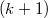 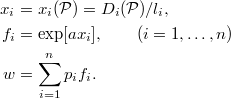 Ekkor nyilvánvalóan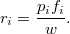 Legyen , ahol: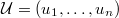 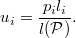 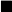 A következő lemma garantálja, hogy az eljárás fenti sorozata monoton növekvő lesz.5.15. Lemma.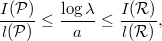 ahol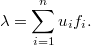 Egyenlőség akkor és csak akkor áll fenn mindkét oldalon, ha  konstans bármely  -ra.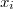 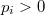 Bizonyítás. A Jensen-egyenlőtlenséget alkalmazva kapjuk, hogy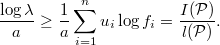 A második egyenlőtlenséghez elegendő belátni a következőt: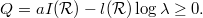 Legyen  kimeneti valószínűségi vektor úgy, hogy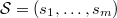 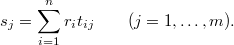 Az I-divergencia tulajdonságából könnyen beláthatjuk a következő egyenlőtlenséget: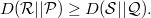 Figyelembe véve ezt az egyenlőtlenséget kapjuk a következőt: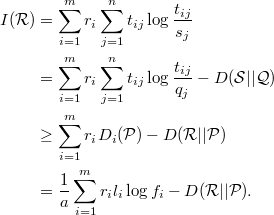 Másfelől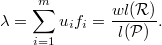 Ennélfogva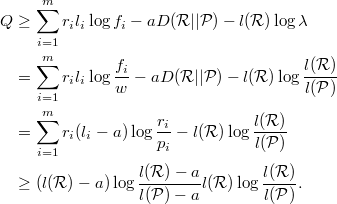 A lemmából azonnal következik, hogy ha  és  akkor az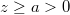 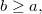 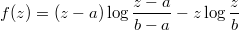 függvény a  esetben veszi fel a  értéket, és pozitív ha . Könnyű belátni, hogy az egyenlőség feltétele, hogy  konstans legyen bármely -ra.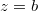 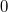 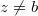 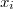 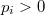 Most már készen vagyunk, hogy bebizonyítsuk, az iterációs eljárás által létrehozott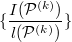 sorozat a relatív kapacitáshoz tart.Legyen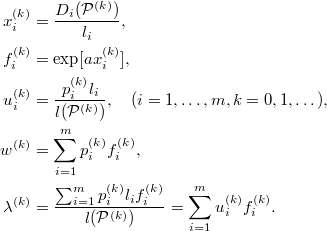 Mivel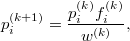 kapjuk, hogy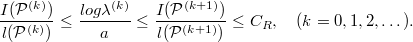 Ennélfogva a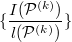 és a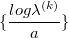 sorozatok monoton növekvőek és ugyanahhoz az értékhez tartanak. Vezessünk be egy  valószínűségi vektort mely elérte a relatív kapacitást és legyen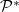 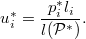 Ezenfelül vezessünk be egy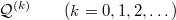 és  kimeneti valószinűségi vektorokat. Ha figyelembe vesszük, hogy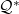 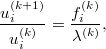 akkor a következőhöz jutunk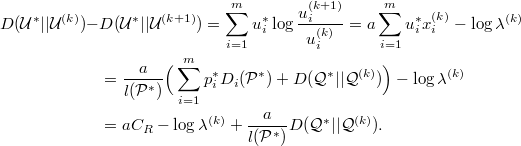 Az egyenlőség jobboldalán lévő kifejezés nemnegatív, ezért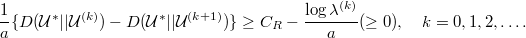 Összeadva ezeket az egyenlőtlenségeket -tól -ig, kapjuk, hogy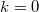 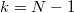 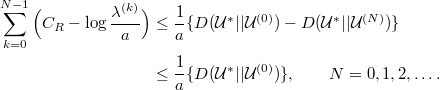 Az egyenlőtlenség jobb oldalán lévő kifejezés független -től, és véges, a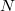 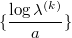 sorozat tart a  relatív kapacitáshoz. Ezzel bizonyítottuk az iterációs eljárás konvergenciáját.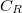 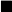 5.16. Következmény. A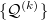 kimeneti eloszlások sorozata, hasonlóan az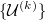 bemeneti eloszlások sorozatához, konvergens.Bizonyítás. Az tételből kapjuk a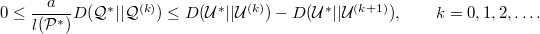 egyenlőtlenséget. Összeadva ezeket az egyenlőtlenségeket -tól -ig, úgy, mint a korábbi egyenlőtlenség levezetésében, könnyen beláthatjuk a következmény helyességét.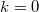 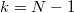 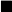 A következő lemma a kovergencia sebességének kimondásához szükséges.5.17. Lemma. A közelítés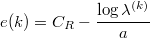 hibája egy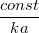 kifejezéssel határolható.Bizonyítás. Az előzőek felhasználásával jutunk el a következő kifejezésig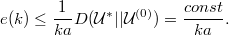 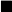 A konvergencia sebessége:Abban az esetben ha a  bemeneti eloszlás eléri a relatív kapacitást, akkor ez egyedi és  Ekkor a konvergencia sebessége meglehetősen javul.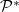 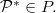 A következőkben szükségünk lesz az alábbi lemmára, mely könnyen levezethető a Kuhn-Tucker tételből.5.18. Lemma. Ha a  valószínűségi vektor eléri a relatív kapacitást, akkor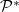 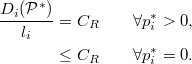 5.19. Tétel. Ha a bemeneti  valószínűségi vektor eléri a relatív kapacitást, akkor az egyedi és . Ekkor létezik olyan pozitív egész  és egy konstans , amik kielégitik a következő egyenlőtlenséget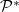 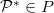 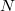 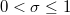 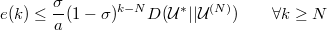 és  független -tól.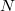 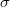 Bizonyítás. Legyen  ekkor  tart a -hoz, ha .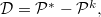 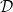 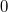 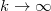 Továbbá legyen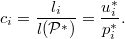 Ekkor a következőkhöz jutunk: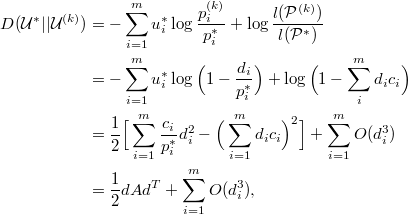 ahol  egy  méretű szimmetrikus mátrix, úgy, hogy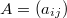 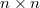 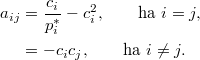 Eléggé nagy  esetén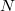 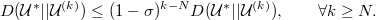 Az Arimoto-Blahut algoritmus bizonyításához hasonló érveléssel, kombinálva az egyenlőtlenségeket, bizonyítani tudjuk a tételt.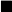 6. 5.6. Feladatok1. Az  csatornaábécéhez tartozó átviteli idők  Határozza meg a csatornakapacitást! Optimális kódolás esetén határozza meg az átlagos átviteli időt!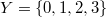 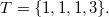 2. Bináris törlődéses csatornáról a következőt tudjuk: egy elküldött jel 0.9 valószínűséggel marad az eredeti és 0.1 valószínűséggel válik felismerhetetlenné. Határozza meg a csatornakapacitást!5.3. ábra - Bináris törlődéses csatorna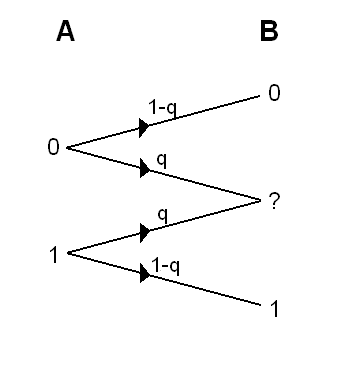 3. Az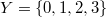 csatornaábécéhez tartozó átviteli idők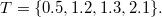 Határozza meg a csatornakapacitást! Optimális kódolás esetén határozza meg az átlagos átviteli időt!4. Bináris csatorna esetén     Határozza meg a csatornakapacitást!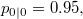 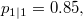 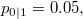 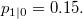 5. Az  csatornaábécéhez tartozó átviteli idők  Határozza meg a csatornakapacitást! Optimális kódolás esetén határozza meg az átlagos átviteli időt!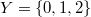 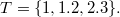 6. Az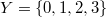 csatornaábécéhez tartozó átviteli idők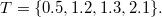 Határozza meg a csatornakapacitást! Optimális kódolás esetén határozza meg az átlagos átviteli időt!7. A csatornamátrix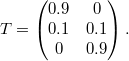 Határozza meg a csatornakapacitást!8. A csatornamátrix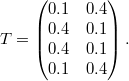 Határozza meg a csatornakapacitást!9. Az  csatornaábécéhez tartozó átviteli idők  Határozza meg a csatornakapacitást! Optimális kódolás esetén határozza meg az átlagos átviteli időt (Pontosság=0.00001)!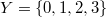 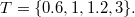 10. Az  csatornaábécéhez tartozó átviteli idők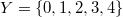 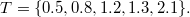 Határozza meg a csatornakapacitást! Optimális kódolás esetén határozza meg az átlagos átviteli időt!11. Bináris csatorna esetén     Határozza meg a csatornakapacitást!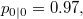 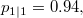 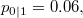 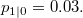 12. Bináris csatorna esetén     Határozza meg a csatornakapacitást!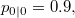 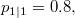 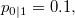 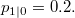 13. Bináris szimmetrikus csatorna esetén  és  Határozza meg a csatornakapacitást, ha  és 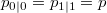 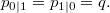 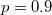 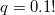 14. Az  csatornaábécéhez tartozó átviteli idők  Határozza meg a csatornakapacitást! Optimális kódolás esetén határozza meg az átlagos átviteli időt!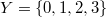 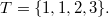 15. Sorba kötött csatornák esetén határozza meg a csatornakapacitást!5.4. ábra - Egymás után két csatorna (soros eset)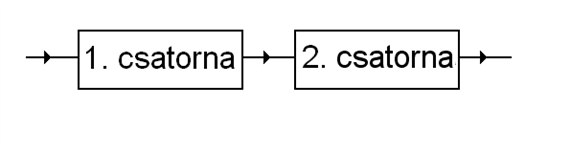 5.5. ábra - Egymás után több csatorna (soros eset)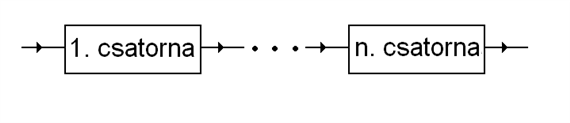 16. Párhuzamos csatornák esetén határozza meg a csatornakapacitást!5.6. ábra - Egymás mellett két csatorna (párhuzamos eset)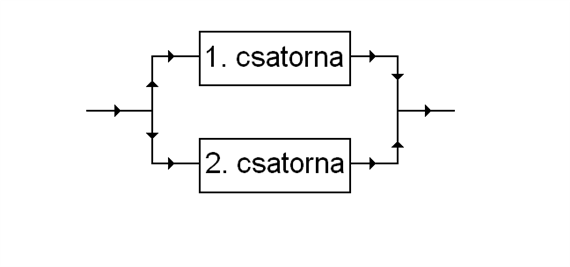 7. 5.7. Önellenőrző kérdések1. Definiálja a feltételes entrópiát!2. Definiálja a feltételes entrópiát, ha adott az együttes eloszlás!3. Definiálja a kölcsönös informácíómennyiséget!4. Definiálja a csatornakapacitást azonos átviteli idő esetén!5. Vezesse le a szimmetrikus csatorna kapacitását!6. Vezesse le a bináris törlődéses csatorna kapacitását!7. Definiálja a csatornakapacitást nem azonos átviteli idő esetén!8. Definiálja a csatornakapacitást additív költség esetén!9. Definiálja az információ átviteli sebességét!10. Bizonyítsa az adatátviteli lemmát!11. Ismertesse és jellemezze a tanult csatorna típusokat!12. Bizonyítsa a csatornakapacitás kiszámítására használt numerikus módszer konvergenciáját additív költség esetén!13. Ismertesse az Arimoto-Blahut algoritmust!6. fejezet - Csatornakódolás1. 6.1. Hibajavítás, kódtávolságSzimmetrikus bináris csatorna esete, azaz a csatorna átviteli mátrixa legyen a következő: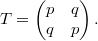 6.1. ábra - Bináris szimmetrikus csatorna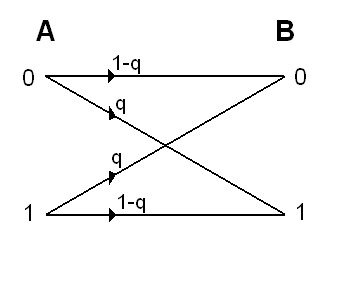 Probléma: Milyen feltételek mellett és hogyan oldható meg a csatornában az átvitelnél keletkezett hibák jelzése és javítása?6.1. Példa. A bit háromszorozás módszere (Commodore-64 kazettás egység):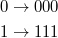 Ha a dekódolás a több azonos bit szerint történik, akkor a legfeljebb két hiba jelezhető és egy hiba javítható.Ha  akkor a helyes átvitel (javítással) valószínűsége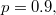 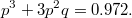 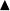 6.1. Definíció. Az üzenetszó ( bit)  kódszó ( bit) átalakítást (kódolást)  kódnak nevezzük.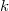 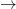 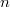 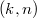 6.2. Megjegyzés. Ez egy blokkos kódolás.Legyen  és adott a következő két művelet: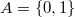 a kizáró vagy” művelet (jele: ) vagy másképpen a modulo 2 összeadás (jele: ), és a hagyományos szorzás a másik művelet.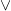 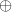 Ekkor  és  Abel-csoport. Továbbá,  test. Értelmezzük az  esetén az előbbi műveleteket bitenként, ekkor  vektortér az  test felett.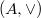 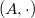 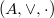 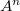 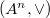 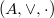 6.3. Definíció. Legyen   jelentse az egyes bitek számát.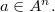 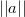 Ekkor  norma.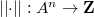 6.4. Definíció. A  mennyiséget Hamming-féle távolságnak nevezzük.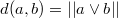 6.5. Lemma. A Hamming-féle távolság kielégíti a távolság tulajdonságait.6.6. Lemma. A Hamming-féle távolság invariáns az eltolásra, azaz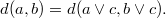 Bizonyítás.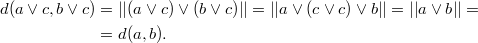 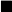 6.7. Definíció. A  kódszavakból álló kód esetén a kódszavak távolságai közül a minimálisat kódtávolságnak nevezzük, azaz a  kódtávolságra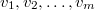 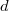 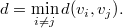 6.8. Megjegyzés. Legyen  a csatornaábécé  Jelölések:  (az eredeti üzenet),  (az -nak megfelelő csatorna kódszó),  (a -nek megfelelő csatornán áthaladt jelsorozat, azaz az átvitelnél keletkezik). Ekkor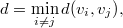 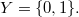 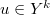 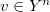 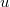 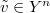 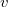 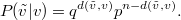 Ha a  eredetijének azt a  kódszót tekintjük, amelyre a  feltételes valószínűség a lehető legnagyobb, azt maximum likelihood kódolásnak nevezzük.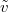 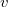 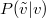 Tegyük fel, hogy  akkor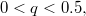 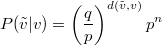 maximális, ha  minimális.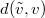 Ez azt jelenti, hogy bináris szimmetrikus csatorna esetén a minimális távolságon alapuló dekódolás (javítás) megegyezik a maximum likelihood kódolás alapján történővel.6.9. Tétel. Legyen egy vett szóban a hibák száma legfeljebb  Tetszőleges kódszó esetén a legfeljebb  számú hiba a minimális távolságon alapuló hibajavítás módszerével akkor és csak akkor javítható, ha a kódtávolság 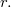 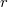 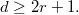 Bizonyítás. Elégségesség: Ha  és  ( a hibavektor), akkor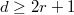 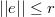 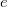 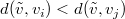 bármely  esetén, ha 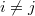 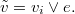 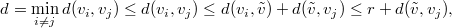 azaz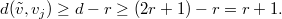 Szükségesség: Ha  és  minimális távolságon alapuló dekódolása mindig helyes eredményre vezet, akkor 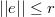 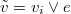 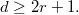 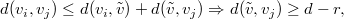 azaz a -ből torzult  szó a -től legalább  távolságra van. Mivel azt akarjuk, hogy a dekódolás -be történjen, ezért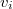 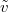 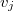 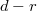 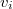 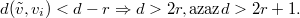 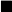 2. 6.2. Csoportkód6.10. Definíció. Ha a kódszavak csoportot alkotnak, a kódot csoportkódnak nevezzük.6.2. Példa. Adottak a következő (2,5) kódok: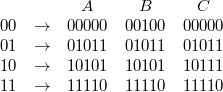 Az -val jelzett oszlop csoportkód, míg a másik kettő nem, hiszen a  oszlopban nincs zérusvektor és a  oszlop esetén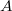 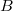 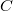 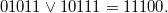 Természetesen a vektorok oszlopvektorok, de az egyszerűség kedvéért, ha nem félreérthető, akkor csak sorban és egymás mellé írt bitsorozat lesz a vektor.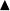 6.11. Tétel. Csoportkódban a kódszó alakú hibavektor esetén a hiba nem jelezhető és nem javítható. A nem kódszó alakú hiba legalább jelezhető.6.12. Tétel. Csoportkód esetén a hibaáteresztés valószínűsége megegyezik a csupa zérus kódszó alakú hibák valószínűségének az összegével.6.3. Példa. Az (A) csoportkód esetén, ha  akkor a hibaáteresztés valószínűsége:  a kódtávolság: 3, a dekódolói hiba ( 2 vagy több hiba): 0.08146.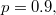 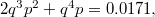 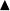 6.13. Tétel. Egy  csoportkód esetén 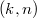 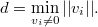 6.14. Tétel.   csoportkód,  rögzített,  hibavektor. Ha a hiba javítható, akkor ez a tulajdonsága független -től.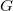 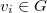 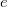 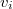 Bizonyítás. Ha  javítható, akkor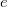 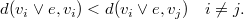 Azt kell belátni, hogy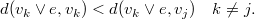 A Hamming-távolság eltolásra invariáns, ezért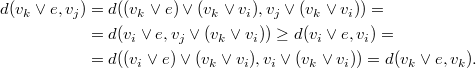 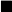 6.15. Megjegyzés. Hogyan lehetne automatizálni a következő problémákat?1. A csoport tulajdonság ellenőrzése.2. Tárolás, kódszó keresés.3. Kódtávolság kiszámítás.3. 6.3. Lineáris kód6.16. Definíció. Legyen    típusú mátrix, ahol  A kód lineáris, ha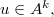 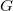 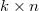 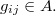 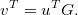 A  mátrixot generáló mátrixnak nevezzük. A  vektor transzponáltjának a jele 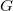 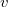 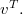 6.4. Példa.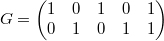 Éppen az (A) csoportkódot adja meg.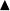 6.17. Tétel. A lineáris kód csoportkód.Bizonyítás.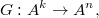 azaz mivel  csoport, így van zérusvektor. Nem vezet ki a művelet a halmazból és létezik inverz elem hiszen minden elem a saját inverze.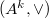 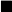 6.18. Definíció. Legyen   típusú egységmátrix. A  generátor mátrixú kódot szisztematikus kódnak nevezzük.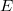 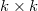 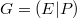 Néhány elnevezés: paritásmátrix,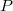  paritásellenőrző mátrix (),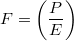 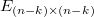  paritásvektor.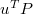 6.19. Definíció. Legyen  egy vett kódszó a csatornakimeneten. Az  vektort a  vektorhoz tartozó szindrómának nevezzük, ha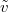 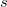 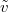 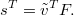 6.20. Tétel. A szindróma akkor és csak akkor zérusvektor, ha a vett szó kódszó.6.21. Megjegyzés. A szindrómák egy osztályozást adnak.6.22. Tétel. A csatorna kimenetén vett azonos mellékosztályokba tartozó szavak szindrómája azonos, különböző mellékosztályokhoz tartozóké különböző. szisztematikus kód esetén:  csoport, a generálás után  részcsoport   meghatároz egy mellékosztályra bontást. Készítsük el a mellékosztálytáblázatot, majd ebből a dekódolási táblázatot, azaz minden mellékosztályban kiválasztjuk a mimimális normájú osztályelemet. Ezzel az osztályelemmel generáljuk a mellékosztályt.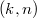 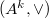 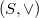 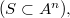 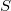 6.5. Példa. A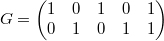 generátormátrixhoz készítsük el a mellékosztály táblázatot!A következő mellékosztálytáblázat első sorában van a generált csoportkódunk, s a további sorokban egy-egy mellékosztály: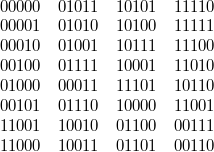 Egy mellékosztálytáblázat akkor jó dekódolási táblázatnak, ha minden sorban a legkisebb normájú elem az első. Ezek az ún. osztályelsők. Jól látható, hogy ez nem teljesül a 6. és a 7. sorban, így ezeket a sorokat újraszámoljuk.Dekódolási táblázat: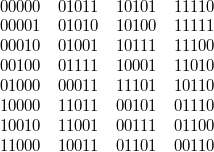 Természetesen előfordulhat, hogy a normák megegyeznek, akkor választunk egyet.A kódolás menete: kiválasztjuk a kódszót a táblázatban, majd hozzárendeljük az oszlop tetején lévő kódszót. Ehhez pedig az eredeti kódot.Legyen  ami a hatodik sor második oszlopban található. Az oszlop tetején lévő elem:  amelyhez eredetileg a  kódszó tartozik. Ekkor feltételeztük, hogy a hibavektor  a hatodik sor első eleme.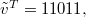 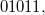 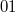 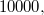 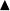 6.23. Tétel. A dekódolási táblázatban bármely szó távolsága a saját oszlopa tetején álló kódszótól nem nagyobb, mint bármely más kódszótól.6.24. Megjegyzés. A dekódolási táblázat alkalmas maximum likelihood kódolásra.6.25. Megjegyzés. Az osztályelső alakú hibák javíthatók.6.26. Megjegyzés. A helyes dekódolás valószínűsége megegyezik az osztályelső alakú hibák valószínűségeinek az összegével.4. 6.4. Hamming-kódSokféle Hamming-kód van. Itt a legegyszerűbb esetet vizsgáljuk.6.27. Definíció. Hamming-kódnak nevezzük azokat a szisztematikus kódokat, amelyek pontosan egy hibát tudnak javítani.6.28. Megjegyzés. A lineáris -kód   hosszúságú közleményhez rendeli hozzá a kódszavakat kölcsönösen egyértelmű módon. Bázistranszformációval könnyű megmutatni, hogy minden lineáris kód előállítható szisztematikus generátormátrixszal.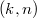 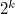 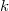 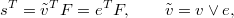 ahol  a hibavektor. Tehát a szindrómából az  hibavektor egyértelműen megadható. Ugyanis a dekódolás hibátlan lesz, hiszen a hibavektor ismeretében az üzenet is meghatározható.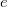 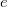 Javítsunk ki minden egy hibát! Ha  azaz az -edik egységvektor, akkor  Éppen a paritásellenőrző mátrix -edik sora. Minden sornak különbözőnek kell lennie, azaz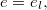 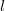 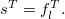 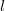 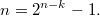 Ebből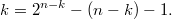 Néhány kód mérete kiszámolva: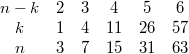 Vegyük észre, hogy az -kód éppen a bit háromszorozása.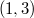 5. 6.5. Feladatok1. Legyen a szisztematikus kód paritásmátrixa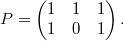 Dekódolja az 10111 vett kódszót a maximum likelihood dekódolás alapján!2. Bináris szimmetrikus csatornán a hibás továbbítás valószínűsége  Legyen a szisztematikus kód paritásmátrixa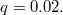 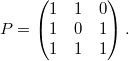 Határozza meg a hibaáteresztés valószínűségét! Dekódolja az 101111 vett kódszót a maximum likelihood dekódolás alapján (Indoklás!)!3. Bináris szimmetrikus csatornán a hibás továbbítás valószínűsége  Legyen a szisztematikus kód paritásmátrixa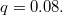 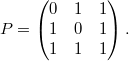 Határozza meg a hibaáteresztés valószínűségét! Dekódolja az 101101 vett kódszót a maximum likelihood dekódolás alapján (Indoklás!)!4. Legyen a szisztematikus kód paritásmátrixa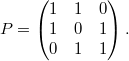 Határozza meg a hibaáteresztés valószínűségét!5. Bináris szimmetrikus csatornán a hibás továbbítás valószínűsége  és az A, B, C, D betűket rendre 111, 100, 010, 001-gyel kódoljuk, és 110, 101, 011, 000 vétele esetén is A-t, B-t, C-t, D-t dekódolunk. Határozza meg a dekódolásnál elkövetett hiba valószínűségét!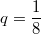 6. A szisztematikus kód paritásmátrixa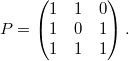 Határozza meg a szindrómákat!7. Bináris szimmetrikus csatornán a szisztematikus kód paritásmátrixa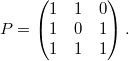 Dekódolja az 111011 vett üzenetet!!8. A lineáris kód generátormátrixa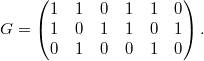 Határozza meg a hibaáteresztés valószínűségét, ha !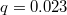 9. A szisztematikus kód paritásmátrixa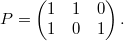 Dekódolja az 11111 vett kódszót a maximum likelihood dekódolás alapján! Határozza meg a hibaáteresztés valószínűségét, ha p=0.98!10. A szisztematikus kód paritásmátrixa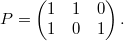 Határozza meg a dekódolási táblázatot!11. A szisztematikus kód paritásmátrixa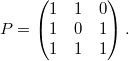 Határozza meg a kódszavak részcsoportját és határozza meg a javítható hibák számát!12. A szisztematikus kód paritásmátrixa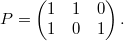 Határozza meg a kódszavak részcsoportját és határozza meg a kódtávolságot!13. A szisztematikus kód paritásmátrixa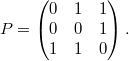 Határozza meg az 110011 vett kódszóhoz tartozó szindrómát, továbbá azokat a vett kódszavakat, amelyek szindrómája azonosan 0!14. A szisztematikus kód paritásmátrixa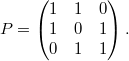 Határozza meg a hibaáteresztés valószínűségét és a  vektorhoz tartozó szindrómát és mellékosztályt!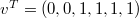 15. Bináris szimmetrikus csatornán a hibás továbbítás valószínűsége  A szisztematikus kód paritásmátrixa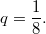 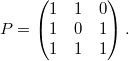 Határozza meg a hibaáteresztés valószínűségét! Dekódolja az 111011 vett üzenetet!16. A hibajavító kód generátormátrixa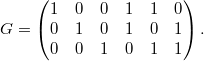 Határozza meg azt a mellékosztályt, amelyhez tartozó szindróma 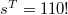 6. 6.6. Önellenőrző kérdések1. Definiálja a Hamming-kódot!2. Definiálja a mellékosztályt!3. Ismertesse és bizonyítsa a maximum likelihood kódolás és a minimális kódtávolság ekvivalenciáját!4. Igazolja, hogy a mellékosztályok diszjunktak!5. Definiálja a lineáris kódot!6. Ismertesse a Hamming-távolság tulajdonságait!7. Igazolja, hogy a lineáris kód csoportkód!8. Ismertesse és bizonyítsa a Hamming-távolság eltolásinvarianciáját!9. Definiálja a szisztematikus kódot!10. Bizonyítsa a hibajavíthatóság és kódtávolság kapcsolatára vonatkozó állítást!11. Definiálja a szisztematikus kódot!12. Definiálja a Hamming-féle távolságot!13. Igazolja, hogy a szindróma jellemző a mellékosztályra!14. Igazolja, hogy a dekódolási táblázatban bármely szó távolsága a saját oszlopa tetején álló kódszótól nem nagyobb, mint bármely más kódszótól!15. Adott egy csoportkód és benne egy rögzített  kódszó. Igazolja, ha az  hiba javítható -nél, akkor ez a tulajdonsága igaz bármely más kódszóra is!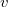 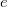 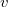 7. fejezet - Bevezetés a folytonos esetbe1. 7.1. DiszkretizálásA  folytonos valószínűségi változó lehetséges értékeinek halmaza nem megszámlálható, ezért  definiálásához először elkészítjük a  diszkrét valószínűségi változót, amely a  kerekítésének is tekinthető: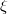 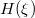 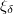 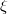 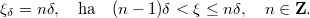 Ekkor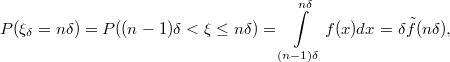 ahol  azaz a minimum és a maximum közötti érték az adott intervallumon.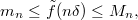 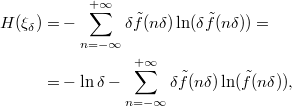 mert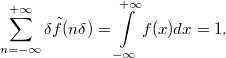 Ha  akkor  ezért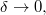 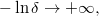 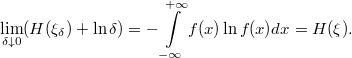 7.1. Példa. Legyen  a  intervallumon egyenletes eloszlású. Ekkor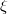 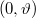 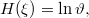 azaz jól látható, hogy a  lehet negatív is.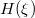 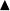 7.1. Megjegyzés. Az entrópia diszkrét esetben a bizonytalanságot méri, míg folytonos esetben csak a bizonytalanság változását.2. 7.2. Néhány fogalom folytonos esetbenEntrópia, mint várható érték: 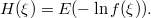 7.2. Példa. 1. Exponenciális eloszlásra: 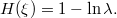 2. Normális eloszlásra: 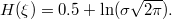 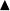 Együttes entrópia: 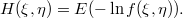 7.3. Példa. Normális eloszlásra: 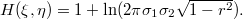 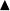 Kölcsönös információmennyiség: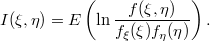 7.4. Példa. Normális eloszlásra: 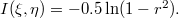 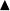 I-divergencia: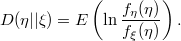 7.2. Megjegyzés.  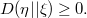 7.3. Megjegyzés. Transzformáció: 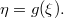 Diszkrét esetben  Egyenlőség akkor és csak akkor, ha  invertálható.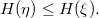 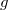 Folytonos esetben  Egyenlőség akkor és csak akkor, ha  invertálható.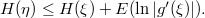 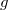 Bizonyítás. Ha  invertálható, akkor a valószínűségi változók transzformációja alapján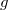 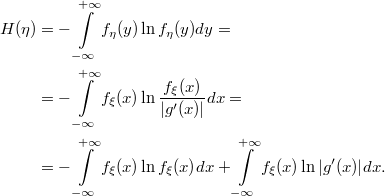 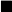 3. 7.3. Maximum entrópia módszer (MEM)Entrópia maximalizálás feltételek mellett.7.5. Példa. Pénzfeldobás:  Feltétel: A sűrűségfüggvény 0 a  intervallumon kívül. Kérdés:  mikor lesz maximális?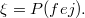 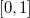 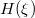 Az I-divergencia nemnegativitása alapján tetszőleges  sűrűségfüggvény esetén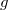 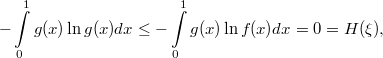 ha  egyenletes eloszlású a  intervallumon.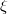 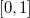 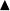 Várható érték feltételek:A  valószínűségi változó  sűrűségfüggvényét nem ismerjük. Viszont adott, hogy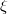 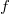 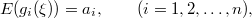 ahol a  függvények ismertek. Ekkor a MEM alapján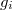 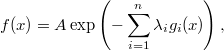 ahol a  értékeket meghatározzák az adott várható értékek, míg az  értéke abból adódik, hogy  sűrűségfüggvény.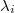 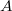 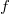 Bizonyítás. Ha  ebben a formában adott, akkor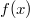 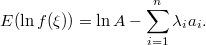 Más sűrűségfüggvény esetén az I-divergencia alapján: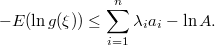 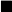 4. 7.4. Feladatok1. Határozza meg az entrópiát a Gamma-eloszláshoz!2. Határozza meg az entrópiát a Cauchy-eloszláshoz!3. Határozza meg az entrópiát az -dimenziós normális eloszláshoz!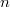 4. A  valószínűségi változó nemnegatív és  Határozza meg, hogy ilyen feltételek mellett melyik folytonos eloszlás esetén lesz az entrópia maximális?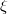 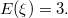 5. A  valószínűségi változóra  Határozza meg, hogy ilyen feltételek mellett melyik folytonos eloszlás esetén lesz az entrópia maximális?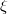 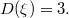 5. 7.5. Önellenőrző kérdések1. Ismertesse az I-divergencia tulajdonságait!2. Bizonyítsa, hogy az I-divergencia folytonos esetben is nemnegatív!3. Definiálja a kölcsönös informácíómennyiséget!4. Ismertesse és bizonyítsa a maximum entrópia módszert várható érték feltételek esetén!5. Adjon meg olyan esetet, amikor az entrópia negatív (folytonos)!6. Definiálja az entrópiát!7. Definiálja a Kullback-Leibler eltérést!8. Milyen a kapcsolat a valószínűségi változó és a transzformált valószínűségi változó entrópiája között?8. fejezet - Függelék1. 8.1. Jelölések – a természetes számok halmaza (pozitív egészek)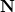  – a valós számok halmaza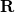  – 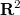 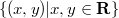  – az  részhalmaza a -nek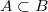 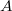 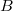  – az  és  halmaz közös része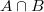 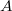 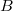  – az  és  halmaz összes eleme egy halmazban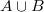 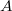 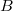  – az alaphalmaz  halmazon kívüli elemei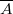 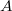  – 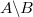 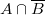  – a jobboldali határérték, azaz 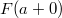 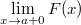  – a baloldali határérték, azaz 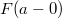 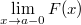  – 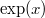 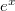  – az  leképezés,  az értelmezési tartomány, a pont” a változót helyettesíti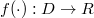 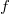 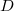  – az  leképezés értékkészlete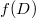 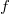 2. 8.2. Konvex függvények8.1. Definíció. Legyen  egy intervallum (zárt, nyílt, félig zárt). Az  konvex függvény, ha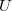 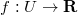 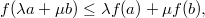 ahol    és 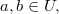 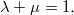 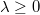 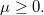 8.2. Tétel. Ha  és  konvex függvény és   akkor  szintén konvex.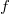 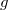 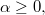 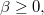 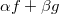 8.3. Tétel. Véges sok konvex függvény összege is konvex.8.4. Tétel. Konvex függvények egy konvergens sorozatának a (pontonkénti) határa is konvex.8.5. Tétel. Ha  konvex függvény és  akkor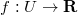 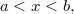 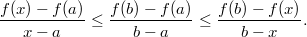 Ha  szigorúan konvex, akkor az egyenlőtlenségek is szigorúak.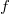 8.6. Tétel. Ha  konvex függvény és  akkor létezik a bal- és jobboldali derivált minden  esetén. Továbbá,  és  monoton nemcsökkenő és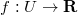 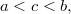 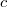 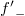 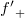 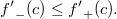 Ezenkívül minden  esetén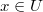 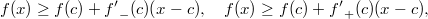 azaz a konvex függvény minden pontjához létezik egyenes ( amely az adott ponton keresztül megy), amely a görbe alatt marad vagy legfeljebb érinti azt.8.7. Tétel. Az  konvex függvény folytonos az intervallum minden belső pontjában.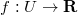 8.8. Tétel. Legyen  nyílt és  kétszer differenciálható. Az  konvex akkor és csak akkor, ha  minden 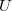 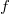 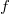 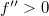 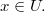 8.9. Tétel. (Jensen-egyenlőtlenség) Ha  konvex függvény és  olyan valószínűségi változó, amelyre létezik  és  akkor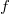 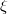 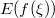 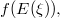 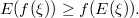 Bizonyítás. Legyen  a támasztóegyenes az  függvényhez az  pontban, akkor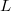 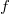 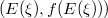 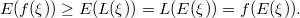 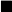 8.10. Megjegyzés.  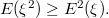 3. 8.3. Az  függvény vizsgálata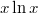 Az  csak  esetén értelmezett, viszont folytonosan kiterjeszthető az  esetre, azaz ha  akkor létezik  határértéke.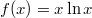 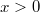 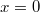 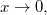 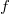 8.1. ábra - Az  függvény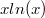 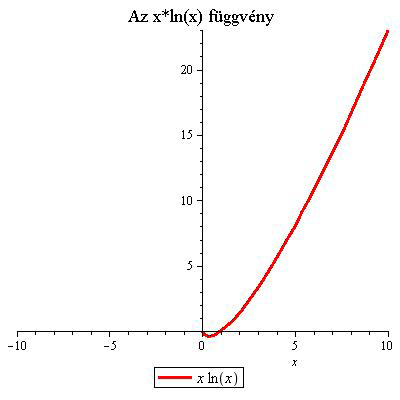  amiből látható, hogy  esetén  azaz  monoton csökkenő a  szakaszon.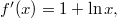 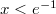 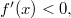 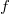 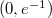 8.2. ábra - Az  függvény deriváltja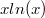 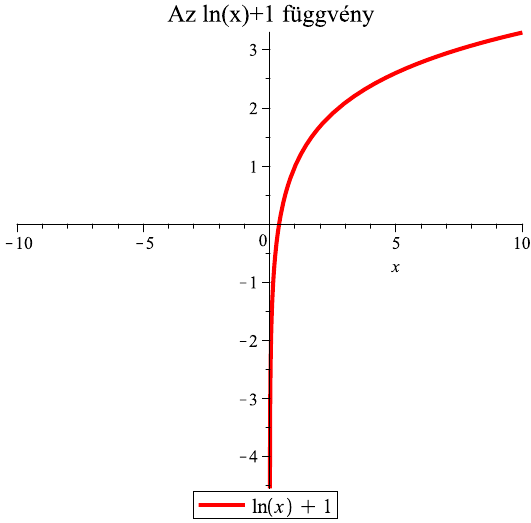 Továbbá,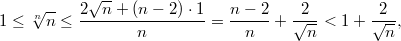 így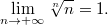 Tehát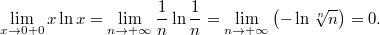 8.11. Tétel.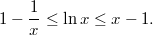 Bizonyítás. Az  függvény konkáv, így az  helyen felírt támasztó egyenesre igaz, hogy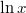 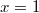 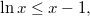 egyenlőség csak  esetén. Továbbá, ha  akkor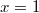 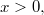 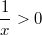 is teljesül, azaz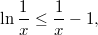 ami ekvivalens azzal, hogy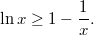 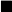 8.3. ábra - A logaritmus függvény konvexitásának bemutatása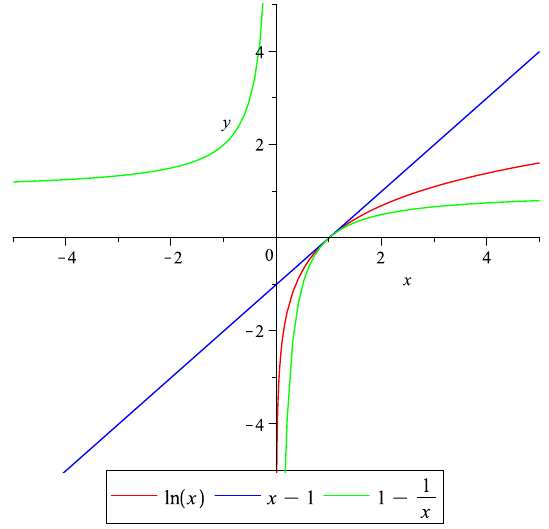 8.4. ábra - A reciprok logaritmusa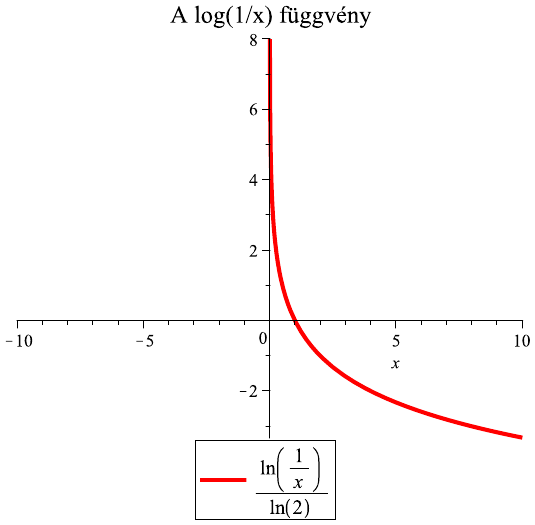 4. 8.4. Az aszimptotikus Stirling-formula8.12. Tétel. Ha  (valós) számsorozat és  akkor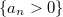 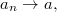 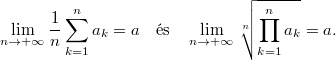 8.13. Tétel.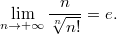 8.14. Tétel. (Aszimptotikus Stirling-formula)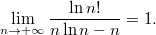 5. 8.5. Valószínűség-számítás összefoglaló5.1. 8.5.1. A valószínűség fogalma8.15. Definíció. Egy véletlen kísérlet lehetséges eredményeinek összességét eseménytérnek (mintatér) nevezzük. Jele:  Az  elemeit elemi eseményeknek nevezzük.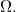 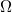 8.16. Definíció. Az  részhalmazainak egy  rendszerét  -algebrának nevezzük, ha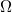 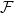 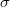 (1) 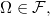 (2)  akkor 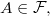 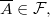 (3)   akkor 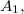 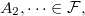 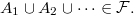 Az  elemeit pedig eseményeknek nevezzük.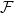 8.17. Megjegyzés. Ha  akkor .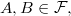 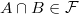 8.18. Definíció. Az -t szokás biztos eseménynek, az -t pedig lehetetlen eseménynek nevezni. Továbbá, az  esemény bekövetkezik, ha a kísérlet eredménye eleme az  halmaznak.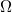 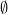 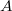 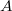 8.19. Megjegyzés. Az  esemény bekövetkezik, ha legalább az egyik közülük bekövetkezik, míg az  esemény akkor következik be, ha mind a kettő bekövetkezik.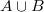 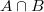 8.20. Definíció. A  nemnegatív leképezést valószínűségnek nevezzük, ha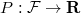 (1) 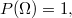 (2)  akkor 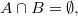 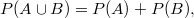 (3)   egymást kölcsönösen kizáró események (azaz  ha  és ), akkor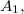 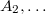 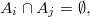 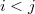 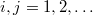 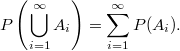 8.21. Lemma.(1) 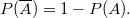 (2) 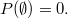 (3) 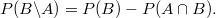 (4) Ha  akkor 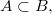 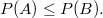 (5) 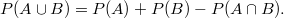 (6) Ha  és  akkor 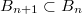 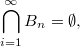 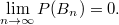 8.22. Definíció. Az  hármast valószínűségi mezőnek nevezzük.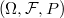 8.23. Definíció. Ha az elemi események száma véges és valószínűségük megegyezik, akkor a valószínűségi mezőt klasszikusnak nevezzük.8.24. Megjegyzés. Legyen  és jelölje az elemi eseményeket   Ekkor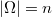 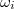 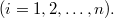 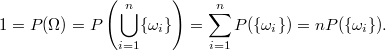 Tehát  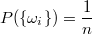 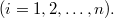 8.25. Definíció. Bernoulli kísérletsorozatnak nevezzük azt, ha adott  és egymástól függetlenül, azonos körülmények között elvégezzük ugyanazt a kísérletet, s csak” azt figyeljük, hogy az  esemény bekövetkezett-e vagy sem.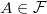 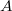 8.1. Példa. Visszatevéses mintavétel: Adott  darab különböző objektum, amelyek közül  darab rendelkezik egy bizonyos tulajdonsággal, például selejt. Visszatevéssel kiveszünk  darabot. Legyen a kivett selejtek száma  Mennyi a valószínűsége, hogy  ahol 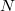 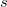 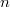 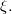 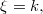 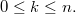 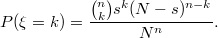 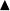 8.2. Példa. Visszatevés nélküli mintavétel: Adott  darab különböző objektum, amelyek közül  darab rendelkezik egy bizonyos tulajdonsággal, például selejt. Visszatevés nélkül kiveszünk  darabot. Legyen a kivett selejtek száma  Mennyi a valószínűsége, hogy  ahol 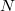 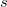 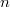 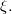 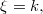 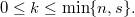 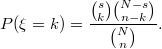 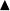 8.26. Tétel. (Poincaré) Az    eseményekre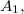 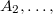 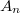 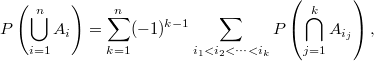 ahol az összegzést az összes lehetséges  esetre tekintjük.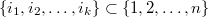 8.27. Definíció. Az  esemény  feltétel melletti feltételes valószínűségének nevezzük a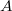 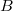 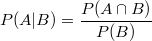 mennyiséget, ha 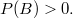 8.28. Megjegyzés. A  leképezés tényleg valószínűség.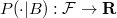 8.29. Lemma. Ha az  eseményrendszerre  akkor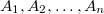 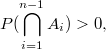 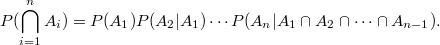 8.30. Definíció. Az  eseményrendszert teljes eseményrendszernek nevezzük, ha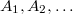 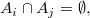 ( és ) és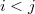 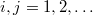 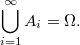 8.31. Tétel. (teljes valószínűség) Ha  teljes eseményrendszer és  ha  akkor tetszőleges  esemény esetén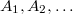 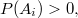 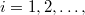 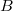 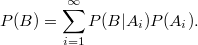 8.32. Tétel. (Bayes) Ha  teljes eseményrendszer és  ha  akkor tetszőleges pozitív valószínűségű  esemény esetén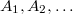 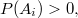 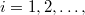 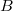 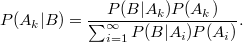 8.33. Megjegyzés. A Bayes-tételhez kapcsolódóan bevezethetjük a következő elnevezéseket:  az ún. a-priori valószínűség és  az ún. a-posteriori valószínűség.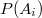 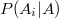 8.34. Definíció. Az  és  eseményt sztochasztikusan függetlennek nevezzük, ha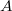 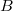 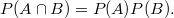 Az  eseményeket páronként sztochasztikusan függetlennek nevezzük, ha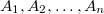 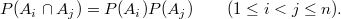 Az  eseményeket teljesen sztochasztikusan függetlennek nevezzük, ha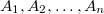 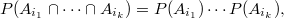 ahol 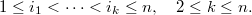 8.35. Lemma. Ha az  és  események függetlenek, akkor  és ,  és  és  és  is függetlenek.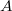 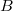 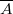 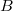 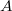 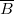 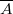 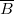 8.36. Lemma. Ha  független események és   akkor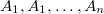 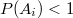 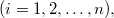 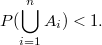 Bizonyítás.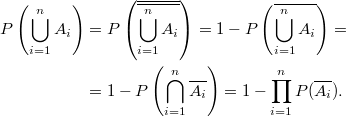 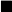 5.2. 8.5.2. A valószínűségi változó8.37. Definíció. A  leképezést valószínűségi változónak nevezzük, ha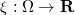 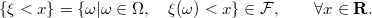 8.38. Definíció. Az  formulával meghatározott valós függvényt a  valószínűségi változó eloszlásfüggvényének nevezzük.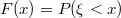 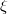 8.39. Tétel. Az  valós függvény akkor és csak akkor lehet eloszlásfüggvény, ha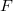 1. 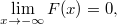 2. 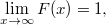 3.  ha  azaz monoton növekvő,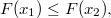 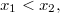 4.   azaz balról folytonos.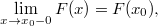 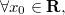 8.40. Tétel. Legyen  a  valószínűségi változó eloszlásfüggvénye és  ekkor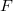 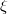 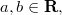 1. 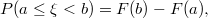 2. 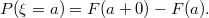 8.41. Definíció. A  valószínűségi változót diszkrétnek nevezzük, ha a lehetséges értékek  halmazának számossága legfeljebb megszámlálhatóan végtelen.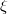 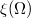 8.42. Megjegyzés. Diszkrét valószínűségi változó esetén a lehetséges értékek felírhatók egy sorozatként.8.43. Definíció. Legyen a  valószínűségi változó lehetséges értekeinek sorozata  A   valószínűségek sorozatát eloszlásnak nevezzük.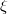 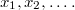 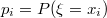 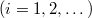 8.44. Tétel. Ha  eloszlás, akkor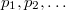 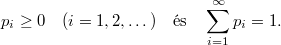 8.45. Definíció. Ha létezik  nemnegatív valós függvény, melyre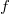 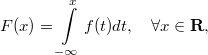 akkor  az  eloszlásfüggvényhez tartozó sűrűségfüggvény.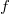 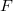 8.46. Megjegyzés. A sűrűségfüggvény nem egyértelmű.8.47. Tétel. Az  valós függvény akkor és csak akkor lehet sűrűségfüggvény, ha nemnegatív és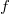 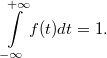 8.48. Definíció. A valószínűségi változót folytonosnak nevezzük, ha létezik a sűrűségfüggvénye.8.49. Tétel. Legyen a  folytonos valószínűségi változó  sűrűségfüggvénnyel és  ekkor  és 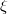 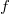 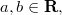 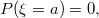 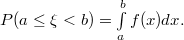 8.50. Definíció.1. Ha a  diszkrét valószínűségi változó lehetséges értékeinek a száma véges, azaz a lehetséges értékek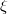 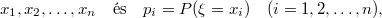 akkor a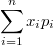 mennyiséget várható értéknek nevezzük.2. Ha a  diszkrét valószínűségi változó lehetséges értékeinek számossága megszámlálhatóan végtelen, azaz a lehetséges értékek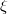 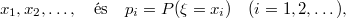 akkor a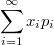 mennyiséget várható értéknek nevezzük, ha 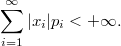 3. Ha  folytonos valószínűségi változó  sűrűségfüggvénnyel, akkor a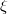 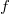 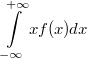 mennyiséget várható értéknek nevezzük, ha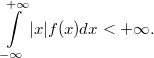 A  valószínűségi változó várható értékének a jele: 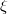 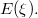 8.51. Tétel.1.  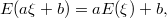 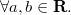 2. Ha  akkor 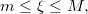 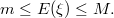 8.52. Definíció. Legyen  valószínűségi változó és  valós függvény. Ha az  függvény valószínűségi változó, akkor a  transzformáltjának nevezzük.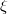 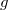 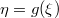 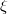 8.53. Megjegyzés. A transzformált eloszlásfüggvénye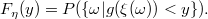 8.54. Tétel. Ha  differenciálható és  akkor  folytonos valószínűségi változó esetén  folytonos valószínűségi változó, melynek sűrűségfüggvénye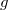 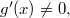 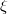 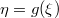 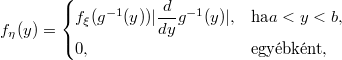 ahol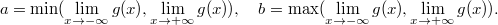 8.55. Tétel. Ha  a  valószínűségi változó transzformáltja, akkor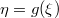 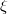 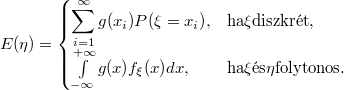 8.56. Definíció. Az  mennyiséget a  valószínűségi változó szórásnégyzetének nevezzük. Jele: 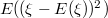 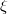 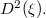 8.57. Definíció. A  mennyiséget a  valószínűségi változó szórásának nevezzük. Jele: 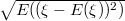 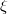 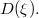 8.58. Definíció. Az  mennyiséget a  valószínűségi változó  -adik momentumának nevezzük.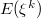 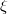 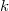 8.59. Definíció. Az  mennyiséget a  valószínűségi változó  -adik centrális momentumának nevezzük.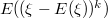 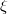 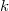 8.60. Tétel.1.  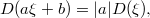 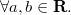 2.  és ekkor 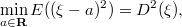 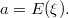 3. 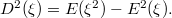 5.3. 8.5.3. Néhány diszkrét eloszlás és jellemzői1. BINOMIÁLIS ELOSZLÁSLegyen   és végezzünk el egy  hosszúságú Bernoulli kísérletsorozatot. Továbbá, legyen  az  esemény bekövetkezéseinek a száma. Ekkor  eloszlása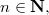 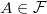 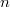 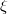 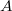 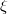 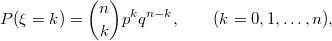 ahol  és 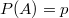 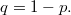 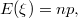 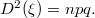 8.61. Megjegyzés. A visszatevéses mintavétel binomiális eloszláshoz vezet.2. POISSON-ELOSZLÁSLegyen  és  ekkor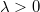 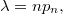 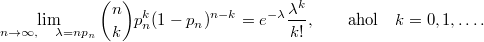 A  valószínűségi változót Poisson-eloszlásúnak nevezzük  paraméterrel, ha eloszlása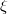 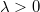 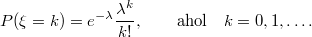 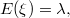 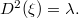 3. GEOMETRIAI ELOSZLÁSA binomiális eloszlás bevezetésekor használt jelölések mellett a  valószínűségi változó jelentse az  esemény első bekövetkezéséhez szükséges kísérletek számát. A  eloszlása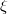 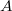 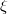 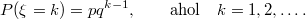 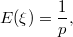 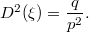 8.62. Megjegyzés. A  valószínűségi változót is szokás geometriai eloszlásúnak nevezni. Az  eloszlása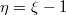 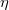 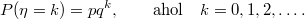  .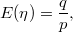 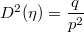 5.4. 8.5.4. Néhány folytonos eloszlás és jellemzői1. EGYENLETES ELOSZLÁSLegyen  és  A  egyenletes eloszlású az  intervallumon, ha a sűrűségfüggvénye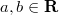 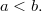 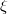 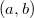 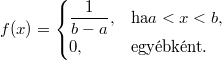   Az eloszlásfüggvény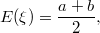 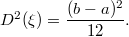 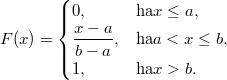 2. EXPONENCIÁLIS ELOSZLÁSA  exponenciális eloszlású  paraméterrel, ha a sűrűségfüggvénye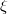 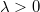 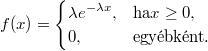   Az eloszlásfüggvény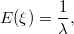 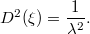 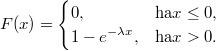 Örökifjú tulajdonság:  ahol  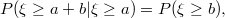 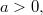 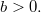 3. NORMÁLIS ELOSZLÁSLegyen   Az  normális eloszlású, ha a sűrűségfüggvénye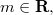 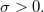 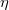 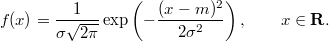   Ha  és  akkor a valószínűségi változót standard normális eloszlásúnak nevezzük. Jelölje a sűrűségfüggvényét  és az eloszlásfüggvényét  Ha  standard normális eloszlású, akkor az  valószínűségi változó  eloszlásfüggvényére jellemző, hogy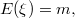 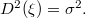 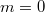 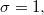 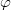 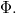 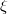 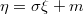 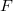 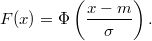 8.63. Megjegyzés. A  függvény írja le a Gauss-görbét (harang görbét).  és 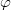 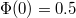 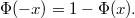 4. CAUCHY-ELOSZLÁSLegyen   Az  Cauchy-eloszlású, ha a sűrűségfüggvénye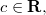 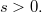 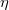 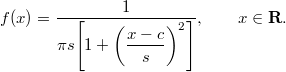 Nem létezik a várható érték. Az eloszlásfüggvény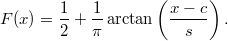 8.64. Megjegyzés. Szokás csak a   esetet (standard) Cauchy-eloszlásnak nevezni.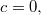 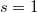 5.5. 8.5.5. A véletlen vektorok8.65. Definíció. A  leképezést (kétdimenziós) véletlen vektornak nevezzük, ha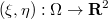 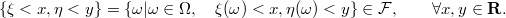 8.66. Definíció. Az  formulával meghatározott valós értékű függvényt a  véletlen vektor együttes eloszlásfüggvényének nevezzük. Az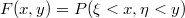 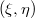 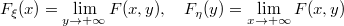 függvényeket peremeloszlásfüggvénynek nevezzük.8.67. Tétel. Az  függvény akkor és csak akkor lehet együttes eloszlásfüggvény, ha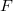 1.  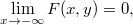 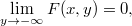 2. 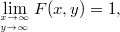 3.  mindkét változójában balról folytonos,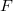 4.    esetén, azaz teljesül az ún. téglalap” tulajdonság.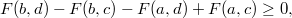 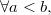 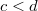 8.68. Megjegyzés. A téglalap tulajdonságból következik, hogy  mindkét változójában monoton növekvő.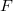 8.69. Definíció. A  véletlen vektort diszkrétnek nevezzük, ha a lehetséges értékek számossága legfeljebb megszámlálhatóan végtelen.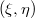 8.70. Definíció. Legyen a  illetve  valószínűségi változó lehetséges értekeinek sorozata  illetve  A   valószínűségek sorozatát együttes eloszlásnak nevezzük. A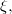 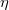 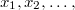 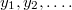 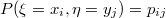 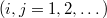 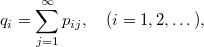 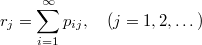 valószínűség sorozatokat peremeloszlásnak nevezzük. Minden  esetén a  feltételes eloszlása adott  mellett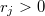 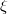 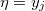 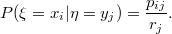 Az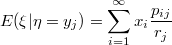 mennyiséget feltételes várható értéknek nevezzük. Az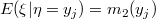 függvényt a -nek az -ra vonatkozó regressziós függvényének nevezzük.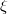 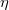 8.71. Tétel. Ha   együttes eloszlás, akkor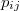 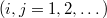 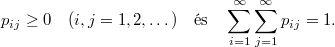 8.72. Definíció. Ha létezik  nemnegatív valós értékű függvény, melyre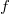 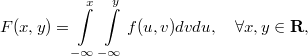 akkor  az  eloszlásfüggvényhez tartozó együttes sűrűségfüggvény. Az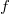 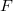 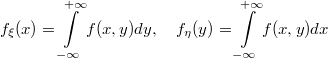 függvényeket peremsűrűségfüggvénynek nevezzük.8.73. Tétel. Az  függvény akkor és csak akkor lehet együttes sűrűségfüggvény, ha nemnegatív és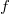 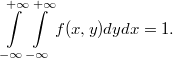 8.74. Definíció. A  véletlen vektort folytonosnak nevezzük, ha létezik az együttes sűrűségfüggvénye.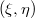 8.75. Definíció. A  és  valószínűségi változót függetlennek nevezzük, ha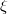 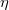 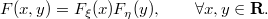 8.76. Megjegyzés. A függetlenség megfelelői diszkrét illetve folytonos esetben: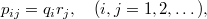 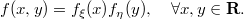 8.77. Definíció. Legyen  véletlen vektor. Az  a feltételes eloszlásfüggvénye a -nek  esetén, ha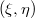 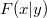 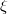 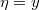 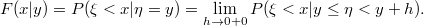 8.78. Megjegyzés. Ha léteznek a feltételes valószínűségek.8.79. Definíció. Ha létezik  nemnegatív valós értékű függvény, melyre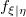 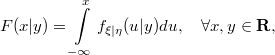 akkor  a -nek az -ra vonatkozó feltételes sűrűségfüggvénye.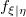 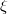 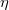 8.80. Megjegyzés.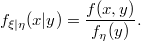 8.81. Definíció. A feltételes sűrűségfüggvény segítségével meghatározott feltételes várható értéket regressziós függvénynek nevezzük, azaz az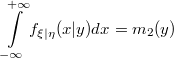 függvényt a -nek az -ra vonatkozó regressziós függvényének nevezzük.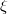 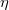 8.82. Megjegyzés. Ha  véletlen vektor és  olyan függvény, hogy  valószínűségi változó, akkor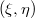 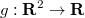 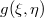 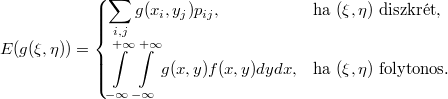 8.83. Definíció. A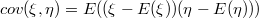 mennyiséget kovarianciának nevezzük. Az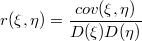 mennyiséget pedig korrelációs együtthatónak nevezzük.8.84. Tétel.1. 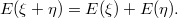 2. 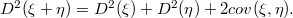 3. 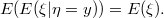 4.  azaz 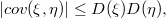 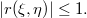 8.85. Megjegyzés. A véletlen vektor és a hozzákapcsolódó fogalmak definícióját csak kétdimenziós esetben adtuk meg, de nagyon egyszerűen kiterjeszthetőek véges sok valószínűségi változó esetére. Például, a    valószínűségi változókat függetlennek nevezzük, ha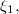 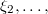 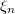 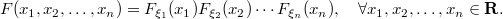 8.86. Tétel. Az  függvény akkor és csak akkor együttes eloszlásfüggvény, ha minden változójában balról folytonos, és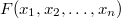 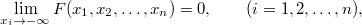 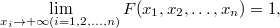 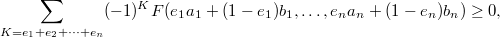 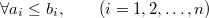 és az összegzést  esetében vesszük, ahol az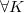 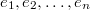 értéke  és  lehet.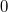 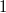 8.87. Tétel. Legyenek  független valószínűségi változók, melyeknek rendre    az eloszlásfüggvénye. Ekkor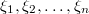 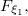 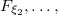 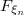 (a) az   valószínűségi változó eloszlásfüggvénye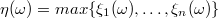 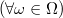 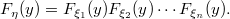 (b) az   valószínűségi változó eloszlásfüggvénye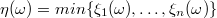 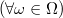 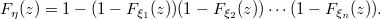 5.6. 8.5.6. Néhány többdimenziós eloszlásA  véletlen vektor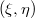 (i) normális eloszlású, ha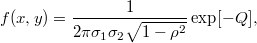 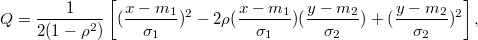 ahol 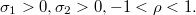 (ii) egyenletes eloszlású az  tartományon, ha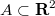 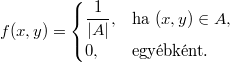 5.7. 8.5.7. Néhány alapvető tétel8.88. Tétel. (Markov-egyenlőtlenség) Legyen a  nemnegatív valószínűségi változó, melynek létezik a várható értéke, ekkor  esetén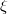 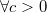 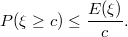 8.89. Tétel. (Csebisev-egyenlőtlenség) Ha a  valószínűségi változónak létezik a szórásnégyzete, akkor  esetén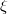 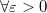 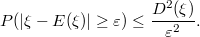 8.90. Tétel. (nagy számok gyenge törvénye) Legyen  független, azonos eloszlású valószínűségi változók sorozata. Létezik a szórásnégyzet. Ekkor tetszőleges  esetén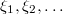 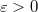 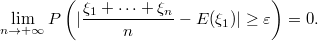 8.91. Megjegyzés. Legyen  esemény és  az  esemény gyakorisága az első  kísérletből egy Bernoulli kísérletsorozatnál. Ekkor tetszőleges  esetén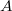 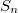 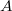 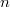 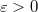 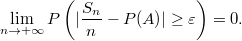 8.92. Tétel. (centrális határeloszlás-tétel) Legyen  független, azonos eloszlású valószínűségi változók sorozata és létezik az  és  Ha  akkor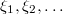 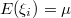 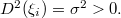 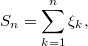 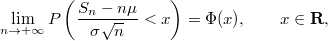 ahol  a standard normális eloszlásfüggvény.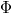 8.93. Tétel. (Moivre-Laplace) Legyen a  valószínűségi változó binomiális eloszlású  és  paraméterrel és  egész, akkor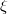 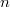 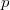 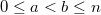 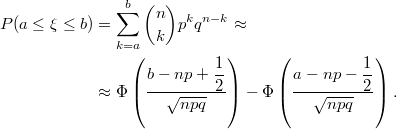 Irodalomjegyzék[1] J. Aczél, Z. Daróczy. On Measures of Information and Their Characterization. Academic Press, New York. 1975.[2] S. Arimoto. An algorithm for calculating the capacity of an arbitrary discrete memoryless channel. IEEE Trans. Inform. Theory, IT-18. 1972. 14–20.[3] R. B. Ash. Information Theory. Interscience, New York. 1965.[4] J. Berstel, D. Perrin. Theory of Codes. Academic Press, New York. 2002.[5] G. Birkhoff, T.C. Bartee. A modern algebra a számítógéptudományban. Műszaki Könyvkiadó, Budapest. 1964.[6] R. Blahut. Computation of channel capacity and rate distortion functions. IEEE Trans. Inform. Theory, IT-18. 1972. 460–472.[7] T. M. Cover, J.A. Thomas. Elements of information theory. Wiley, New York. 1991.[8] Csiszár I., Fritz József. Informácíóelmélet. Tankönyvkiadó, Budapest. 1980.[9] Fritz József. Bevezetés az informácíóelméletbe. Tankönyvkiadó, Budapest. 1971.[10] Fritz József. Informácíóelmélet. Mat.Kut.Int., Budapest. 1973.[11] Fülöp Géza. Az információ. Eötvös Loránd Tudományegyetem Könyvtártudományi - Informatikai Tanszék, Budapest. 1996.[12] S. Guiasu. Information theory with applications. McGRAW-HILL, New York. 1977.[13] Sz. V. Jablonszkij, O.B. Lupanov. Diszkrét matematika a számítástudományban. Műszaki Könyvkiadó, Budapest. 1980.[14] M. Jimbo, K. Kunisawa. An Iteration Method for Calculating the Relative Capacity. Department of Information Sciences, Faculty os Sience and Technology, Sience University of Tokyo, Noda City Chiba 278, Japan.[15] F. M. Reza. Bevezetés az informácíóelméletbe. Műszaki Könyvkiadó, Budapest. 1963.[16] C. E. Shannon, W.Weaver. A kommunikáció matematikai elmélete. OMIKK, Budapest. 1986.[17] Vassányi István. Információelmélet. Veszprémi Egyetem, Műszaki Informatika Szak. 2002-2005.[18] Xue-Bin Liang. An Algebraic, Analytic and Algorithmic Investigation on the Capacity and Capacity-Achieving Input Probability Distributions of Finite-Input Finite-Output Discrete Memoryless Channels. Department of Electrical and Computer Engineering Louisiana State University, Baton Rouge, LA 70803. 2004.információ betöltés=a-priori bizonytalanság – a-posteriori bizonytalanság.